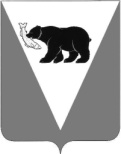 ПОСТАНОВЛЕНИЕАДМИНИСТРАЦИИ УСТЬ-БОЛЬШЕРЕЦКОГО   МУНИЦИПАЛЬНОГО РАЙОНА В связи с корректировкой расходов на реализацию мероприятий муниципальной программы, в соответствии с Федеральным законом от 06.10.2003 № 131-ФЗ «Об общих принципах организации местного самоуправления в Российской Федерации», постановлением Администрации Усть-Большерецкого муниципального района Камчатского края от 13.09.2013 № 379 «Об утверждении Порядка принятия решений о разработке муниципальных программ, их формирования и реализации Усть-Большерецкого муниципального района», распоряжениями Администрации Усть-Большерецкого муниципального района Камчатского края от 11.10.2013 № 222 «Об утверждении Методических указаний по разработке и реализации муниципальных программ Усть-Большерецкого муниципального района», распоряжением Администрации Усть-Большерецкого муниципального района от 24.11.2016 № 421 «Об утверждении перечня муниципальных программ Усть-Большерецкого муниципального района» Администрация Усть-Большерецкого муниципального районаПОСТАНОВЛЯЕТ:1. Внести в муниципальную программу «Энергоэффективность, развитие энергетики и коммунального хозяйства, обеспечение жителей населенных пунктов Усть-Большерецкого муниципального района коммунальными услугами и услугами по благоустройству» (далее – Программа), утвержденную постановлением Администрации Усть-Большерецкого муниципального района от 16.05.2016 № 177, следующие изменения:1)  Паспорт Программы изложить в новой редакции согласно приложению № 1 к настоящему постановлению;2) Паспорт Подпрограммы 1 изложить в новой редакции согласно приложению № 2 к настоящему постановлению;3) Паспорт Подпрограммы 2 изложить в новой редакции согласно приложению № 3 к настоящему постановлению;4) Паспорт Подпрограммы 3 изложить в новой редакции согласно приложению № 4 к настоящему постановлению;5) Паспорт Подпрограммы 4 изложить в новой редакции согласно приложению № 5 к настоящему постановлению;6) Паспорт Подпрограммы 5 изложить в новой редакции согласно приложению № 6 к настоящему постановлению; 7) Приложение  2 к Программе, «Сведения о показателях (индикаторах) муниципальной программы Усть-Большерецкого муниципального района и  подпрограмм муниципальной программы Усть-Большерецкого муниципального района «Энергоэффективность,  развитие энергетики и коммунального хозяйства, обеспечение жителей населенных пунктов  Усть-Большерецкого муниципального района коммунальными услугами и услугами по благоустройству территорий», изложить в новой редакции согласно приложению № 7 к настоящему постановлению;8) Приложение 3 к Программе, «Перечень программных мероприятий муниципальной программы «Энергоэффективность, развитие энергетики и коммунального хозяйства, обеспечение жителей населенных пунктов Усть-Большерецкого муниципального района коммунальными услугами и услугами по благоустройству территорий» на 2021 год», изложить в новой редакции согласно приложению № 8 к настоящему постановлению;9) Приложение 4 к Программе, «Ресурсное (финансовое) обеспечение реализации муниципальной программы Усть-Большерецкого муниципального района «Энергоэффективность, развитие энергетики и коммунального хозяйства, обеспечение жителей населенных пунктов Усть-Большерецкого муниципального района коммунальными услугами и услугами по благоустройству территорий», изложить в новой редакции согласно приложению № 9 к настоящему постановлению.3. Аппарату Администрации Усть-Большерецкого муниципального района обнародовать настоящее постановление и разместить на официальном сайте Администрации Усть-Большерецкого муниципального района в информационно-телекоммуникационной сети «Интернет». 	4. Настоящее постановление вступает в силу после дня его официального обнародования. 5. Контроль за исполнением настоящего постановления оставляю за собой.Глава Усть-Большерецкогомуниципального района                                                                                          К.С. ВолковИсполнитель (разработчик): Советник отдела строительства Комитета ЖКХ, ТЭК, транспорта, связи и строительства Администрации Усть-Большерецкого муниципального района               _________Смищук Е.В.__    __.05.2023                                                                                        (подпись)  (расшифровка подписи)  (дата)   Согласовано:Заместитель Главы Администрации Усть-Большерецкого муниципального района – председатель Комитета по управлению муниципальным имуществом Администрации Усть-Большерецкого муниципального района                                                       _________Квитко Б.Б.__    __.05.2023                                                                                        (подпись)  (расшифровка подписи)  (дата)                       Заместитель Главы Администрации Усть-Большерецкого муниципального района - руководитель управления экономической политики                           ___________Слезко П.А. ______05.2023                                                                                        (подпись)  (расшифровка подписи)  (дата)Руководитель Комитета ЖКХ, ТЭК, транспорта, связи и строительства Администрации Усть-Большерецкого муниципального района              _______ _А.В. Левченко__    __.05.2023                                                                                        (подпись)  (расшифровка подписи)  (дата)Руководитель финансового управления Администрации Усть-Большерецкого муниципального района                                        ____________    А.И. Власова         _   .05.2023                                                                                      (подпись)   (расшифровка подписи)   (дата)Начальник правового отдела в составе Аппарата Администрации Усть-Большерецкого муниципального района                                               ___________Ю.П. Леоненко ____.05.2023                                                                                       (подпись)   (расшифровка подписи)  (дата) И.о. руководителя Аппарата Администрации Усть-Большерецкого муниципального района                                          ___________Я.В. Богатырева  ____.05.2023                                                                                       (подпись)   (расшифровка подписи)  (дата)  Разослать:Комитет ЖКХ – 1Финансовое управление-1Управление экономической политики – 1На сайт-1ОбнородоватьПриложение № 1к постановлению Администрации Усть-Большерецкого муниципального района от 13.06.2023 № 205Паспортмуниципальной программы Усть-Большерецкого муниципального района«Энергоэффективность, развитие энергетики и коммунального хозяйства, обеспечение жителей населенных пунктов Усть-Большерецкого муниципального района коммунальными услугами и услугами по благоустройству территорий»(далее - Программа)Приложение № 2к постановлению Администрации Усть-Большерецкого муниципального районаот 13.06.2023 № 205Паспорт Подпрограммы 1«Энергосбережение и повышение энергетической эффективности в Усть-Большерецком муниципальном районе» (далее – Подпрограмма 1)Приложение № 3к постановлению Администрации Усть-Большерецкого муниципального района от 13.06.2023 № 205Паспорт Подпрограммы 2«Благоустройство территорий муниципальных образований в Усть-Большерецком муниципальном районе»(далее – Подпрограмма 2)Приложение № 4                                             к постановлению Администрации Усть-Большерецкого муниципального районаот 13.06.2023 № 205Паспорт Подпрограммы 3 «Чистая вода в Усть-Большерецком муниципальном районе» (далее – Подпрограмма 3)Приложение № 5к постановлению Администрации Усть-Большерецкого муниципального района от 13.06.2023 № 205Паспорт Подпрограммы 4 «Охрана окружающей среды и обеспечение экологической безопасности в Усть-Большерецком муниципальном районе» (далее – Подпрограмма 4)Приложение № 6к постановлению Администрации Усть-Большерецкого муниципального района от 13.06.2023 № 205Паспорт Подпрограммы 5«Комплексная безопасность муниципальных объектов жилищно-коммунального хозяйства в Усть-Большерецком муниципальном районе» (далее – Подпрограмма 5)Приложение № 9к постановлению Администрации Усть-Большерецкого муниципального района от 13.06.2023 № 205Приложение № 4 к Муниципальной программе Усть-Большерецкого муниципального района «Энергоэффективность, развитие энергетики и коммунального хозяйства, обеспечение жителей населенных пунктов Усть-Большерецкого муниципального района коммунальными услугами и услугами по благоустройству территорииот «_13_»_      июня__    ____2023  № 205О внесении изменений в муниципальную программу «Энергоэффективность, развитие энергетики и коммунального хозяйства, обеспечение жителей населенных пунктов Усть-Большерецкого муниципального района коммунальными услугами и услугами по благоустройству» утвержденную постановлением Администрации Усть-Большерецкого муниципального района от 16.05.2016 № 177 Основание для разработки ПрограммыРаспоряжение Администрации Усть-Большерецкого муниципального района от 24.11.2016 № 421 «Об утверждении перечня муниципальных программ Усть-Большерецкого муниципального района»Разработчик ПрограммыКомитет жилищно-коммунального хозяйства, топливно-энергетического комплекса, транспорта, связи и строительства Администрации Усть-Большерецкого муниципального районаОтветственный исполнитель ПрограммыКомитет жилищно-коммунального хозяйства, топливно-энергетического комплекса, транспорта, связи и строительства Администрации Усть-Большерецкого муниципального районаСоисполнители ПрограммыотсутствуютУчастники ПрограммыАдминистрация Усть-Большерецкого муниципального районаПодпрограмма Программыподпрограмма 1 «Энергосбережение и повышение энергетической эффективности в населенных пунктах Усть-Большерецкого муниципального района»;подпрограмма 2 «Благоустройство территорий муниципальных образований в Усть-Большерецком муниципальном районе»;подпрограмма 3 «Чистая вода в Усть-Большерецком муниципальном районе» подпрограмма 4 «Охрана окружающей среды и обеспечение экологической безопасности в Усть-Большерецком муниципальном районе»подпрограмма 5 «Комплексная безопасность муниципальных объектов жилищно-коммунального хозяйства в Усть-Большерецком муниципальном районе».Программно-целевые инструменты Программыотсутствуют Цели Программыповышение качества и надежности предоставления жилищно-коммунальных услуг, комфортных условий для жизнедеятельности и улучшение внешнего облика населенных пунктов в Усть-Большерецком муниципальном районеЗадачи Программыразвитие энергосбережения и повышения энергетической эффективности;благоустройство территорий сельских поселений, входящих в состав Усть-Большерецкого муниципального района	- благоустройство территорий муниципальных образований в Усть-Большерецком муниципальном районе;развитие систем водоснабжения и водоотведения;обеспечение экологически безопасного размещения и утилизации ТБО, улучшение качества окружающей среды на территории Усть-Большерецкого муниципального района;обеспечение выполнения требований строительных, пожарных и санитарных правил и норм на муниципальных объектах жилищно-коммунального хозяйства.Целевые индикаторы и показатели Программыснижение доли наружных тепловых, водопроводных, канализационных, электрических сетей, нуждающихся в замене;доля потерь тепловой энергии при ее передаче в общем объеме переданной тепловой энергии; количество источников теплоснабжения, прошедших капитальный ремонт, реконструкцию, модернизацию;количество введенных в эксплуатацию резервных источников электроснабжения;доля получателей субсидий на оплату жилищно-коммунальных услуг.Этапы и сроки реализации ПрограммыПрограмма реализуется в период 2022-2025 годаОбъемы бюджетных ассигнований Программыобщий объем финансирования Программы по основным мероприятиям составляет 116 340,456 тыс. рублей, в том числе:за счет средств за счет средств краевого бюджета 87 774,83 тыс. рублей, из них по годам:2022 год – 35 428,104 тыс. рублей;2023 год –17 482,846 тыс. рублей;2024 год – 17 431,95 тыс. рублей;2025 год – 17 431,93 тыс. рублей;за счет средств бюджета Усть-Большерецкого муниципального района – 28 565,6264 тыс. рублей,из них по годам:2022 год – 3 283,5024 тыс. рублей;2023 год –14 669,204 тыс. рублей;2024 год – 5 056,45 тыс. рублей;2025 год -  5 556,47 тыс. рублей.Ожидаемые результаты реализации Программыувеличение доли объемов электрической, тепловой энергии, холодной и горячей воды, расчеты за которую осуществляются с использованием приборов учета;снижение доли потерь всех видов энергетических ресурсов при их транспортировке, с одновременным снижением числа аварий в системах теплоснабжения, водоснабжения, водоотведения;снижение доли наружных тепловых, водопроводных, канализационных, электрических сетей, нуждающихся в замене;улучшение санитарно-гигиенического состояния населенных пунктов Усть-Большерецкого муниципального района.   Ответственный исполнитель Подпрограммы 1Комитет жилищно-коммунального хозяйства, топливно-энергетического комплекса, транспорта, связи и строительства Администрации Усть-Большерецкого муниципального районаУчастники  Подпрограммы 1Администрация Усть-Большерецкого муниципального районаПрограммно-целевые инструменты ПодпрограммыОтсутствуют Цели Подпрограммы 1Энергосбережение и повышение энергетической эффективности при производстве, передаче и потреблении энергетических ресурсов и оптимизация потребления энергоресурсов всеми группами потребителей Усть-Большерецкого муниципального района Задачи Подпрограммы 11) Расширение практики применения      инновационных, энергосберегающих технологий при модернизации, реконструкции и капитальном ремонте объектов топливно-энергетического комплекса и жилищно-коммунального хозяйства;2)   Обеспечение учета всего объема потребляемых энергетических ресурсов;3) Создание информационного обеспечения энергосбережения и системы мониторинга    реализации мероприятий энергосбережения.Целевые индикаторы и показателиПодпрограммы 11) Замена ветхих инженерных сетей тепло- водо- электроснабжения, водоотведения, в процентах от их протяженности – (%);2) Доля потерь тепловой энергии при ее передаче в общем объеме переданной тепловой энергии;3)	Увеличение количества введенных в эксплуатацию резервных источников электроснабжения (ед.);4) Доля получателей субсидий на оплату жилищно-коммунальных услугЭтапы и сроки реализации Подпрограммы 12022 - 2025 годОбъемы бюджетных ассигнований Подпрограммы 1Общий объем финансирования Подпрограммы 1 по основным мероприятиям составит за счет всех источников финансирования – 106 430,456 тыс. рублей, в том числе:за счет средств краевого бюджета 87 723,904 тыс. рублей, из них по годам:2022 год – 35 428, 104 тыс. рублей;2023 год – 17 431,92 тыс. рублей;2024 год – 17 431,95 тыс. рублей; 2025 год – 17 431,93 тыс. рублей;за счет средств районного бюджета Усть-Большерецкого муниципального района 18 706,5524 тыс. рублей, из них по годам:2022 год – 83,5024 тыс. рублей;2023 год – 10 410,13 тыс. рублей;2024 год – 3 856,45 тыс. рублей;2025 год -  4 356,47 тыс. рублей.Ожидаемые результаты реализации Подпрограммы 11) Увеличение доли объемов тепловой энергии, горячей воды, расчеты за которую осуществляются с использованием приборов учета;2) Снижение доли потерь всех видов энергетических ресурсов при их транспортировкеОтветственный исполнитель Подпрограммы 2Комитет жилищно-коммунального хозяйства, топливно-энергетического комплекса, транспорта, связи и строительства Администрации Усть-Большерецкого муниципального районаУчастники  Подпрограммы 2Администрация Усть-Большерецкого муниципального районаПрограммно-целевые инструменты Подпрограммы 2Отсутствуют Цели Подпрограммы 2Формирование благоприятных и комфортных условий для жизнедеятельности населения и улучшение внешнего облика муниципальных образований Усть-Большерецкого муниципального районаЗадачи Подпрограммы 21) обновление и ремонт покрытий автомобильных дорог на территории муниципальных образований в Усть-Большерецком муниципальном районе;2) приобретение строительно-дорожной и коммунальной техники, устройство площадок под установку мусоросборных контейнеров, приобретение мусоросборных контейнеров;3) ремонт и реконструкция сетей наружного освещения населенных пунктов Усть-Большерецкого муниципального района;4) обустройство мест массового отдыха населения, мест традиционного захоронения, а также ремонт, реконструкцию, устройство ограждений объектов социальной сферы, парков, скверов5) восстановление детских и других придомовых площадок на территории населенных пунктов Усть-Большерецкого муниципального района.Целевые индикаторы и показатели Подпрограммы 21)  количество обустроенных детских площадок2) количество единиц приобретенной специальной коммунальной техникиЭтапы и сроки реализации Подпрограммы 22022-2025 годОбъемы бюджетных ассигнований Подпрограммы 2Общий объем финансирования Подпрограммы 2 по основным мероприятиям составит за счет всех источников финансирования – 3 110 тыс. рублей, в том числе: за счет средств краевого бюджета 0 тыс. рублей, из них по годам:2022 год – 0 тыс. рублей;2023 год – 0 тыс. рублей;2024 год - 0 тыс. рублей;2025 год - 0 тыс. рублей;за счет средств районного бюджета Усть-Большерецкого муниципального района 3 110 тыс. рублей, из них по годам:2022 год – 0 тыс. рублей;2023 год – 3 110 тыс. рублей.2024 год - 0 тыс. рублей;2025 год - 0 тыс. рублей.Ожидаемые результаты реализации Подпрограммы 21) Повышение привлекательности условий проживаний в населенных пунктах Усть-Большерецкого муниципального района.Ответственный исполнитель Подпрограммы 3Комитет жилищно-коммунального хозяйства, топливно-энергетического комплекса, транспорта, связи и строительства Администрации Усть-Большерецкого муниципального районаУчастники Подпрограммы 3Администрация Усть-Большерецкого муниципального районаПрограммно-целевые инструменты Подпрограммы 3Отсутствуют Цели Подпрограммы 31) обеспечение населения Усть-Большерецкого муниципального района питьевой водой, соответствующей требованиям санитарного законодательства. 2) рациональное использование водных объектов.3) охрана окружающей среды и обеспечение очистки сточных вод до нормативных требований экологической безопасности.Задачи Подпрограммы 31) развитие систем водоснабжения путем обустройства санитарных зон водозаборов.2) снижение объема сброса загрязненных сточных вод в открытые водоемы за счет строительства и реконструкции канализационных очистных сооружений и сетей канализации (проектные работы).3) внедрение в секторе водоснабжения, водоотведения и очистки сточных вод современных инновационных технологий, обеспечивающих энергосбережение и повышение энергоэффективности.Целевые индикаторы и показатели Подпрограммы 31) количество разработанных проектных документов на строительство объектов водоснабженияЭтапы и сроки реализации Подпрограммы 32022-2025 годОбъемы бюджетных ассигнований Подпрограммы 3Общий объем финансирования Подпрограммы 3 по основным мероприятиям составит за счет всех источников финансирования – 0 тыс. рублей, в том числе:за счет средств краевого бюджета 0 тыс. рублей, из них по годам:2022 год – 0 тыс. рублей;2023 год – 0 тыс. рублей;2024 год - 0 тыс. рублей;2025 год - 0 тыс. рублей;за счет средств районного бюджета Усть-Большерецкого муниципального района 0  тыс. рублей, из них по годам:2022 год – 0 тыс. рублей;2023 год – 0  тыс. рублей.2024 год - 0 тыс. рублей;2025 год - 0 тыс. рублей.Ожидаемые результаты реализацииПодпрограммы 31) увеличение объема сточных вод, пропущенных через очистные сооружения в общем объеме сточных вод;2) снижение удельного веса проб воды, не отвечающих гигиеническим нормативам по санитарно-химическим и микробиологическим  показателямОтветственный исполнитель Подпрограммы 4Комитет жилищно-коммунального хозяйства, топливно-энергетического комплекса, транспорта, связи и строительства Администрации Усть-Большерецкого муниципального районаУчастники Подпрограммы 4Администрация Усть-Большерецкого муниципального районаПрограммно-целевые инструменты Подпрограммы 4Отсутствуют Цели Подпрограммы 41) обеспечение населения Усть-Большерецкого муниципального района питьевой водой, соответствующей требованиям санитарного законодательства. 2) рациональное использование водных объектов.3) охрана окружающей среды и обеспечение очистки сточных вод до нормативных требований экологической безопасности.Задачи Подпрограммы 41) развитие систем водоснабжения путем обустройства санитарных зон водозаборов.2) снижение объема сброса загрязненных сточных вод в открытые водоемы за счет строительства и реконструкции канализационных очистных сооружений и сетей канализации (проектные работы).3) внедрение в секторе водоснабжения, водоотведения и очистки сточных вод современных инновационных технологий, обеспечивающих энергосбережение и повышение энергоэффективности.Целевые индикаторы и показатели Подпрограммы 41) количество разработанных проектных документов на строительство объектов водоснабженияЭтапы и сроки реализации Подпрограммы 42022-2025 годОбъемы бюджетных ассигнований Подпрограммы 4Общий объем финансирования Подпрограммы 4 по основным мероприятиям составит за счет всех источников финансирования – 3 600 тыс. рублей, в том числе:за счет средств краевого бюджета 50,926 тыс. рублей, из них по годам:2022 год – 0 тыс. рублей;2023 год – 50,926 тыс. рублей;2024 год - 0 тыс. рублей;2025 год - 0 тыс. рублей;за счет средств районного бюджета Усть-Большерецкого муниципального района 3 549,074 тыс. рублей, из них по годам:2022 год – 0 тыс. рублей;2023 год – 1 149,074 тыс. рублей.2024 год -  1 200 тыс. рублей;2025 год – 1 200 тыс. рублей.Ожидаемые результаты реализацииПодпрограммы 41) увеличение объема сточных вод, пропущенных через очистные сооружения в общем объеме сточных вод;2) снижение удельного веса проб воды, не отвечающих гигиеническим нормативам по санитарно-химическим и микробиологическим  показателямОтветственный исполнитель Подпрограммы 5Комитет жилищно-коммунального хозяйства, топливно-энергетического комплекса, транспорта, связи и строительства Администрации Усть-Большерецкого муниципального районаУчастники  Подпрограммы 5Администрация Усть-Большерецкого муниципального районаПрограммно-целевые инструменты ПодпрограммыОтсутствуют Цели Подпрограммы 5- создание современной инфраструктуры безопасности муниципальных объектов жилищно-коммунального хозяйства в Усть-Большерецком муниципальном районе, обеспечивающей их безопасное функционирование и безопасность от возможных угроз. Задачи Подпрограммы 51) обеспечение выполнения требований строительных, пожарных и санитарных правил и норм на муниципальных объектах жилищно-коммунального хозяйства.Целевые индикаторы и показателиПодпрограммы 51) минимальное количество чрезвычайных ситуаций;2) недопущение случаев гибели и травмирования людей при чрезвычайных ситуациях.Этапы и сроки реализации Подпрограммы 52022-2025 годОбъемы бюджетных ассигнований Подпрограммы 5Общий объем финансирования Подпрограммы 5 по основным мероприятиям составит за счет всех источников финансирования – 3 200 тыс. рублей, в том числе:за счет средств краевого бюджета 0 тыс. рублей, из них по годам:2022 год – 0 тыс. рублей;2023 год – 0 тыс. рублей;2024 год - 0 тыс. рублей;2025 год - 0 тыс. рублей;за счет средств районного бюджета Усть-Большерецкого муниципального района 3 200 тыс. рублей, из них по годам:2022 год – 3 200 тыс. рублей;2023 год – 0 тыс. рублей;2024 год - 0 тыс. рублей;2025 год - 0 тыс. рублей.Ожидаемые результаты реализации Подпрограммы 51) муниципальные объекты жилищно-коммунального хозяйства Усть-Большерецкого муниципального района будут оснащены современными средствами охраны, сигнализации, оповещения;2) будет обеспечена высокая степень защищенности людей в период их нахождения на территории муниципальные объекты жилищно-коммунального хозяйства Усть-Большерецкого муниципального района; 3) будет сокращен материальный ущерб от чрезвычайных ситуаций.Приложение № 7                                                              к постановлению Администрации                                                                 Усть-Большерецкого муниципального районаПриложение № 7                                                              к постановлению Администрации                                                                 Усть-Большерецкого муниципального районаПриложение № 7                                                              к постановлению Администрации                                                                 Усть-Большерецкого муниципального районаПриложение № 7                                                              к постановлению Администрации                                                                 Усть-Большерецкого муниципального районаПриложение № 7                                                              к постановлению Администрации                                                                 Усть-Большерецкого муниципального районаПриложение № 7                                                              к постановлению Администрации                                                                 Усть-Большерецкого муниципального районаПриложение № 7                                                              к постановлению Администрации                                                                 Усть-Большерецкого муниципального района        от 13.06.2023 № 205        от 13.06.2023 № 205        от 13.06.2023 № 205        от 13.06.2023 № 205        от 13.06.2023 № 205        от 13.06.2023 № 205        от 13.06.2023 № 205Приложение 2 к Муниципальной программе Усть-Большерецкого муниципального района "Энергоэффективность,  развитие энергетики и коммунального хозяйства, обеспечение жителей населенных пунктов  Усть-Большерецкого муниципального района коммунальными услугами и услугами по благоустройству территорий"       Приложение 2 к Муниципальной программе Усть-Большерецкого муниципального района "Энергоэффективность,  развитие энергетики и коммунального хозяйства, обеспечение жителей населенных пунктов  Усть-Большерецкого муниципального района коммунальными услугами и услугами по благоустройству территорий"       Приложение 2 к Муниципальной программе Усть-Большерецкого муниципального района "Энергоэффективность,  развитие энергетики и коммунального хозяйства, обеспечение жителей населенных пунктов  Усть-Большерецкого муниципального района коммунальными услугами и услугами по благоустройству территорий"       Приложение 2 к Муниципальной программе Усть-Большерецкого муниципального района "Энергоэффективность,  развитие энергетики и коммунального хозяйства, обеспечение жителей населенных пунктов  Усть-Большерецкого муниципального района коммунальными услугами и услугами по благоустройству территорий"       Приложение 2 к Муниципальной программе Усть-Большерецкого муниципального района "Энергоэффективность,  развитие энергетики и коммунального хозяйства, обеспечение жителей населенных пунктов  Усть-Большерецкого муниципального района коммунальными услугами и услугами по благоустройству территорий"       Приложение 2 к Муниципальной программе Усть-Большерецкого муниципального района "Энергоэффективность,  развитие энергетики и коммунального хозяйства, обеспечение жителей населенных пунктов  Усть-Большерецкого муниципального района коммунальными услугами и услугами по благоустройству территорий"       Приложение 2 к Муниципальной программе Усть-Большерецкого муниципального района "Энергоэффективность,  развитие энергетики и коммунального хозяйства, обеспечение жителей населенных пунктов  Усть-Большерецкого муниципального района коммунальными услугами и услугами по благоустройству территорий"       СведенияСведенияСведенияСведенияСведенияСведенияСведенияСведенияСведенияСведенияСведенияСведенияСведенияСведенияСведенияо показателях (индикаторах) муниципальной программы Усть-Большерецкого муниципального района и  подпрограмм муниципальной программы Усть-Большерецкого муниципального района «Энергоэффективность,  развитие энергетики и коммунального хозяйства, обеспечение жителей населенных пунктов  Усть-Большерецкого муниципального района коммунальными услугами и услугами по благоустройству территорий»о показателях (индикаторах) муниципальной программы Усть-Большерецкого муниципального района и  подпрограмм муниципальной программы Усть-Большерецкого муниципального района «Энергоэффективность,  развитие энергетики и коммунального хозяйства, обеспечение жителей населенных пунктов  Усть-Большерецкого муниципального района коммунальными услугами и услугами по благоустройству территорий»о показателях (индикаторах) муниципальной программы Усть-Большерецкого муниципального района и  подпрограмм муниципальной программы Усть-Большерецкого муниципального района «Энергоэффективность,  развитие энергетики и коммунального хозяйства, обеспечение жителей населенных пунктов  Усть-Большерецкого муниципального района коммунальными услугами и услугами по благоустройству территорий»о показателях (индикаторах) муниципальной программы Усть-Большерецкого муниципального района и  подпрограмм муниципальной программы Усть-Большерецкого муниципального района «Энергоэффективность,  развитие энергетики и коммунального хозяйства, обеспечение жителей населенных пунктов  Усть-Большерецкого муниципального района коммунальными услугами и услугами по благоустройству территорий»о показателях (индикаторах) муниципальной программы Усть-Большерецкого муниципального района и  подпрограмм муниципальной программы Усть-Большерецкого муниципального района «Энергоэффективность,  развитие энергетики и коммунального хозяйства, обеспечение жителей населенных пунктов  Усть-Большерецкого муниципального района коммунальными услугами и услугами по благоустройству территорий»о показателях (индикаторах) муниципальной программы Усть-Большерецкого муниципального района и  подпрограмм муниципальной программы Усть-Большерецкого муниципального района «Энергоэффективность,  развитие энергетики и коммунального хозяйства, обеспечение жителей населенных пунктов  Усть-Большерецкого муниципального района коммунальными услугами и услугами по благоустройству территорий»о показателях (индикаторах) муниципальной программы Усть-Большерецкого муниципального района и  подпрограмм муниципальной программы Усть-Большерецкого муниципального района «Энергоэффективность,  развитие энергетики и коммунального хозяйства, обеспечение жителей населенных пунктов  Усть-Большерецкого муниципального района коммунальными услугами и услугами по благоустройству территорий»о показателях (индикаторах) муниципальной программы Усть-Большерецкого муниципального района и  подпрограмм муниципальной программы Усть-Большерецкого муниципального района «Энергоэффективность,  развитие энергетики и коммунального хозяйства, обеспечение жителей населенных пунктов  Усть-Большерецкого муниципального района коммунальными услугами и услугами по благоустройству территорий»о показателях (индикаторах) муниципальной программы Усть-Большерецкого муниципального района и  подпрограмм муниципальной программы Усть-Большерецкого муниципального района «Энергоэффективность,  развитие энергетики и коммунального хозяйства, обеспечение жителей населенных пунктов  Усть-Большерецкого муниципального района коммунальными услугами и услугами по благоустройству территорий»о показателях (индикаторах) муниципальной программы Усть-Большерецкого муниципального района и  подпрограмм муниципальной программы Усть-Большерецкого муниципального района «Энергоэффективность,  развитие энергетики и коммунального хозяйства, обеспечение жителей населенных пунктов  Усть-Большерецкого муниципального района коммунальными услугами и услугами по благоустройству территорий»о показателях (индикаторах) муниципальной программы Усть-Большерецкого муниципального района и  подпрограмм муниципальной программы Усть-Большерецкого муниципального района «Энергоэффективность,  развитие энергетики и коммунального хозяйства, обеспечение жителей населенных пунктов  Усть-Большерецкого муниципального района коммунальными услугами и услугами по благоустройству территорий»о показателях (индикаторах) муниципальной программы Усть-Большерецкого муниципального района и  подпрограмм муниципальной программы Усть-Большерецкого муниципального района «Энергоэффективность,  развитие энергетики и коммунального хозяйства, обеспечение жителей населенных пунктов  Усть-Большерецкого муниципального района коммунальными услугами и услугами по благоустройству территорий»о показателях (индикаторах) муниципальной программы Усть-Большерецкого муниципального района и  подпрограмм муниципальной программы Усть-Большерецкого муниципального района «Энергоэффективность,  развитие энергетики и коммунального хозяйства, обеспечение жителей населенных пунктов  Усть-Большерецкого муниципального района коммунальными услугами и услугами по благоустройству территорий»о показателях (индикаторах) муниципальной программы Усть-Большерецкого муниципального района и  подпрограмм муниципальной программы Усть-Большерецкого муниципального района «Энергоэффективность,  развитие энергетики и коммунального хозяйства, обеспечение жителей населенных пунктов  Усть-Большерецкого муниципального района коммунальными услугами и услугами по благоустройству территорий»о показателях (индикаторах) муниципальной программы Усть-Большерецкого муниципального района и  подпрограмм муниципальной программы Усть-Большерецкого муниципального района «Энергоэффективность,  развитие энергетики и коммунального хозяйства, обеспечение жителей населенных пунктов  Усть-Большерецкого муниципального района коммунальными услугами и услугами по благоустройству территорий»№
п/п№
п/п№
п/пПоказатель
(индикатор)
(наименование)Показатель
(индикатор)
(наименование)Ед. изм.Ед. изм.Ед. изм.Планируемое значение показателей на 2023 годПланируемое значение показателей на 2023 годПланируемое значение показателей на 2024 годПланируемое значение показателей на 2024 годПланируемое значение показателей на 2025 годПланируемое значение показателей на 2025 годПланируемое значение показателей на 2025 год№
п/п№
п/п№
п/пПоказатель
(индикатор)
(наименование)Показатель
(индикатор)
(наименование)Ед. изм.Ед. изм.Ед. изм.Планируемое значение показателей на 2023 годПланируемое значение показателей на 2023 годПланируемое значение показателей на 2024 годПланируемое значение показателей на 2024 годПланируемое значение показателей на 2025 годПланируемое значение показателей на 2025 годПланируемое значение показателей на 2025 год111223334444444Муниципальная программа Усть-Большерецкого муниципального района «Энергоэффективность, развитие энергетики и коммунального хозяйства, обеспечение жителей населенных пунктов Усть-Большерецкого муниципального района коммунальными услугами и услугами по благоустройству территорий»Муниципальная программа Усть-Большерецкого муниципального района «Энергоэффективность, развитие энергетики и коммунального хозяйства, обеспечение жителей населенных пунктов Усть-Большерецкого муниципального района коммунальными услугами и услугами по благоустройству территорий»Муниципальная программа Усть-Большерецкого муниципального района «Энергоэффективность, развитие энергетики и коммунального хозяйства, обеспечение жителей населенных пунктов Усть-Большерецкого муниципального района коммунальными услугами и услугами по благоустройству территорий»Муниципальная программа Усть-Большерецкого муниципального района «Энергоэффективность, развитие энергетики и коммунального хозяйства, обеспечение жителей населенных пунктов Усть-Большерецкого муниципального района коммунальными услугами и услугами по благоустройству территорий»Муниципальная программа Усть-Большерецкого муниципального района «Энергоэффективность, развитие энергетики и коммунального хозяйства, обеспечение жителей населенных пунктов Усть-Большерецкого муниципального района коммунальными услугами и услугами по благоустройству территорий»Муниципальная программа Усть-Большерецкого муниципального района «Энергоэффективность, развитие энергетики и коммунального хозяйства, обеспечение жителей населенных пунктов Усть-Большерецкого муниципального района коммунальными услугами и услугами по благоустройству территорий»Муниципальная программа Усть-Большерецкого муниципального района «Энергоэффективность, развитие энергетики и коммунального хозяйства, обеспечение жителей населенных пунктов Усть-Большерецкого муниципального района коммунальными услугами и услугами по благоустройству территорий»Муниципальная программа Усть-Большерецкого муниципального района «Энергоэффективность, развитие энергетики и коммунального хозяйства, обеспечение жителей населенных пунктов Усть-Большерецкого муниципального района коммунальными услугами и услугами по благоустройству территорий»Муниципальная программа Усть-Большерецкого муниципального района «Энергоэффективность, развитие энергетики и коммунального хозяйства, обеспечение жителей населенных пунктов Усть-Большерецкого муниципального района коммунальными услугами и услугами по благоустройству территорий»Муниципальная программа Усть-Большерецкого муниципального района «Энергоэффективность, развитие энергетики и коммунального хозяйства, обеспечение жителей населенных пунктов Усть-Большерецкого муниципального района коммунальными услугами и услугами по благоустройству территорий»Муниципальная программа Усть-Большерецкого муниципального района «Энергоэффективность, развитие энергетики и коммунального хозяйства, обеспечение жителей населенных пунктов Усть-Большерецкого муниципального района коммунальными услугами и услугами по благоустройству территорий»Муниципальная программа Усть-Большерецкого муниципального района «Энергоэффективность, развитие энергетики и коммунального хозяйства, обеспечение жителей населенных пунктов Усть-Большерецкого муниципального района коммунальными услугами и услугами по благоустройству территорий»Муниципальная программа Усть-Большерецкого муниципального района «Энергоэффективность, развитие энергетики и коммунального хозяйства, обеспечение жителей населенных пунктов Усть-Большерецкого муниципального района коммунальными услугами и услугами по благоустройству территорий»Муниципальная программа Усть-Большерецкого муниципального района «Энергоэффективность, развитие энергетики и коммунального хозяйства, обеспечение жителей населенных пунктов Усть-Большерецкого муниципального района коммунальными услугами и услугами по благоустройству территорий»Муниципальная программа Усть-Большерецкого муниципального района «Энергоэффективность, развитие энергетики и коммунального хозяйства, обеспечение жителей населенных пунктов Усть-Большерецкого муниципального района коммунальными услугами и услугами по благоустройству территорий»111Доля заменяемых ветхих сетей, нуждающихся в замене, в % от их протяженностиДоля заменяемых ветхих сетей, нуждающихся в замене, в % от их протяженности%%%6666666222Доля потерь тепловой энергии при ее передаче в общем объеме переданной тепловой энергии.Доля потерь тепловой энергии при ее передаче в общем объеме переданной тепловой энергии.%%%9,49,49,39,39,29,29,2333 Количество источников теплоснабжения, прошедших капитальный ремонт, реконструкцию, модернизацию Количество источников теплоснабжения, прошедших капитальный ремонт, реконструкцию, модернизациюед.ед.ед.0011111444Количество введенных в эксплуатацию резервных источников электроснабженияКоличество введенных в эксплуатацию резервных источников электроснабженияед.ед.ед.0011111555Доля получателей субсидий на оплату жилищно-коммунальных услугДоля получателей субсидий на оплату жилищно-коммунальных услуг%%%9999999Подпрограмма 1 «Энергосбережение и повышение энергетической эффективности в Усть-Большерецком муниципальном районе»Подпрограмма 1 «Энергосбережение и повышение энергетической эффективности в Усть-Большерецком муниципальном районе»Подпрограмма 1 «Энергосбережение и повышение энергетической эффективности в Усть-Большерецком муниципальном районе»Подпрограмма 1 «Энергосбережение и повышение энергетической эффективности в Усть-Большерецком муниципальном районе»Подпрограмма 1 «Энергосбережение и повышение энергетической эффективности в Усть-Большерецком муниципальном районе»Подпрограмма 1 «Энергосбережение и повышение энергетической эффективности в Усть-Большерецком муниципальном районе»Подпрограмма 1 «Энергосбережение и повышение энергетической эффективности в Усть-Большерецком муниципальном районе»Подпрограмма 1 «Энергосбережение и повышение энергетической эффективности в Усть-Большерецком муниципальном районе»Подпрограмма 1 «Энергосбережение и повышение энергетической эффективности в Усть-Большерецком муниципальном районе»Подпрограмма 1 «Энергосбережение и повышение энергетической эффективности в Усть-Большерецком муниципальном районе»Подпрограмма 1 «Энергосбережение и повышение энергетической эффективности в Усть-Большерецком муниципальном районе»Подпрограмма 1 «Энергосбережение и повышение энергетической эффективности в Усть-Большерецком муниципальном районе»Подпрограмма 1 «Энергосбережение и повышение энергетической эффективности в Усть-Большерецком муниципальном районе»Подпрограмма 1 «Энергосбережение и повышение энергетической эффективности в Усть-Большерецком муниципальном районе»Подпрограмма 1 «Энергосбережение и повышение энергетической эффективности в Усть-Большерецком муниципальном районе»111Доля заменяемых ветхих сетей, нуждающихся в замене, в % от их протяженностиДоля заменяемых ветхих сетей, нуждающихся в замене, в % от их протяженности%%%6666666222Доля потерь тепловой энергии при ее передаче в общем объеме переданной тепловой энергии.Доля потерь тепловой энергии при ее передаче в общем объеме переданной тепловой энергии.%%%9,49,49,39,39,29,29,2333Количество введенных в эксплуатацию резервных источников электроснабженияКоличество введенных в эксплуатацию резервных источников электроснабженияед.ед.ед.0011111444Доля получателей субсидий на оплату жилищно-коммунальных услугДоля получателей субсидий на оплату жилищно-коммунальных услуг%%%9999999Подпрограмма 2 «Благоустройство территорий муниципальных образований в Усть-Большерецком муниципальном районе» Подпрограмма 2 «Благоустройство территорий муниципальных образований в Усть-Большерецком муниципальном районе» Подпрограмма 2 «Благоустройство территорий муниципальных образований в Усть-Большерецком муниципальном районе» Подпрограмма 2 «Благоустройство территорий муниципальных образований в Усть-Большерецком муниципальном районе» Подпрограмма 2 «Благоустройство территорий муниципальных образований в Усть-Большерецком муниципальном районе» Подпрограмма 2 «Благоустройство территорий муниципальных образований в Усть-Большерецком муниципальном районе» Подпрограмма 2 «Благоустройство территорий муниципальных образований в Усть-Большерецком муниципальном районе» Подпрограмма 2 «Благоустройство территорий муниципальных образований в Усть-Большерецком муниципальном районе» Подпрограмма 2 «Благоустройство территорий муниципальных образований в Усть-Большерецком муниципальном районе» Подпрограмма 2 «Благоустройство территорий муниципальных образований в Усть-Большерецком муниципальном районе» Подпрограмма 2 «Благоустройство территорий муниципальных образований в Усть-Большерецком муниципальном районе» Подпрограмма 2 «Благоустройство территорий муниципальных образований в Усть-Большерецком муниципальном районе» Подпрограмма 2 «Благоустройство территорий муниципальных образований в Усть-Большерецком муниципальном районе» Подпрограмма 2 «Благоустройство территорий муниципальных образований в Усть-Большерецком муниципальном районе» Подпрограмма 2 «Благоустройство территорий муниципальных образований в Усть-Большерецком муниципальном районе» 111Количество единиц приобретенной специальной коммунальной техникиКоличество единиц приобретенной специальной коммунальной техникиед.ед.ед.0011111222Количество отремонтированных детский площадокКоличество отремонтированных детский площадокед.ед.ед.0011111Подпрограмма 3 «Чистая вода в Усть-Большерецком муниципальном районе» Подпрограмма 3 «Чистая вода в Усть-Большерецком муниципальном районе» Подпрограмма 3 «Чистая вода в Усть-Большерецком муниципальном районе» Подпрограмма 3 «Чистая вода в Усть-Большерецком муниципальном районе» Подпрограмма 3 «Чистая вода в Усть-Большерецком муниципальном районе» Подпрограмма 3 «Чистая вода в Усть-Большерецком муниципальном районе» Подпрограмма 3 «Чистая вода в Усть-Большерецком муниципальном районе» Подпрограмма 3 «Чистая вода в Усть-Большерецком муниципальном районе» Подпрограмма 3 «Чистая вода в Усть-Большерецком муниципальном районе» Подпрограмма 3 «Чистая вода в Усть-Большерецком муниципальном районе» Подпрограмма 3 «Чистая вода в Усть-Большерецком муниципальном районе» Подпрограмма 3 «Чистая вода в Усть-Большерецком муниципальном районе» Подпрограмма 3 «Чистая вода в Усть-Большерецком муниципальном районе» Подпрограмма 3 «Чистая вода в Усть-Большерецком муниципальном районе» Подпрограмма 3 «Чистая вода в Усть-Большерецком муниципальном районе» 111Количество разработанных проектных документов на строительство объектов водоснабженияКоличество разработанных проектных документов на строительство объектов водоснабженияед.ед.ед.0011111Подпрограмма 4 «Охрана окружающей среды и обеспечение экологической безопасности в Усть-Большерецком муниципальном районе»Подпрограмма 4 «Охрана окружающей среды и обеспечение экологической безопасности в Усть-Большерецком муниципальном районе»Подпрограмма 4 «Охрана окружающей среды и обеспечение экологической безопасности в Усть-Большерецком муниципальном районе»Подпрограмма 4 «Охрана окружающей среды и обеспечение экологической безопасности в Усть-Большерецком муниципальном районе»Подпрограмма 4 «Охрана окружающей среды и обеспечение экологической безопасности в Усть-Большерецком муниципальном районе»Подпрограмма 4 «Охрана окружающей среды и обеспечение экологической безопасности в Усть-Большерецком муниципальном районе»Подпрограмма 4 «Охрана окружающей среды и обеспечение экологической безопасности в Усть-Большерецком муниципальном районе»Подпрограмма 4 «Охрана окружающей среды и обеспечение экологической безопасности в Усть-Большерецком муниципальном районе»Подпрограмма 4 «Охрана окружающей среды и обеспечение экологической безопасности в Усть-Большерецком муниципальном районе»Подпрограмма 4 «Охрана окружающей среды и обеспечение экологической безопасности в Усть-Большерецком муниципальном районе»Подпрограмма 4 «Охрана окружающей среды и обеспечение экологической безопасности в Усть-Большерецком муниципальном районе»Подпрограмма 4 «Охрана окружающей среды и обеспечение экологической безопасности в Усть-Большерецком муниципальном районе»Подпрограмма 4 «Охрана окружающей среды и обеспечение экологической безопасности в Усть-Большерецком муниципальном районе»Подпрограмма 4 «Охрана окружающей среды и обеспечение экологической безопасности в Усть-Большерецком муниципальном районе»Подпрограмма 4 «Охрана окружающей среды и обеспечение экологической безопасности в Усть-Большерецком муниципальном районе»111Количество ликвидированных мест бесхозяйного размещения ТКО Количество ликвидированных мест бесхозяйного размещения ТКО ед.ед.ед.0011111Подпрограмма 5 «Комплексная безопасность муниципальных объектов жилищно-коммунального хозяйства в Усть-Большерецком муниципальном районе»Подпрограмма 5 «Комплексная безопасность муниципальных объектов жилищно-коммунального хозяйства в Усть-Большерецком муниципальном районе»Подпрограмма 5 «Комплексная безопасность муниципальных объектов жилищно-коммунального хозяйства в Усть-Большерецком муниципальном районе»Подпрограмма 5 «Комплексная безопасность муниципальных объектов жилищно-коммунального хозяйства в Усть-Большерецком муниципальном районе»Подпрограмма 5 «Комплексная безопасность муниципальных объектов жилищно-коммунального хозяйства в Усть-Большерецком муниципальном районе»Подпрограмма 5 «Комплексная безопасность муниципальных объектов жилищно-коммунального хозяйства в Усть-Большерецком муниципальном районе»Подпрограмма 5 «Комплексная безопасность муниципальных объектов жилищно-коммунального хозяйства в Усть-Большерецком муниципальном районе»Подпрограмма 5 «Комплексная безопасность муниципальных объектов жилищно-коммунального хозяйства в Усть-Большерецком муниципальном районе»Подпрограмма 5 «Комплексная безопасность муниципальных объектов жилищно-коммунального хозяйства в Усть-Большерецком муниципальном районе»Подпрограмма 5 «Комплексная безопасность муниципальных объектов жилищно-коммунального хозяйства в Усть-Большерецком муниципальном районе»Подпрограмма 5 «Комплексная безопасность муниципальных объектов жилищно-коммунального хозяйства в Усть-Большерецком муниципальном районе»Подпрограмма 5 «Комплексная безопасность муниципальных объектов жилищно-коммунального хозяйства в Усть-Большерецком муниципальном районе»Подпрограмма 5 «Комплексная безопасность муниципальных объектов жилищно-коммунального хозяйства в Усть-Большерецком муниципальном районе»Подпрограмма 5 «Комплексная безопасность муниципальных объектов жилищно-коммунального хозяйства в Усть-Большерецком муниципальном районе»Подпрограмма 5 «Комплексная безопасность муниципальных объектов жилищно-коммунального хозяйства в Усть-Большерецком муниципальном районе»11Количество приобретенных средств охраны, сигнализации, оповещенияКоличество приобретенных средств охраны, сигнализации, оповещенияКоличество приобретенных средств охраны, сигнализации, оповещенияКоличество приобретенных средств охраны, сигнализации, оповещенияед.ед.0000000                            Приложение № 8                                                                                           к постановлению Администрации             Усть-Большерецкого муниципального района                            Приложение № 8                                                                                           к постановлению Администрации             Усть-Большерецкого муниципального районаот 13.06.205 № 205от 13.06.205 № 205Приложение № 3 к Муниципальной программе Усть-Большерецкого муниципального района «Энергоэффективность, развитие энергетики и коммунального хозяйства, обеспечение жителей населенных пунктов Усть-Большерецкого муниципального района коммунальными услугами и услугами по благоустройству территорий»№ п/пНаименование мероприятияСрок исполненияОбъемы работОбъемы работПредельные объемы финансирования, тысяч руб.
(в ценах соответствующих лет, тыс. руб.)Предельные объемы финансирования, тысяч руб.
(в ценах соответствующих лет, тыс. руб.)Предельные объемы финансирования, тысяч руб.
(в ценах соответствующих лет, тыс. руб.)Предельные объемы финансирования, тысяч руб.
(в ценах соответствующих лет, тыс. руб.)Предельные объемы финансирования, тысяч руб.
(в ценах соответствующих лет, тыс. руб.)Предельные объемы финансирования, тысяч руб.
(в ценах соответствующих лет, тыс. руб.)Главный распорядитель (распорядитель) средств программы№ п/пНаименование мероприятияСрок исполненияЕди-ница изме-ренияКоли-чествовсего, тыс.руб.В том числе по источникам финансирования финансированияВ том числе по источникам финансирования финансированияВ том числе по источникам финансирования финансированияВ том числе по источникам финансирования финансированияВ том числе по источникам финансирования финансированияГлавный распорядитель (распорядитель) средств программы№ п/пНаименование мероприятияСрок исполненияЕди-ница изме-ренияКоли-чествовсего, тыс.руб.федеральный бюджеткраевой бюджетРайонный бюджетБюджеты поселенийВнебюджетные источники Главный распорядитель (распорядитель) средств программы1234567891011Всего субсидий по программе на 2023 год, в том числе:Всего субсидий по программе на 2023 год, в том числе:до 31.12.202332 152,0500,0017 482,84614 669,2040,000,00Администрация Усть-Большерецкого муниципального района1.Подпрограмма 1. «Энергосбережение и повышение энергетической эффективности в населённых пунктах Усть-Большерецкого муниципального района»до 31.12.2023п.м.27 842,050,0017 431,9210 410,130,000,00 Администрация Усть-Большерецкого муниципального района1.1.Основное мероприятие 1.1. «Ремонт ветхих и аварийных сетей теплоснабжения»до 31.12.2023п.м.15 432,055 021,9210 410,130,000,00Администрация Усть-Большерецкого муниципального района1.2.Основное мероприятие 1.2. «Модернизация систем энерго-, теплоснабжения на территории Усть-Большерецкого муниципального района»до 31.12.2023ед.0,000,000,000,000,000,001.3.Основное мероприятие 1.3. «Проведение мероприятий по установке коллективных (общедомовых) приборов учета в многоквартирных домах, индивидуальных приборов учета на объектах муниципального жилищного фонда и в жилых помещениях, находящихся в собственности граждан, признанных в установленном порядке малоимущими, узлов учета тепловой энергии на источниках теплоснабжения»до 31.12.2023 ед.0,000,000,000,000,000,001.4.Основное мероприятие 1.4. «Проведение мероприятий, направленных на приобретение, установку резервных источников электроснабжения на объектах водоснабжения»до 31.12.2023ед.0,000,00000,000,000,000,001.5.Основное мероприятие 1.5. «Предоставление гражданам субсидий на оплату жилого помещения и коммунальных услуг»до 31.12.202312 4100,0012 4100,000,000,00Администрация Усть-Большерецкого муниципального района1.6.Основное мероприятие 1.6. «Мероприятия, направленные на проведение технического учета и инвентаризации объектов топливно-энергетического и жилищно-коммунального комплексов»до 31.12.2023ед.0,000,000,000,000,000,001.7.Основное мероприятие 1.7. «Оснащение образовательных учреждений автоматическими приборами погодного регулирования, а также оборудованием для комфортного пребывания детей в образовательных учреждениях в межотопительный период»до 31.12.2023ед.0,000,000,000,000,000,002.Подпрограмма 2 «Благоустройство территорий муниципальных образований в Усть-Большерецком муниципальном районе»до 31.12.2023 ед.3 1100,000,003 1100,000,00 Администрация Кавалерского сельского поселения2.1.Основное мероприятие 2.1. «Капитальный ремонт и ремонт автомобильных дорог общего пользования населенных пунктов Усть-Большерецкого МР (в том числе элементов улично-дорожной сети, включая тротуары и парковки), дворовых территорий многоквартирных домов и проездов к ним»до 31.12.2023 ед.3 1100,000,003 1100,000,002.2.Основное мероприятие 2.2. «Приобретение строительно-дорожной и коммунальной техники, устройство площадок под установку мусоросборных контейнеров, приобретение мусоросборных контейнеров»до 31.12.2023ед.0,000,000,000,000,000,002.3.Основное мероприятие 2.3. «Ремонт и реконструкция уличных сетей наружного освещения» до 31.12.2023 п.м.0,000,000,000,000,000,002.4.Основное мероприятие 2.4. «Устройство, проектирование, восстановление детских и других придомовых площадок»до 31.12.2023 ед.0,000,000,000,000,000,003.Подпрограмма 3 «Чистая вода в Усть-Большерецком муниципальном районе»до 31.12.2023  ед.00,000,0000,000,003.1.Основное мероприятие 3.1. «Проведение технических мероприятий, направленных на решение вопросов по улучшению работы систем водоснабжения и водоотведения»до 31.12.2023 ед.00,000,0000,000,004.Подпрограмма 4 «Охрана окружающей среды и обеспечение экологической безопасности в Усть-Большерецком муниципальном районе»до 31.12.2023 ед.12000,0050,9261 149,0740,000,00 Администрация Усть-Большерецкого муниципального района4.1.Основное мероприятие 4.1. «Выявление случаев причинения вреда окружающей среде при размещении бесхозяйных отходов, в том числе ТКО, и ликвидация последствий»до 31.12.2023шт.12000,0050,9261 149,0740,000,005.Подпрограмма 5 «Комплексная безопасность муниципальных объектов жилищно-коммунального хозяйства в Усть-Большерецком муниципальном районе»до 31.12.2023ед.00,000,0000,000,005.1.Основное мероприятие 5.1. «Проведение обследования и мониторинга безопасности муниципальных объектов жилищно-коммунального хозяйства»до 31.12.2023ед.0,000,000,000,000,000,005.2.Основное мероприятие 5.2. «Обеспечение безопасности на муниципальных объектах жилищно-коммунального хозяйства в т. ч. в период нахождения там персонала»до 31.12.2023ед.00,000,0000,000,005.3.Основное мероприятие 5.3. «Проведение профилактической работы по обеспечению безопасности муниципальных объектов жилищно-коммунального хозяйства»до 31.12.2023ед.0,000,000,000,000,000,00Ресурсное (финансовое) обеспечение реализации муниципальной программы Усть-Большерецкого муниципального района «Энергоэффективность, развитие энергетики и коммунального хозяйства, обеспечение жителей населенных пунктов Усть-Большерецкого муниципального района коммунальными услугами и услугами по благоустройству территорий" Ресурсное (финансовое) обеспечение реализации муниципальной программы Усть-Большерецкого муниципального района «Энергоэффективность, развитие энергетики и коммунального хозяйства, обеспечение жителей населенных пунктов Усть-Большерецкого муниципального района коммунальными услугами и услугами по благоустройству территорий" Ресурсное (финансовое) обеспечение реализации муниципальной программы Усть-Большерецкого муниципального района «Энергоэффективность, развитие энергетики и коммунального хозяйства, обеспечение жителей населенных пунктов Усть-Большерецкого муниципального района коммунальными услугами и услугами по благоустройству территорий" Ресурсное (финансовое) обеспечение реализации муниципальной программы Усть-Большерецкого муниципального района «Энергоэффективность, развитие энергетики и коммунального хозяйства, обеспечение жителей населенных пунктов Усть-Большерецкого муниципального района коммунальными услугами и услугами по благоустройству территорий" Ресурсное (финансовое) обеспечение реализации муниципальной программы Усть-Большерецкого муниципального района «Энергоэффективность, развитие энергетики и коммунального хозяйства, обеспечение жителей населенных пунктов Усть-Большерецкого муниципального района коммунальными услугами и услугами по благоустройству территорий" Ресурсное (финансовое) обеспечение реализации муниципальной программы Усть-Большерецкого муниципального района «Энергоэффективность, развитие энергетики и коммунального хозяйства, обеспечение жителей населенных пунктов Усть-Большерецкого муниципального района коммунальными услугами и услугами по благоустройству территорий" Ресурсное (финансовое) обеспечение реализации муниципальной программы Усть-Большерецкого муниципального района «Энергоэффективность, развитие энергетики и коммунального хозяйства, обеспечение жителей населенных пунктов Усть-Большерецкого муниципального района коммунальными услугами и услугами по благоустройству территорий" Ресурсное (финансовое) обеспечение реализации муниципальной программы Усть-Большерецкого муниципального района «Энергоэффективность, развитие энергетики и коммунального хозяйства, обеспечение жителей населенных пунктов Усть-Большерецкого муниципального района коммунальными услугами и услугами по благоустройству территорий" Ресурсное (финансовое) обеспечение реализации муниципальной программы Усть-Большерецкого муниципального района «Энергоэффективность, развитие энергетики и коммунального хозяйства, обеспечение жителей населенных пунктов Усть-Большерецкого муниципального района коммунальными услугами и услугами по благоустройству территорий" Ресурсное (финансовое) обеспечение реализации муниципальной программы Усть-Большерецкого муниципального района «Энергоэффективность, развитие энергетики и коммунального хозяйства, обеспечение жителей населенных пунктов Усть-Большерецкого муниципального района коммунальными услугами и услугами по благоустройству территорий" Ресурсное (финансовое) обеспечение реализации муниципальной программы Усть-Большерецкого муниципального района «Энергоэффективность, развитие энергетики и коммунального хозяйства, обеспечение жителей населенных пунктов Усть-Большерецкого муниципального района коммунальными услугами и услугами по благоустройству территорий" Ресурсное (финансовое) обеспечение реализации муниципальной программы Усть-Большерецкого муниципального района «Энергоэффективность, развитие энергетики и коммунального хозяйства, обеспечение жителей населенных пунктов Усть-Большерецкого муниципального района коммунальными услугами и услугами по благоустройству территорий" Ресурсное (финансовое) обеспечение реализации муниципальной программы Усть-Большерецкого муниципального района «Энергоэффективность, развитие энергетики и коммунального хозяйства, обеспечение жителей населенных пунктов Усть-Большерецкого муниципального района коммунальными услугами и услугами по благоустройству территорий" СтатусНаименование муниципальной программы / подпрограммы / мероприятияНаименование муниципальной программы / подпрограммы / мероприятияОтветственный исполнитель, муниципальный заказчик-координатор, участникиКод бюджетной классификации Код бюджетной классификации Код бюджетной классификации Код бюджетной классификации Объем средств на реализацию программы, тыс.руб.Объем средств на реализацию программы, тыс.руб.Объем средств на реализацию программы, тыс.руб.Объем средств на реализацию программы, тыс.руб.СтатусНаименование муниципальной программы / подпрограммы / мероприятияНаименование муниципальной программы / подпрограммы / мероприятияГРБСГРБСЦСР *ЦСР * ВСЕГО 2022 год2022 год2023 год20242025122344556 789Муниципальная программа Энергоэффективность,  развитие энергетики и коммунального хозяйства, обеспечение жителей населенных пунктов  Усть-Большерецкого муниципального района коммунальными услугами и услугами по благоустройству территорий  Энергоэффективность,  развитие энергетики и коммунального хозяйства, обеспечение жителей населенных пунктов  Усть-Большерецкого муниципального района коммунальными услугами и услугами по благоустройству территорий всего, в том числеВсего, том числе:хххх116 340,45638 711,606438 711,606432 152,0522488,422988,4Муниципальная программа Энергоэффективность,  развитие энергетики и коммунального хозяйства, обеспечение жителей населенных пунктов  Усть-Большерецкого муниципального района коммунальными услугами и услугами по благоустройству территорий  Энергоэффективность,  развитие энергетики и коммунального хозяйства, обеспечение жителей населенных пунктов  Усть-Большерецкого муниципального района коммунальными услугами и услугами по благоустройству территорий всего, в том числеза счет средств краевого бюджета87 774,8335 428,10435 428,10417 482,84617431,9517431,93Муниципальная программа Энергоэффективность,  развитие энергетики и коммунального хозяйства, обеспечение жителей населенных пунктов  Усть-Большерецкого муниципального района коммунальными услугами и услугами по благоустройству территорий  Энергоэффективность,  развитие энергетики и коммунального хозяйства, обеспечение жителей населенных пунктов  Усть-Большерецкого муниципального района коммунальными услугами и услугами по благоустройству территорий всего, в том числеза счет средств местного бюджета Усть-Большерецкого МР28 565,62643283,50243283,502414 669,2045056,455556,47Муниципальная программа Энергоэффективность,  развитие энергетики и коммунального хозяйства, обеспечение жителей населенных пунктов  Усть-Большерецкого муниципального района коммунальными услугами и услугами по благоустройству территорий  Энергоэффективность,  развитие энергетики и коммунального хозяйства, обеспечение жителей населенных пунктов  Усть-Большерецкого муниципального района коммунальными услугами и услугами по благоустройству территорий всего, в том числеза счет средств местных бюджетов поселений Усть-Большерецкого МР 000000Муниципальная программа Энергоэффективность,  развитие энергетики и коммунального хозяйства, обеспечение жителей населенных пунктов  Усть-Большерецкого муниципального района коммунальными услугами и услугами по благоустройству территорий  Энергоэффективность,  развитие энергетики и коммунального хозяйства, обеспечение жителей населенных пунктов  Усть-Большерецкого муниципального района коммунальными услугами и услугами по благоустройству территорий всего, в том числеза счет средств юридических лиц000000Муниципальная программа Энергоэффективность,  развитие энергетики и коммунального хозяйства, обеспечение жителей населенных пунктов  Усть-Большерецкого муниципального района коммунальными услугами и услугами по благоустройству территорий  Энергоэффективность,  развитие энергетики и коммунального хозяйства, обеспечение жителей населенных пунктов  Усть-Большерецкого муниципального района коммунальными услугами и услугами по благоустройству территорий Ответственный исполнитель муниципальной программы - Комитет жилищно-коммунального хозяйства, топливно-энергетического комплекса, транспорта, связи и строительства Администрации Усть-Большерецкого муниципального районаВсего, том числе:ххххХХХХХХМуниципальная программа Энергоэффективность,  развитие энергетики и коммунального хозяйства, обеспечение жителей населенных пунктов  Усть-Большерецкого муниципального района коммунальными услугами и услугами по благоустройству территорий  Энергоэффективность,  развитие энергетики и коммунального хозяйства, обеспечение жителей населенных пунктов  Усть-Большерецкого муниципального района коммунальными услугами и услугами по благоустройству территорий Ответственный исполнитель муниципальной программы - Комитет жилищно-коммунального хозяйства, топливно-энергетического комплекса, транспорта, связи и строительства Администрации Усть-Большерецкого муниципального районаза счет средств краевого бюджетаХХХХХХМуниципальная программа Энергоэффективность,  развитие энергетики и коммунального хозяйства, обеспечение жителей населенных пунктов  Усть-Большерецкого муниципального района коммунальными услугами и услугами по благоустройству территорий  Энергоэффективность,  развитие энергетики и коммунального хозяйства, обеспечение жителей населенных пунктов  Усть-Большерецкого муниципального района коммунальными услугами и услугами по благоустройству территорий Ответственный исполнитель муниципальной программы - Комитет жилищно-коммунального хозяйства, топливно-энергетического комплекса, транспорта, связи и строительства Администрации Усть-Большерецкого муниципального районаза счет средств местного бюджета Усть-Большерецкого МРХХХХХХМуниципальная программа Энергоэффективность,  развитие энергетики и коммунального хозяйства, обеспечение жителей населенных пунктов  Усть-Большерецкого муниципального района коммунальными услугами и услугами по благоустройству территорий  Энергоэффективность,  развитие энергетики и коммунального хозяйства, обеспечение жителей населенных пунктов  Усть-Большерецкого муниципального района коммунальными услугами и услугами по благоустройству территорий Ответственный исполнитель муниципальной программы - Комитет жилищно-коммунального хозяйства, топливно-энергетического комплекса, транспорта, связи и строительства Администрации Усть-Большерецкого муниципального районаза счет средств местных бюджетов поселений Усть-Большерецкого МР ХХХХХХМуниципальная программа Энергоэффективность,  развитие энергетики и коммунального хозяйства, обеспечение жителей населенных пунктов  Усть-Большерецкого муниципального района коммунальными услугами и услугами по благоустройству территорий  Энергоэффективность,  развитие энергетики и коммунального хозяйства, обеспечение жителей населенных пунктов  Усть-Большерецкого муниципального района коммунальными услугами и услугами по благоустройству территорий Ответственный исполнитель муниципальной программы - Комитет жилищно-коммунального хозяйства, топливно-энергетического комплекса, транспорта, связи и строительства Администрации Усть-Большерецкого муниципального районаза счет средств юридических лицХХХХХХМуниципальная программа Энергоэффективность,  развитие энергетики и коммунального хозяйства, обеспечение жителей населенных пунктов  Усть-Большерецкого муниципального района коммунальными услугами и услугами по благоустройству территорий  Энергоэффективность,  развитие энергетики и коммунального хозяйства, обеспечение жителей населенных пунктов  Усть-Большерецкого муниципального района коммунальными услугами и услугами по благоустройству территорий Участник 1 - Администрация Усть-Большерецкого муниципального районаВсего, том числе:116 340,45638 711,606438 711,606432 152,0522488,422988,4Муниципальная программа Энергоэффективность,  развитие энергетики и коммунального хозяйства, обеспечение жителей населенных пунктов  Усть-Большерецкого муниципального района коммунальными услугами и услугами по благоустройству территорий  Энергоэффективность,  развитие энергетики и коммунального хозяйства, обеспечение жителей населенных пунктов  Усть-Большерецкого муниципального района коммунальными услугами и услугами по благоустройству территорий Участник 1 - Администрация Усть-Большерецкого муниципального районаза счет средств краевого бюджета87 774,8335 428,10435 428,10417 482,84617431,9517431,93Муниципальная программа Энергоэффективность,  развитие энергетики и коммунального хозяйства, обеспечение жителей населенных пунктов  Усть-Большерецкого муниципального района коммунальными услугами и услугами по благоустройству территорий  Энергоэффективность,  развитие энергетики и коммунального хозяйства, обеспечение жителей населенных пунктов  Усть-Большерецкого муниципального района коммунальными услугами и услугами по благоустройству территорий Участник 1 - Администрация Усть-Большерецкого муниципального районаза счет средств местного бюджета Усть-Большерецкого МР28 565,62643283,50243283,502414 669,2045056,455556,47Муниципальная программа Энергоэффективность,  развитие энергетики и коммунального хозяйства, обеспечение жителей населенных пунктов  Усть-Большерецкого муниципального района коммунальными услугами и услугами по благоустройству территорий  Энергоэффективность,  развитие энергетики и коммунального хозяйства, обеспечение жителей населенных пунктов  Усть-Большерецкого муниципального района коммунальными услугами и услугами по благоустройству территорий Участник 1 - Администрация Усть-Большерецкого муниципального районаза счет средств местных бюджетов поселений Усть-Большерецкого МР 000000Муниципальная программа Энергоэффективность,  развитие энергетики и коммунального хозяйства, обеспечение жителей населенных пунктов  Усть-Большерецкого муниципального района коммунальными услугами и услугами по благоустройству территорий  Энергоэффективность,  развитие энергетики и коммунального хозяйства, обеспечение жителей населенных пунктов  Усть-Большерецкого муниципального района коммунальными услугами и услугами по благоустройству территорий Участник 1 - Администрация Усть-Большерецкого муниципального районаза счет средств юридических лиц000000Подпрограмма 1Энергосбережение и повышение энергетической эффективности в населенных пунктах Усть-Большерецкого муниципального района  Энергосбережение и повышение энергетической эффективности в населенных пунктах Усть-Большерецкого муниципального района  всего, в том числеВсего, том числе:хххх106 430,45635 511, 606435 511, 606427 842,0521288,421788,4Подпрограмма 1Энергосбережение и повышение энергетической эффективности в населенных пунктах Усть-Большерецкого муниципального района  Энергосбережение и повышение энергетической эффективности в населенных пунктах Усть-Большерецкого муниципального района  всего, в том числеза счет средств краевого бюджета87723,90435 428,10435 428,10417 431,9217431,9517431,93Подпрограмма 1Энергосбережение и повышение энергетической эффективности в населенных пунктах Усть-Большерецкого муниципального района  Энергосбережение и повышение энергетической эффективности в населенных пунктах Усть-Большерецкого муниципального района  всего, в том числеза счет средств местного бюджета Усть-Большерецкого МР18 706,552483,502483,502410 410,133856,454356,47Подпрограмма 1Энергосбережение и повышение энергетической эффективности в населенных пунктах Усть-Большерецкого муниципального района  Энергосбережение и повышение энергетической эффективности в населенных пунктах Усть-Большерецкого муниципального района  всего, в том числеза счет средств местных бюджетов поселений Усть-Большерецкого МР 000000Подпрограмма 1Энергосбережение и повышение энергетической эффективности в населенных пунктах Усть-Большерецкого муниципального района  Энергосбережение и повышение энергетической эффективности в населенных пунктах Усть-Большерецкого муниципального района  всего, в том числеза счет средств юридических лиц000000Подпрограмма 1Энергосбережение и повышение энергетической эффективности в населенных пунктах Усть-Большерецкого муниципального района  Энергосбережение и повышение энергетической эффективности в населенных пунктах Усть-Большерецкого муниципального района  Ответственный исполнитель муниципальной программы - Комитет жилищно-коммунального хозяйства, топливно-энергетического комплекса, транспорта, связи и строительства Администрации Усть-Большерецкого муниципального районаВсего, том числе:ххххХХХХХХПодпрограмма 1Энергосбережение и повышение энергетической эффективности в населенных пунктах Усть-Большерецкого муниципального района  Энергосбережение и повышение энергетической эффективности в населенных пунктах Усть-Большерецкого муниципального района  Ответственный исполнитель муниципальной программы - Комитет жилищно-коммунального хозяйства, топливно-энергетического комплекса, транспорта, связи и строительства Администрации Усть-Большерецкого муниципального районаза счет средств краевого бюджетаХХХХХХПодпрограмма 1Энергосбережение и повышение энергетической эффективности в населенных пунктах Усть-Большерецкого муниципального района  Энергосбережение и повышение энергетической эффективности в населенных пунктах Усть-Большерецкого муниципального района  Ответственный исполнитель муниципальной программы - Комитет жилищно-коммунального хозяйства, топливно-энергетического комплекса, транспорта, связи и строительства Администрации Усть-Большерецкого муниципального районаза счет средств местного бюджета Усть-Большерецкого МРХХХХХХПодпрограмма 1Энергосбережение и повышение энергетической эффективности в населенных пунктах Усть-Большерецкого муниципального района  Энергосбережение и повышение энергетической эффективности в населенных пунктах Усть-Большерецкого муниципального района  Ответственный исполнитель муниципальной программы - Комитет жилищно-коммунального хозяйства, топливно-энергетического комплекса, транспорта, связи и строительства Администрации Усть-Большерецкого муниципального районаза счет средств местных бюджетов поселений Усть-Большерецкого МР ХХХХХХПодпрограмма 1Энергосбережение и повышение энергетической эффективности в населенных пунктах Усть-Большерецкого муниципального района  Энергосбережение и повышение энергетической эффективности в населенных пунктах Усть-Большерецкого муниципального района  Ответственный исполнитель муниципальной программы - Комитет жилищно-коммунального хозяйства, топливно-энергетического комплекса, транспорта, связи и строительства Администрации Усть-Большерецкого муниципального районаза счет средств юридических лицХХХХХХПодпрограмма 1Энергосбережение и повышение энергетической эффективности в населенных пунктах Усть-Большерецкого муниципального района  Энергосбережение и повышение энергетической эффективности в населенных пунктах Усть-Большерецкого муниципального района  Участник 1 - Администрация Усть-Большерецкого муниципального районаВсего, том числе:хххх106 430,45635 511, 606435 511, 606427 842,0521288,421788,4Подпрограмма 1Энергосбережение и повышение энергетической эффективности в населенных пунктах Усть-Большерецкого муниципального района  Энергосбережение и повышение энергетической эффективности в населенных пунктах Усть-Большерецкого муниципального района  Участник 1 - Администрация Усть-Большерецкого муниципального районаза счет средств краевого бюджета87723,90435 428,10435 428,10417 431,9217431,9517431,93Подпрограмма 1Энергосбережение и повышение энергетической эффективности в населенных пунктах Усть-Большерецкого муниципального района  Энергосбережение и повышение энергетической эффективности в населенных пунктах Усть-Большерецкого муниципального района  Участник 1 - Администрация Усть-Большерецкого муниципального районаза счет средств местного бюджета Усть-Большерецкого МР18 706,552483,502483,502410 410,133856,454356,47Подпрограмма 1Энергосбережение и повышение энергетической эффективности в населенных пунктах Усть-Большерецкого муниципального района  Энергосбережение и повышение энергетической эффективности в населенных пунктах Усть-Большерецкого муниципального района  Участник 1 - Администрация Усть-Большерецкого муниципального районаза счет средств местных бюджетов поселений Усть-Большерецкого МР хххх000000Подпрограмма 1Энергосбережение и повышение энергетической эффективности в населенных пунктах Усть-Большерецкого муниципального района  Энергосбережение и повышение энергетической эффективности в населенных пунктах Усть-Большерецкого муниципального района  Участник 1 - Администрация Усть-Большерецкого муниципального районаза счет средств юридических лицхххх000000Основное мероприятие 1.1."Проведение мероприятий, направленных на ремонт ветхих и аварийных сетей""Проведение мероприятий, направленных на ремонт ветхих и аварийных сетей"всего, в том числеВсего, том числе:хххх58 959,956425 271,106425 271,106415 432,058878,4009378,400Основное мероприятие 1.1."Проведение мероприятий, направленных на ремонт ветхих и аварийных сетей""Проведение мероприятий, направленных на ремонт ветхих и аварийных сетей"всего, в том числеза счет средств краевого бюджета40253,40425 187,60425 187,6045 021,925021,955021,93Основное мероприятие 1.1."Проведение мероприятий, направленных на ремонт ветхих и аварийных сетей""Проведение мероприятий, направленных на ремонт ветхих и аварийных сетей"всего, в том числеза счет средств местного бюджета Усть-Большерецкого МР18 706,552483,502483,502410 410,133856,454356,47Основное мероприятие 1.1."Проведение мероприятий, направленных на ремонт ветхих и аварийных сетей""Проведение мероприятий, направленных на ремонт ветхих и аварийных сетей"всего, в том числеза счет средств местных бюджетов поселений Усть-Большерецкого МР 000000Основное мероприятие 1.1."Проведение мероприятий, направленных на ремонт ветхих и аварийных сетей""Проведение мероприятий, направленных на ремонт ветхих и аварийных сетей"всего, в том числеза счет средств юридических лиц000000Основное мероприятие 1.1."Проведение мероприятий, направленных на ремонт ветхих и аварийных сетей""Проведение мероприятий, направленных на ремонт ветхих и аварийных сетей"Ответственный исполнитель муниципальной программы - Комитет жилищно-коммунального хозяйства, топливно-энергетического комплекса, транспорта, связи и строительства Администрации Усть-Большерецкого муниципального районаВсего, том числе:ххххХХХХХХОсновное мероприятие 1.1."Проведение мероприятий, направленных на ремонт ветхих и аварийных сетей""Проведение мероприятий, направленных на ремонт ветхих и аварийных сетей"Ответственный исполнитель муниципальной программы - Комитет жилищно-коммунального хозяйства, топливно-энергетического комплекса, транспорта, связи и строительства Администрации Усть-Большерецкого муниципального районаза счет средств краевого бюджетаХХХХХХОсновное мероприятие 1.1."Проведение мероприятий, направленных на ремонт ветхих и аварийных сетей""Проведение мероприятий, направленных на ремонт ветхих и аварийных сетей"Ответственный исполнитель муниципальной программы - Комитет жилищно-коммунального хозяйства, топливно-энергетического комплекса, транспорта, связи и строительства Администрации Усть-Большерецкого муниципального районаза счет средств местного бюджета Усть-Большерецкого МРХХХХХХОсновное мероприятие 1.1."Проведение мероприятий, направленных на ремонт ветхих и аварийных сетей""Проведение мероприятий, направленных на ремонт ветхих и аварийных сетей"Ответственный исполнитель муниципальной программы - Комитет жилищно-коммунального хозяйства, топливно-энергетического комплекса, транспорта, связи и строительства Администрации Усть-Большерецкого муниципального районаза счет средств местных бюджетов поселений Усть-Большерецкого МР ХХХХХХОсновное мероприятие 1.1."Проведение мероприятий, направленных на ремонт ветхих и аварийных сетей""Проведение мероприятий, направленных на ремонт ветхих и аварийных сетей"Ответственный исполнитель муниципальной программы - Комитет жилищно-коммунального хозяйства, топливно-энергетического комплекса, транспорта, связи и строительства Администрации Усть-Большерецкого муниципального районаза счет средств юридических лицХХХХХХОсновное мероприятие 1.1."Проведение мероприятий, направленных на ремонт ветхих и аварийных сетей""Проведение мероприятий, направленных на ремонт ветхих и аварийных сетей"Участник 1 - Администрация Усть-Большерецкого муниципального районаВсего, том числе:хххх58 959,956425 271,106425 271,106415 432,058878,4009378,400Основное мероприятие 1.1."Проведение мероприятий, направленных на ремонт ветхих и аварийных сетей""Проведение мероприятий, направленных на ремонт ветхих и аварийных сетей"Участник 1 - Администрация Усть-Большерецкого муниципального районаза счет средств краевого бюджетахххх40253,40425 187,60425 187,6045 021,925021,955021,93Основное мероприятие 1.1."Проведение мероприятий, направленных на ремонт ветхих и аварийных сетей""Проведение мероприятий, направленных на ремонт ветхих и аварийных сетей"Участник 1 - Администрация Усть-Большерецкого муниципального районаза счет средств местного бюджета Усть-Большерецкого МР18 706,552483,502483,502410 410,133856,454356,47Основное мероприятие 1.1."Проведение мероприятий, направленных на ремонт ветхих и аварийных сетей""Проведение мероприятий, направленных на ремонт ветхих и аварийных сетей"Участник 1 - Администрация Усть-Большерецкого муниципального районаза счет средств местных бюджетов поселений Усть-Большерецкого МР хххх000000Основное мероприятие 1.1."Проведение мероприятий, направленных на ремонт ветхих и аварийных сетей""Проведение мероприятий, направленных на ремонт ветхих и аварийных сетей"Участник 1 - Администрация Усть-Большерецкого муниципального районаза счет средств юридических лицхххх000000Основное мероприятие 1.2."Модернизация систем энерго-, теплоснабжения на территории Усть-Большерецкого муниципального района""Модернизация систем энерго-, теплоснабжения на территории Усть-Большерецкого муниципального района"всего, в том числеВсего, том числе:хххх000000Основное мероприятие 1.2."Модернизация систем энерго-, теплоснабжения на территории Усть-Большерецкого муниципального района""Модернизация систем энерго-, теплоснабжения на территории Усть-Большерецкого муниципального района"всего, в том числеза счет средств краевого бюджета000000Основное мероприятие 1.2."Модернизация систем энерго-, теплоснабжения на территории Усть-Большерецкого муниципального района""Модернизация систем энерго-, теплоснабжения на территории Усть-Большерецкого муниципального района"всего, в том числеза счет средств местного бюджета Усть-Большерецкого МР000000Основное мероприятие 1.2."Модернизация систем энерго-, теплоснабжения на территории Усть-Большерецкого муниципального района""Модернизация систем энерго-, теплоснабжения на территории Усть-Большерецкого муниципального района"всего, в том числеза счет средств местных бюджетов поселений Усть-Большерецкого МР 000000Основное мероприятие 1.2."Модернизация систем энерго-, теплоснабжения на территории Усть-Большерецкого муниципального района""Модернизация систем энерго-, теплоснабжения на территории Усть-Большерецкого муниципального района"всего, в том числеза счет средств юридических лиц000000Основное мероприятие 1.2."Модернизация систем энерго-, теплоснабжения на территории Усть-Большерецкого муниципального района""Модернизация систем энерго-, теплоснабжения на территории Усть-Большерецкого муниципального района"Ответственный исполнитель муниципальной программы - Комитет жилищно-коммунального хозяйства, топливно-энергетического комплекса, транспорта, связи и строительства Администрации Усть-Большерецкого муниципального районаВсего, том числе:ххххХХХХХХОсновное мероприятие 1.2."Модернизация систем энерго-, теплоснабжения на территории Усть-Большерецкого муниципального района""Модернизация систем энерго-, теплоснабжения на территории Усть-Большерецкого муниципального района"Ответственный исполнитель муниципальной программы - Комитет жилищно-коммунального хозяйства, топливно-энергетического комплекса, транспорта, связи и строительства Администрации Усть-Большерецкого муниципального районаза счет средств краевого бюджетаХХХХХХОсновное мероприятие 1.2."Модернизация систем энерго-, теплоснабжения на территории Усть-Большерецкого муниципального района""Модернизация систем энерго-, теплоснабжения на территории Усть-Большерецкого муниципального района"Ответственный исполнитель муниципальной программы - Комитет жилищно-коммунального хозяйства, топливно-энергетического комплекса, транспорта, связи и строительства Администрации Усть-Большерецкого муниципального районаза счет средств местного бюджета Усть-Большерецкого МРХХХХХХОсновное мероприятие 1.2."Модернизация систем энерго-, теплоснабжения на территории Усть-Большерецкого муниципального района""Модернизация систем энерго-, теплоснабжения на территории Усть-Большерецкого муниципального района"Ответственный исполнитель муниципальной программы - Комитет жилищно-коммунального хозяйства, топливно-энергетического комплекса, транспорта, связи и строительства Администрации Усть-Большерецкого муниципального районаза счет средств местных бюджетов поселений Усть-Большерецкого МР ХХХХХХОсновное мероприятие 1.2."Модернизация систем энерго-, теплоснабжения на территории Усть-Большерецкого муниципального района""Модернизация систем энерго-, теплоснабжения на территории Усть-Большерецкого муниципального района"Ответственный исполнитель муниципальной программы - Комитет жилищно-коммунального хозяйства, топливно-энергетического комплекса, транспорта, связи и строительства Администрации Усть-Большерецкого муниципального районаза счет средств юридических лицХХХХХХОсновное мероприятие 1.2."Модернизация систем энерго-, теплоснабжения на территории Усть-Большерецкого муниципального района""Модернизация систем энерго-, теплоснабжения на территории Усть-Большерецкого муниципального района"Участник 1 - Администрация Усть-Большерецкого муниципального районаВсего, том числе:хххх000000Основное мероприятие 1.2."Модернизация систем энерго-, теплоснабжения на территории Усть-Большерецкого муниципального района""Модернизация систем энерго-, теплоснабжения на территории Усть-Большерецкого муниципального района"Участник 1 - Администрация Усть-Большерецкого муниципального районаза счет средств краевого бюджетахххх000000Основное мероприятие 1.2."Модернизация систем энерго-, теплоснабжения на территории Усть-Большерецкого муниципального района""Модернизация систем энерго-, теплоснабжения на территории Усть-Большерецкого муниципального района"Участник 1 - Администрация Усть-Большерецкого муниципального районаза счет средств местного бюджета Усть-Большерецкого МР000000Основное мероприятие 1.2."Модернизация систем энерго-, теплоснабжения на территории Усть-Большерецкого муниципального района""Модернизация систем энерго-, теплоснабжения на территории Усть-Большерецкого муниципального района"Участник 1 - Администрация Усть-Большерецкого муниципального районаза счет средств местных бюджетов поселений Усть-Большерецкого МР хххх000000Основное мероприятие 1.2."Модернизация систем энерго-, теплоснабжения на территории Усть-Большерецкого муниципального района""Модернизация систем энерго-, теплоснабжения на территории Усть-Большерецкого муниципального района"Участник 1 - Администрация Усть-Большерецкого муниципального районаза счет средств юридических лицхххх000000Основное мероприятие 1.3."Проведение  мероприятий по установке коллективных (общедомовых) приборов учета в мнгогоквартирных домах, индивидуальных приборов учета  на объектах муниципального жилищного фонда и  в жилых помещениях, находящихся в собственности граждан, признанных в установленном порядке малоимущими, узлов учета тепловой энергии  на источниках теплоснабжения""Проведение  мероприятий по установке коллективных (общедомовых) приборов учета в мнгогоквартирных домах, индивидуальных приборов учета  на объектах муниципального жилищного фонда и  в жилых помещениях, находящихся в собственности граждан, признанных в установленном порядке малоимущими, узлов учета тепловой энергии  на источниках теплоснабжения"всего, в том числеВсего, том числе:хххх000000Основное мероприятие 1.3."Проведение  мероприятий по установке коллективных (общедомовых) приборов учета в мнгогоквартирных домах, индивидуальных приборов учета  на объектах муниципального жилищного фонда и  в жилых помещениях, находящихся в собственности граждан, признанных в установленном порядке малоимущими, узлов учета тепловой энергии  на источниках теплоснабжения""Проведение  мероприятий по установке коллективных (общедомовых) приборов учета в мнгогоквартирных домах, индивидуальных приборов учета  на объектах муниципального жилищного фонда и  в жилых помещениях, находящихся в собственности граждан, признанных в установленном порядке малоимущими, узлов учета тепловой энергии  на источниках теплоснабжения"всего, в том числеза счет средств краевого бюджета000000Основное мероприятие 1.3."Проведение  мероприятий по установке коллективных (общедомовых) приборов учета в мнгогоквартирных домах, индивидуальных приборов учета  на объектах муниципального жилищного фонда и  в жилых помещениях, находящихся в собственности граждан, признанных в установленном порядке малоимущими, узлов учета тепловой энергии  на источниках теплоснабжения""Проведение  мероприятий по установке коллективных (общедомовых) приборов учета в мнгогоквартирных домах, индивидуальных приборов учета  на объектах муниципального жилищного фонда и  в жилых помещениях, находящихся в собственности граждан, признанных в установленном порядке малоимущими, узлов учета тепловой энергии  на источниках теплоснабжения"всего, в том числеза счет средств местного бюджета Усть-Большерецкого МР000000Основное мероприятие 1.3."Проведение  мероприятий по установке коллективных (общедомовых) приборов учета в мнгогоквартирных домах, индивидуальных приборов учета  на объектах муниципального жилищного фонда и  в жилых помещениях, находящихся в собственности граждан, признанных в установленном порядке малоимущими, узлов учета тепловой энергии  на источниках теплоснабжения""Проведение  мероприятий по установке коллективных (общедомовых) приборов учета в мнгогоквартирных домах, индивидуальных приборов учета  на объектах муниципального жилищного фонда и  в жилых помещениях, находящихся в собственности граждан, признанных в установленном порядке малоимущими, узлов учета тепловой энергии  на источниках теплоснабжения"всего, в том числеза счет средств местных бюджетов поселений Усть-Большерецкого МР 000000Основное мероприятие 1.3."Проведение  мероприятий по установке коллективных (общедомовых) приборов учета в мнгогоквартирных домах, индивидуальных приборов учета  на объектах муниципального жилищного фонда и  в жилых помещениях, находящихся в собственности граждан, признанных в установленном порядке малоимущими, узлов учета тепловой энергии  на источниках теплоснабжения""Проведение  мероприятий по установке коллективных (общедомовых) приборов учета в мнгогоквартирных домах, индивидуальных приборов учета  на объектах муниципального жилищного фонда и  в жилых помещениях, находящихся в собственности граждан, признанных в установленном порядке малоимущими, узлов учета тепловой энергии  на источниках теплоснабжения"всего, в том числеза счет средств юридических лиц000000Основное мероприятие 1.3."Проведение  мероприятий по установке коллективных (общедомовых) приборов учета в мнгогоквартирных домах, индивидуальных приборов учета  на объектах муниципального жилищного фонда и  в жилых помещениях, находящихся в собственности граждан, признанных в установленном порядке малоимущими, узлов учета тепловой энергии  на источниках теплоснабжения""Проведение  мероприятий по установке коллективных (общедомовых) приборов учета в мнгогоквартирных домах, индивидуальных приборов учета  на объектах муниципального жилищного фонда и  в жилых помещениях, находящихся в собственности граждан, признанных в установленном порядке малоимущими, узлов учета тепловой энергии  на источниках теплоснабжения"Ответственный исполнитель муниципальной программы - Комитет жилищно-коммунального хозяйства, топливно-энергетического комплекса, транспорта, связи и строительства Администрации Усть-Большерецкого муниципального районаВсего, том числе:ххххХХХХХХОсновное мероприятие 1.3."Проведение  мероприятий по установке коллективных (общедомовых) приборов учета в мнгогоквартирных домах, индивидуальных приборов учета  на объектах муниципального жилищного фонда и  в жилых помещениях, находящихся в собственности граждан, признанных в установленном порядке малоимущими, узлов учета тепловой энергии  на источниках теплоснабжения""Проведение  мероприятий по установке коллективных (общедомовых) приборов учета в мнгогоквартирных домах, индивидуальных приборов учета  на объектах муниципального жилищного фонда и  в жилых помещениях, находящихся в собственности граждан, признанных в установленном порядке малоимущими, узлов учета тепловой энергии  на источниках теплоснабжения"Ответственный исполнитель муниципальной программы - Комитет жилищно-коммунального хозяйства, топливно-энергетического комплекса, транспорта, связи и строительства Администрации Усть-Большерецкого муниципального районаза счет средств краевого бюджетаХХХХХХОсновное мероприятие 1.3."Проведение  мероприятий по установке коллективных (общедомовых) приборов учета в мнгогоквартирных домах, индивидуальных приборов учета  на объектах муниципального жилищного фонда и  в жилых помещениях, находящихся в собственности граждан, признанных в установленном порядке малоимущими, узлов учета тепловой энергии  на источниках теплоснабжения""Проведение  мероприятий по установке коллективных (общедомовых) приборов учета в мнгогоквартирных домах, индивидуальных приборов учета  на объектах муниципального жилищного фонда и  в жилых помещениях, находящихся в собственности граждан, признанных в установленном порядке малоимущими, узлов учета тепловой энергии  на источниках теплоснабжения"Ответственный исполнитель муниципальной программы - Комитет жилищно-коммунального хозяйства, топливно-энергетического комплекса, транспорта, связи и строительства Администрации Усть-Большерецкого муниципального районаза счет средств местного бюджета Усть-Большерецкого МРХХХХХХОсновное мероприятие 1.3."Проведение  мероприятий по установке коллективных (общедомовых) приборов учета в мнгогоквартирных домах, индивидуальных приборов учета  на объектах муниципального жилищного фонда и  в жилых помещениях, находящихся в собственности граждан, признанных в установленном порядке малоимущими, узлов учета тепловой энергии  на источниках теплоснабжения""Проведение  мероприятий по установке коллективных (общедомовых) приборов учета в мнгогоквартирных домах, индивидуальных приборов учета  на объектах муниципального жилищного фонда и  в жилых помещениях, находящихся в собственности граждан, признанных в установленном порядке малоимущими, узлов учета тепловой энергии  на источниках теплоснабжения"Ответственный исполнитель муниципальной программы - Комитет жилищно-коммунального хозяйства, топливно-энергетического комплекса, транспорта, связи и строительства Администрации Усть-Большерецкого муниципального районаза счет средств местных бюджетов поселений Усть-Большерецкого МР ХХХХХХОсновное мероприятие 1.3."Проведение  мероприятий по установке коллективных (общедомовых) приборов учета в мнгогоквартирных домах, индивидуальных приборов учета  на объектах муниципального жилищного фонда и  в жилых помещениях, находящихся в собственности граждан, признанных в установленном порядке малоимущими, узлов учета тепловой энергии  на источниках теплоснабжения""Проведение  мероприятий по установке коллективных (общедомовых) приборов учета в мнгогоквартирных домах, индивидуальных приборов учета  на объектах муниципального жилищного фонда и  в жилых помещениях, находящихся в собственности граждан, признанных в установленном порядке малоимущими, узлов учета тепловой энергии  на источниках теплоснабжения"Ответственный исполнитель муниципальной программы - Комитет жилищно-коммунального хозяйства, топливно-энергетического комплекса, транспорта, связи и строительства Администрации Усть-Большерецкого муниципального районаза счет средств юридических лицХХХХХХОсновное мероприятие 1.3."Проведение  мероприятий по установке коллективных (общедомовых) приборов учета в мнгогоквартирных домах, индивидуальных приборов учета  на объектах муниципального жилищного фонда и  в жилых помещениях, находящихся в собственности граждан, признанных в установленном порядке малоимущими, узлов учета тепловой энергии  на источниках теплоснабжения""Проведение  мероприятий по установке коллективных (общедомовых) приборов учета в мнгогоквартирных домах, индивидуальных приборов учета  на объектах муниципального жилищного фонда и  в жилых помещениях, находящихся в собственности граждан, признанных в установленном порядке малоимущими, узлов учета тепловой энергии  на источниках теплоснабжения"Участник 1 - Администрация Кавалерского сельского поселенияВсего, том числе:хххх000000Основное мероприятие 1.3."Проведение  мероприятий по установке коллективных (общедомовых) приборов учета в мнгогоквартирных домах, индивидуальных приборов учета  на объектах муниципального жилищного фонда и  в жилых помещениях, находящихся в собственности граждан, признанных в установленном порядке малоимущими, узлов учета тепловой энергии  на источниках теплоснабжения""Проведение  мероприятий по установке коллективных (общедомовых) приборов учета в мнгогоквартирных домах, индивидуальных приборов учета  на объектах муниципального жилищного фонда и  в жилых помещениях, находящихся в собственности граждан, признанных в установленном порядке малоимущими, узлов учета тепловой энергии  на источниках теплоснабжения"Участник 1 - Администрация Кавалерского сельского поселенияза счет средств краевого бюджетахххх000000Основное мероприятие 1.3."Проведение  мероприятий по установке коллективных (общедомовых) приборов учета в мнгогоквартирных домах, индивидуальных приборов учета  на объектах муниципального жилищного фонда и  в жилых помещениях, находящихся в собственности граждан, признанных в установленном порядке малоимущими, узлов учета тепловой энергии  на источниках теплоснабжения""Проведение  мероприятий по установке коллективных (общедомовых) приборов учета в мнгогоквартирных домах, индивидуальных приборов учета  на объектах муниципального жилищного фонда и  в жилых помещениях, находящихся в собственности граждан, признанных в установленном порядке малоимущими, узлов учета тепловой энергии  на источниках теплоснабжения"Участник 1 - Администрация Кавалерского сельского поселенияза счет средств местного бюджета Усть-Большерецкого МР000000Основное мероприятие 1.3."Проведение  мероприятий по установке коллективных (общедомовых) приборов учета в мнгогоквартирных домах, индивидуальных приборов учета  на объектах муниципального жилищного фонда и  в жилых помещениях, находящихся в собственности граждан, признанных в установленном порядке малоимущими, узлов учета тепловой энергии  на источниках теплоснабжения""Проведение  мероприятий по установке коллективных (общедомовых) приборов учета в мнгогоквартирных домах, индивидуальных приборов учета  на объектах муниципального жилищного фонда и  в жилых помещениях, находящихся в собственности граждан, признанных в установленном порядке малоимущими, узлов учета тепловой энергии  на источниках теплоснабжения"Участник 1 - Администрация Кавалерского сельского поселенияза счет средств местных бюджетов поселений Усть-Большерецкого МР хххх000000Основное мероприятие 1.3."Проведение  мероприятий по установке коллективных (общедомовых) приборов учета в мнгогоквартирных домах, индивидуальных приборов учета  на объектах муниципального жилищного фонда и  в жилых помещениях, находящихся в собственности граждан, признанных в установленном порядке малоимущими, узлов учета тепловой энергии  на источниках теплоснабжения""Проведение  мероприятий по установке коллективных (общедомовых) приборов учета в мнгогоквартирных домах, индивидуальных приборов учета  на объектах муниципального жилищного фонда и  в жилых помещениях, находящихся в собственности граждан, признанных в установленном порядке малоимущими, узлов учета тепловой энергии  на источниках теплоснабжения"Участник 1 - Администрация Кавалерского сельского поселенияза счет средств юридических лицхххх000000Основное мероприятие 1.4.Основное мероприятие 1.4. "Проведение мероприятий, направленных на приобретение, установку резервных источников электроснабжения на объектах теплоснабжения"Основное мероприятие 1.4. "Проведение мероприятий, направленных на приобретение, установку резервных источников электроснабжения на объектах теплоснабжения"всего, в том числеВсего, том числе:хххх000000Основное мероприятие 1.4.Основное мероприятие 1.4. "Проведение мероприятий, направленных на приобретение, установку резервных источников электроснабжения на объектах теплоснабжения"Основное мероприятие 1.4. "Проведение мероприятий, направленных на приобретение, установку резервных источников электроснабжения на объектах теплоснабжения"всего, в том числеза счет средств краевого бюджета000000Основное мероприятие 1.4.Основное мероприятие 1.4. "Проведение мероприятий, направленных на приобретение, установку резервных источников электроснабжения на объектах теплоснабжения"Основное мероприятие 1.4. "Проведение мероприятий, направленных на приобретение, установку резервных источников электроснабжения на объектах теплоснабжения"всего, в том числеза счет средств местного бюджета Усть-Большерецкого МР000000Основное мероприятие 1.4.Основное мероприятие 1.4. "Проведение мероприятий, направленных на приобретение, установку резервных источников электроснабжения на объектах теплоснабжения"Основное мероприятие 1.4. "Проведение мероприятий, направленных на приобретение, установку резервных источников электроснабжения на объектах теплоснабжения"всего, в том числеза счет средств местных бюджетов поселений Усть-Большерецкого МР 000000Основное мероприятие 1.4.Основное мероприятие 1.4. "Проведение мероприятий, направленных на приобретение, установку резервных источников электроснабжения на объектах теплоснабжения"Основное мероприятие 1.4. "Проведение мероприятий, направленных на приобретение, установку резервных источников электроснабжения на объектах теплоснабжения"всего, в том числеза счет средств юридических лиц000000Основное мероприятие 1.4.Основное мероприятие 1.4. "Проведение мероприятий, направленных на приобретение, установку резервных источников электроснабжения на объектах теплоснабжения"Основное мероприятие 1.4. "Проведение мероприятий, направленных на приобретение, установку резервных источников электроснабжения на объектах теплоснабжения"Ответственный исполнитель муниципальной программы - Комитет жилищно-коммунального хозяйства, топливно-энергетического комплекса, транспорта, связи и строительства Администрации Усть-Большерецкого муниципального районаВсего, том числе:ххххХХХХХХОсновное мероприятие 1.4.Основное мероприятие 1.4. "Проведение мероприятий, направленных на приобретение, установку резервных источников электроснабжения на объектах теплоснабжения"Основное мероприятие 1.4. "Проведение мероприятий, направленных на приобретение, установку резервных источников электроснабжения на объектах теплоснабжения"Ответственный исполнитель муниципальной программы - Комитет жилищно-коммунального хозяйства, топливно-энергетического комплекса, транспорта, связи и строительства Администрации Усть-Большерецкого муниципального районаза счет средств краевого бюджетаХХХХХХОсновное мероприятие 1.4.Основное мероприятие 1.4. "Проведение мероприятий, направленных на приобретение, установку резервных источников электроснабжения на объектах теплоснабжения"Основное мероприятие 1.4. "Проведение мероприятий, направленных на приобретение, установку резервных источников электроснабжения на объектах теплоснабжения"Ответственный исполнитель муниципальной программы - Комитет жилищно-коммунального хозяйства, топливно-энергетического комплекса, транспорта, связи и строительства Администрации Усть-Большерецкого муниципального районаза счет средств местного бюджета Усть-Большерецкого МРХХХХХХОсновное мероприятие 1.4.Основное мероприятие 1.4. "Проведение мероприятий, направленных на приобретение, установку резервных источников электроснабжения на объектах теплоснабжения"Основное мероприятие 1.4. "Проведение мероприятий, направленных на приобретение, установку резервных источников электроснабжения на объектах теплоснабжения"Ответственный исполнитель муниципальной программы - Комитет жилищно-коммунального хозяйства, топливно-энергетического комплекса, транспорта, связи и строительства Администрации Усть-Большерецкого муниципального районаза счет средств местных бюджетов поселений Усть-Большерецкого МР ХХХХХХОсновное мероприятие 1.4.Основное мероприятие 1.4. "Проведение мероприятий, направленных на приобретение, установку резервных источников электроснабжения на объектах теплоснабжения"Основное мероприятие 1.4. "Проведение мероприятий, направленных на приобретение, установку резервных источников электроснабжения на объектах теплоснабжения"Ответственный исполнитель муниципальной программы - Комитет жилищно-коммунального хозяйства, топливно-энергетического комплекса, транспорта, связи и строительства Администрации Усть-Большерецкого муниципального районаза счет средств юридических лицХХХХХХОсновное мероприятие 1.4.Основное мероприятие 1.4. "Проведение мероприятий, направленных на приобретение, установку резервных источников электроснабжения на объектах теплоснабжения"Основное мероприятие 1.4. "Проведение мероприятий, направленных на приобретение, установку резервных источников электроснабжения на объектах теплоснабжения"Участник 1 - Администрация Усть-Большерецкого муниципального районаВсего, том числе:хххх000000Основное мероприятие 1.4.Основное мероприятие 1.4. "Проведение мероприятий, направленных на приобретение, установку резервных источников электроснабжения на объектах теплоснабжения"Основное мероприятие 1.4. "Проведение мероприятий, направленных на приобретение, установку резервных источников электроснабжения на объектах теплоснабжения"Участник 1 - Администрация Усть-Большерецкого муниципального районаза счет средств краевого бюджетахххх0000Основное мероприятие 1.4.Основное мероприятие 1.4. "Проведение мероприятий, направленных на приобретение, установку резервных источников электроснабжения на объектах теплоснабжения"Основное мероприятие 1.4. "Проведение мероприятий, направленных на приобретение, установку резервных источников электроснабжения на объектах теплоснабжения"Участник 1 - Администрация Усть-Большерецкого муниципального районаза счет средств местного бюджета Усть-Большерецкого МР000000Основное мероприятие 1.4.Основное мероприятие 1.4. "Проведение мероприятий, направленных на приобретение, установку резервных источников электроснабжения на объектах теплоснабжения"Основное мероприятие 1.4. "Проведение мероприятий, направленных на приобретение, установку резервных источников электроснабжения на объектах теплоснабжения"Участник 1 - Администрация Усть-Большерецкого муниципального районаза счет средств местных бюджетов поселений Усть-Большерецкого МР хххх000000Основное мероприятие 1.4.Основное мероприятие 1.4. "Проведение мероприятий, направленных на приобретение, установку резервных источников электроснабжения на объектах теплоснабжения"Основное мероприятие 1.4. "Проведение мероприятий, направленных на приобретение, установку резервных источников электроснабжения на объектах теплоснабжения"Участник 1 - Администрация Усть-Большерецкого муниципального районаза счет средств юридических лицхххх000000Основное мероприятие 1.5."Предоставление гражданам субсидий на оплату жилого помещения и коммунальных услуг"""Предоставление гражданам субсидий на оплату жилого помещения и коммунальных услуг""всего, в том числеВсего, том числе:хххх47 470,510 240, 510 240, 5124101241012410Основное мероприятие 1.5."Предоставление гражданам субсидий на оплату жилого помещения и коммунальных услуг"""Предоставление гражданам субсидий на оплату жилого помещения и коммунальных услуг""всего, в том числеза счет средств краевого бюджета47 470,510 240, 510 240, 5124101241012410Основное мероприятие 1.5."Предоставление гражданам субсидий на оплату жилого помещения и коммунальных услуг"""Предоставление гражданам субсидий на оплату жилого помещения и коммунальных услуг""всего, в том числеза счет средств местного бюджета Усть-Большерецкого МР000000Основное мероприятие 1.5."Предоставление гражданам субсидий на оплату жилого помещения и коммунальных услуг"""Предоставление гражданам субсидий на оплату жилого помещения и коммунальных услуг""всего, в том числеза счет средств местных бюджетов поселений Усть-Большерецкого МР 000000Основное мероприятие 1.5."Предоставление гражданам субсидий на оплату жилого помещения и коммунальных услуг"""Предоставление гражданам субсидий на оплату жилого помещения и коммунальных услуг""всего, в том числеза счет средств юридических лиц000000Основное мероприятие 1.5."Предоставление гражданам субсидий на оплату жилого помещения и коммунальных услуг"""Предоставление гражданам субсидий на оплату жилого помещения и коммунальных услуг""Ответственный исполнитель муниципальной программы - Комитет жилищно-коммунального хозяйства, топливно-энергетического комплекса, транспорта, связи и строительства Администрации Усть-Большерецкого муниципального районаВсего, том числе:ххххХХХХХХОсновное мероприятие 1.5."Предоставление гражданам субсидий на оплату жилого помещения и коммунальных услуг"""Предоставление гражданам субсидий на оплату жилого помещения и коммунальных услуг""Ответственный исполнитель муниципальной программы - Комитет жилищно-коммунального хозяйства, топливно-энергетического комплекса, транспорта, связи и строительства Администрации Усть-Большерецкого муниципального районаза счет средств краевого бюджетаХХХХХХОсновное мероприятие 1.5."Предоставление гражданам субсидий на оплату жилого помещения и коммунальных услуг"""Предоставление гражданам субсидий на оплату жилого помещения и коммунальных услуг""Ответственный исполнитель муниципальной программы - Комитет жилищно-коммунального хозяйства, топливно-энергетического комплекса, транспорта, связи и строительства Администрации Усть-Большерецкого муниципального районаза счет средств местного бюджета Усть-Большерецкого МРХХХХХХОсновное мероприятие 1.5."Предоставление гражданам субсидий на оплату жилого помещения и коммунальных услуг"""Предоставление гражданам субсидий на оплату жилого помещения и коммунальных услуг""Ответственный исполнитель муниципальной программы - Комитет жилищно-коммунального хозяйства, топливно-энергетического комплекса, транспорта, связи и строительства Администрации Усть-Большерецкого муниципального районаза счет средств местных бюджетов поселений Усть-Большерецкого МР ХХХХХХОсновное мероприятие 1.5."Предоставление гражданам субсидий на оплату жилого помещения и коммунальных услуг"""Предоставление гражданам субсидий на оплату жилого помещения и коммунальных услуг""Ответственный исполнитель муниципальной программы - Комитет жилищно-коммунального хозяйства, топливно-энергетического комплекса, транспорта, связи и строительства Администрации Усть-Большерецкого муниципального районаза счет средств юридических лицХХХХХХОсновное мероприятие 1.5."Предоставление гражданам субсидий на оплату жилого помещения и коммунальных услуг"""Предоставление гражданам субсидий на оплату жилого помещения и коммунальных услуг""Участник 1 - Администрация Усть-Большерецкого муниципального районаВсего, том числе:хххх47 470,510 240, 510 240, 5124101241012410Основное мероприятие 1.5."Предоставление гражданам субсидий на оплату жилого помещения и коммунальных услуг"""Предоставление гражданам субсидий на оплату жилого помещения и коммунальных услуг""Участник 1 - Администрация Усть-Большерецкого муниципального районаза счет средств краевого бюджетахххх47 470,510 240, 510 240, 5124101241012410Основное мероприятие 1.5."Предоставление гражданам субсидий на оплату жилого помещения и коммунальных услуг"""Предоставление гражданам субсидий на оплату жилого помещения и коммунальных услуг""Участник 1 - Администрация Усть-Большерецкого муниципального районаза счет средств местного бюджета Усть-Большерецкого МР000000Основное мероприятие 1.5."Предоставление гражданам субсидий на оплату жилого помещения и коммунальных услуг"""Предоставление гражданам субсидий на оплату жилого помещения и коммунальных услуг""Участник 1 - Администрация Усть-Большерецкого муниципального районаза счет средств местных бюджетов поселений Усть-Большерецкого МР хххх000000Основное мероприятие 1.5."Предоставление гражданам субсидий на оплату жилого помещения и коммунальных услуг"""Предоставление гражданам субсидий на оплату жилого помещения и коммунальных услуг""Участник 1 - Администрация Усть-Большерецкого муниципального районаза счет средств юридических лицхххх000000Основное мероприятие 1.6.Основное мероприятие 1.6."Мероприятия, направленные  на проведение технического учета и инвентаризации объектов топливно-энергетического и жилищно-коммунального комплексов "Основное мероприятие 1.6."Мероприятия, направленные  на проведение технического учета и инвентаризации объектов топливно-энергетического и жилищно-коммунального комплексов "всего, в том числеВсего, том числе:Всего, том числе:ххх000000Основное мероприятие 1.6.Основное мероприятие 1.6."Мероприятия, направленные  на проведение технического учета и инвентаризации объектов топливно-энергетического и жилищно-коммунального комплексов "Основное мероприятие 1.6."Мероприятия, направленные  на проведение технического учета и инвентаризации объектов топливно-энергетического и жилищно-коммунального комплексов "всего, в том числеза счет средств краевого бюджетаза счет средств краевого бюджета000000Основное мероприятие 1.6.Основное мероприятие 1.6."Мероприятия, направленные  на проведение технического учета и инвентаризации объектов топливно-энергетического и жилищно-коммунального комплексов "Основное мероприятие 1.6."Мероприятия, направленные  на проведение технического учета и инвентаризации объектов топливно-энергетического и жилищно-коммунального комплексов "всего, в том числеза счет средств местного бюджета Усть-Большерецкого МРза счет средств местного бюджета Усть-Большерецкого МР000000Основное мероприятие 1.6.Основное мероприятие 1.6."Мероприятия, направленные  на проведение технического учета и инвентаризации объектов топливно-энергетического и жилищно-коммунального комплексов "Основное мероприятие 1.6."Мероприятия, направленные  на проведение технического учета и инвентаризации объектов топливно-энергетического и жилищно-коммунального комплексов "всего, в том числеза счет средств местных бюджетов поселений Усть-Большерецкого МР за счет средств местных бюджетов поселений Усть-Большерецкого МР 000000Основное мероприятие 1.6.Основное мероприятие 1.6."Мероприятия, направленные  на проведение технического учета и инвентаризации объектов топливно-энергетического и жилищно-коммунального комплексов "Основное мероприятие 1.6."Мероприятия, направленные  на проведение технического учета и инвентаризации объектов топливно-энергетического и жилищно-коммунального комплексов "всего, в том числеза счет средств юридических лицза счет средств юридических лиц000000Основное мероприятие 1.6.Основное мероприятие 1.6."Мероприятия, направленные  на проведение технического учета и инвентаризации объектов топливно-энергетического и жилищно-коммунального комплексов "Основное мероприятие 1.6."Мероприятия, направленные  на проведение технического учета и инвентаризации объектов топливно-энергетического и жилищно-коммунального комплексов "Ответственный исполнитель муниципальной программы - Комитет жилищно-коммунального хозяйства, топливно-энергетического комплекса, транспорта, связи и строительства Администрации Усть-Большерецкого муниципального районаВсего, том числе:Всего, том числе:хххХХХХХХОсновное мероприятие 1.6.Основное мероприятие 1.6."Мероприятия, направленные  на проведение технического учета и инвентаризации объектов топливно-энергетического и жилищно-коммунального комплексов "Основное мероприятие 1.6."Мероприятия, направленные  на проведение технического учета и инвентаризации объектов топливно-энергетического и жилищно-коммунального комплексов "Ответственный исполнитель муниципальной программы - Комитет жилищно-коммунального хозяйства, топливно-энергетического комплекса, транспорта, связи и строительства Администрации Усть-Большерецкого муниципального районаза счет средств краевого бюджетаза счет средств краевого бюджетаХХХХХХОсновное мероприятие 1.6.Основное мероприятие 1.6."Мероприятия, направленные  на проведение технического учета и инвентаризации объектов топливно-энергетического и жилищно-коммунального комплексов "Основное мероприятие 1.6."Мероприятия, направленные  на проведение технического учета и инвентаризации объектов топливно-энергетического и жилищно-коммунального комплексов "Ответственный исполнитель муниципальной программы - Комитет жилищно-коммунального хозяйства, топливно-энергетического комплекса, транспорта, связи и строительства Администрации Усть-Большерецкого муниципального районаза счет средств местного бюджета Усть-Большерецкого МРза счет средств местного бюджета Усть-Большерецкого МРХХХХХХОсновное мероприятие 1.6.Основное мероприятие 1.6."Мероприятия, направленные  на проведение технического учета и инвентаризации объектов топливно-энергетического и жилищно-коммунального комплексов "Основное мероприятие 1.6."Мероприятия, направленные  на проведение технического учета и инвентаризации объектов топливно-энергетического и жилищно-коммунального комплексов "Ответственный исполнитель муниципальной программы - Комитет жилищно-коммунального хозяйства, топливно-энергетического комплекса, транспорта, связи и строительства Администрации Усть-Большерецкого муниципального районаза счет средств местных бюджетов поселений Усть-Большерецкого МР за счет средств местных бюджетов поселений Усть-Большерецкого МР ХХХХХХОсновное мероприятие 1.6.Основное мероприятие 1.6."Мероприятия, направленные  на проведение технического учета и инвентаризации объектов топливно-энергетического и жилищно-коммунального комплексов "Основное мероприятие 1.6."Мероприятия, направленные  на проведение технического учета и инвентаризации объектов топливно-энергетического и жилищно-коммунального комплексов "Ответственный исполнитель муниципальной программы - Комитет жилищно-коммунального хозяйства, топливно-энергетического комплекса, транспорта, связи и строительства Администрации Усть-Большерецкого муниципального районаза счет средств юридических лицза счет средств юридических лицХХХХХХОсновное мероприятие 1.6.Основное мероприятие 1.6."Мероприятия, направленные  на проведение технического учета и инвентаризации объектов топливно-энергетического и жилищно-коммунального комплексов "Основное мероприятие 1.6."Мероприятия, направленные  на проведение технического учета и инвентаризации объектов топливно-энергетического и жилищно-коммунального комплексов "Участник 1 - Администрация Усть-Большерецкого муниципального районаВсего, том числе:Всего, том числе:ххх000000Основное мероприятие 1.6.Основное мероприятие 1.6."Мероприятия, направленные  на проведение технического учета и инвентаризации объектов топливно-энергетического и жилищно-коммунального комплексов "Основное мероприятие 1.6."Мероприятия, направленные  на проведение технического учета и инвентаризации объектов топливно-энергетического и жилищно-коммунального комплексов "Участник 1 - Администрация Усть-Большерецкого муниципального районаза счет средств краевого бюджетаза счет средств краевого бюджетаххх000000Основное мероприятие 1.6.Основное мероприятие 1.6."Мероприятия, направленные  на проведение технического учета и инвентаризации объектов топливно-энергетического и жилищно-коммунального комплексов "Основное мероприятие 1.6."Мероприятия, направленные  на проведение технического учета и инвентаризации объектов топливно-энергетического и жилищно-коммунального комплексов "Участник 1 - Администрация Усть-Большерецкого муниципального районаза счет средств местного бюджета Усть-Большерецкого МРза счет средств местного бюджета Усть-Большерецкого МР000000Основное мероприятие 1.6.Основное мероприятие 1.6."Мероприятия, направленные  на проведение технического учета и инвентаризации объектов топливно-энергетического и жилищно-коммунального комплексов "Основное мероприятие 1.6."Мероприятия, направленные  на проведение технического учета и инвентаризации объектов топливно-энергетического и жилищно-коммунального комплексов "Участник 1 - Администрация Усть-Большерецкого муниципального районаза счет средств местных бюджетов поселений Усть-Большерецкого МР за счет средств местных бюджетов поселений Усть-Большерецкого МР ххх000000Основное мероприятие 1.6.Основное мероприятие 1.6."Мероприятия, направленные  на проведение технического учета и инвентаризации объектов топливно-энергетического и жилищно-коммунального комплексов "Основное мероприятие 1.6."Мероприятия, направленные  на проведение технического учета и инвентаризации объектов топливно-энергетического и жилищно-коммунального комплексов "Участник 1 - Администрация Усть-Большерецкого муниципального районаза счет средств юридических лицза счет средств юридических лицххх000000Основное мероприятие 1.7.Основное мероприятие 1.7."Оснащение образовательных учреждений автоматическими приборами погодного регулирования, а также оборудованием для комфортного пребывания детей в образовательных учреждениях в межотопительный период"Основное мероприятие 1.7."Оснащение образовательных учреждений автоматическими приборами погодного регулирования, а также оборудованием для комфортного пребывания детей в образовательных учреждениях в межотопительный период"всего, в том числеВсего, том числе:Всего, том числе:ххх000000Основное мероприятие 1.7.Основное мероприятие 1.7."Оснащение образовательных учреждений автоматическими приборами погодного регулирования, а также оборудованием для комфортного пребывания детей в образовательных учреждениях в межотопительный период"Основное мероприятие 1.7."Оснащение образовательных учреждений автоматическими приборами погодного регулирования, а также оборудованием для комфортного пребывания детей в образовательных учреждениях в межотопительный период"всего, в том числеза счет средств краевого бюджетаза счет средств краевого бюджета000000Основное мероприятие 1.7.Основное мероприятие 1.7."Оснащение образовательных учреждений автоматическими приборами погодного регулирования, а также оборудованием для комфортного пребывания детей в образовательных учреждениях в межотопительный период"Основное мероприятие 1.7."Оснащение образовательных учреждений автоматическими приборами погодного регулирования, а также оборудованием для комфортного пребывания детей в образовательных учреждениях в межотопительный период"всего, в том числеза счет средств местного бюджета Усть-Большерецкого МРза счет средств местного бюджета Усть-Большерецкого МР000000Основное мероприятие 1.7.Основное мероприятие 1.7."Оснащение образовательных учреждений автоматическими приборами погодного регулирования, а также оборудованием для комфортного пребывания детей в образовательных учреждениях в межотопительный период"Основное мероприятие 1.7."Оснащение образовательных учреждений автоматическими приборами погодного регулирования, а также оборудованием для комфортного пребывания детей в образовательных учреждениях в межотопительный период"всего, в том числеза счет средств местных бюджетов поселений Усть-Большерецкого МР за счет средств местных бюджетов поселений Усть-Большерецкого МР 000000Основное мероприятие 1.7.Основное мероприятие 1.7."Оснащение образовательных учреждений автоматическими приборами погодного регулирования, а также оборудованием для комфортного пребывания детей в образовательных учреждениях в межотопительный период"Основное мероприятие 1.7."Оснащение образовательных учреждений автоматическими приборами погодного регулирования, а также оборудованием для комфортного пребывания детей в образовательных учреждениях в межотопительный период"всего, в том числеза счет средств юридических лицза счет средств юридических лиц000000Основное мероприятие 1.7.Основное мероприятие 1.7."Оснащение образовательных учреждений автоматическими приборами погодного регулирования, а также оборудованием для комфортного пребывания детей в образовательных учреждениях в межотопительный период"Основное мероприятие 1.7."Оснащение образовательных учреждений автоматическими приборами погодного регулирования, а также оборудованием для комфортного пребывания детей в образовательных учреждениях в межотопительный период"Ответственный исполнитель муниципальной программы – Управление образования Администрации Усть-Большерецкого муниципального районаВсего, том числе:Всего, том числе:хххХХХХХХОсновное мероприятие 1.7.Основное мероприятие 1.7."Оснащение образовательных учреждений автоматическими приборами погодного регулирования, а также оборудованием для комфортного пребывания детей в образовательных учреждениях в межотопительный период"Основное мероприятие 1.7."Оснащение образовательных учреждений автоматическими приборами погодного регулирования, а также оборудованием для комфортного пребывания детей в образовательных учреждениях в межотопительный период"Ответственный исполнитель муниципальной программы – Управление образования Администрации Усть-Большерецкого муниципального районаза счет средств краевого бюджетаза счет средств краевого бюджетаХХХХХХОсновное мероприятие 1.7.Основное мероприятие 1.7."Оснащение образовательных учреждений автоматическими приборами погодного регулирования, а также оборудованием для комфортного пребывания детей в образовательных учреждениях в межотопительный период"Основное мероприятие 1.7."Оснащение образовательных учреждений автоматическими приборами погодного регулирования, а также оборудованием для комфортного пребывания детей в образовательных учреждениях в межотопительный период"Ответственный исполнитель муниципальной программы – Управление образования Администрации Усть-Большерецкого муниципального районаза счет средств местного бюджета Усть-Большерецкого МРза счет средств местного бюджета Усть-Большерецкого МРХХХХХХОсновное мероприятие 1.7.Основное мероприятие 1.7."Оснащение образовательных учреждений автоматическими приборами погодного регулирования, а также оборудованием для комфортного пребывания детей в образовательных учреждениях в межотопительный период"Основное мероприятие 1.7."Оснащение образовательных учреждений автоматическими приборами погодного регулирования, а также оборудованием для комфортного пребывания детей в образовательных учреждениях в межотопительный период"Ответственный исполнитель муниципальной программы – Управление образования Администрации Усть-Большерецкого муниципального районаза счет средств местных бюджетов поселений Усть-Большерецкого МР за счет средств местных бюджетов поселений Усть-Большерецкого МР ХХХХХХОсновное мероприятие 1.7.Основное мероприятие 1.7."Оснащение образовательных учреждений автоматическими приборами погодного регулирования, а также оборудованием для комфортного пребывания детей в образовательных учреждениях в межотопительный период"Основное мероприятие 1.7."Оснащение образовательных учреждений автоматическими приборами погодного регулирования, а также оборудованием для комфортного пребывания детей в образовательных учреждениях в межотопительный период"Ответственный исполнитель муниципальной программы – Управление образования Администрации Усть-Большерецкого муниципального районаза счет средств юридических лицза счет средств юридических лицХХХХХХОсновное мероприятие 1.7.Основное мероприятие 1.7."Оснащение образовательных учреждений автоматическими приборами погодного регулирования, а также оборудованием для комфортного пребывания детей в образовательных учреждениях в межотопительный период"Основное мероприятие 1.7."Оснащение образовательных учреждений автоматическими приборами погодного регулирования, а также оборудованием для комфортного пребывания детей в образовательных учреждениях в межотопительный период"Участник 1 - Администрация Усть-Большерецкого муниципального районаВсего, том числе:Всего, том числе:ххх000000Основное мероприятие 1.7.Основное мероприятие 1.7."Оснащение образовательных учреждений автоматическими приборами погодного регулирования, а также оборудованием для комфортного пребывания детей в образовательных учреждениях в межотопительный период"Основное мероприятие 1.7."Оснащение образовательных учреждений автоматическими приборами погодного регулирования, а также оборудованием для комфортного пребывания детей в образовательных учреждениях в межотопительный период"Участник 1 - Администрация Усть-Большерецкого муниципального районаза счет средств краевого бюджетаза счет средств краевого бюджетаххх000000Основное мероприятие 1.7.Основное мероприятие 1.7."Оснащение образовательных учреждений автоматическими приборами погодного регулирования, а также оборудованием для комфортного пребывания детей в образовательных учреждениях в межотопительный период"Основное мероприятие 1.7."Оснащение образовательных учреждений автоматическими приборами погодного регулирования, а также оборудованием для комфортного пребывания детей в образовательных учреждениях в межотопительный период"Участник 1 - Администрация Усть-Большерецкого муниципального районаза счет средств местного бюджета Усть-Большерецкого МРза счет средств местного бюджета Усть-Большерецкого МР000000Основное мероприятие 1.7.Основное мероприятие 1.7."Оснащение образовательных учреждений автоматическими приборами погодного регулирования, а также оборудованием для комфортного пребывания детей в образовательных учреждениях в межотопительный период"Основное мероприятие 1.7."Оснащение образовательных учреждений автоматическими приборами погодного регулирования, а также оборудованием для комфортного пребывания детей в образовательных учреждениях в межотопительный период"Участник 1 - Администрация Усть-Большерецкого муниципального районаза счет средств местных бюджетов поселений Усть-Большерецкого МР за счет средств местных бюджетов поселений Усть-Большерецкого МР ххх000000Основное мероприятие 1.7.Основное мероприятие 1.7."Оснащение образовательных учреждений автоматическими приборами погодного регулирования, а также оборудованием для комфортного пребывания детей в образовательных учреждениях в межотопительный период"Основное мероприятие 1.7."Оснащение образовательных учреждений автоматическими приборами погодного регулирования, а также оборудованием для комфортного пребывания детей в образовательных учреждениях в межотопительный период"Участник 1 - Администрация Усть-Большерецкого муниципального районаза счет средств юридических лицза счет средств юридических лицххх000000Подпрограмма 2Благоустройство территорий муниципальных образований в Усть-Большерецком муниципальном районеБлагоустройство территорий муниципальных образований в Усть-Большерецком муниципальном районевсего, в том числеВсего, том числе:хххх311000311000Подпрограмма 2Благоустройство территорий муниципальных образований в Усть-Большерецком муниципальном районеБлагоустройство территорий муниципальных образований в Усть-Большерецком муниципальном районевсего, в том числеза счет средств краевого бюджета000000Подпрограмма 2Благоустройство территорий муниципальных образований в Усть-Большерецком муниципальном районеБлагоустройство территорий муниципальных образований в Усть-Большерецком муниципальном районевсего, в том числеза счет средств местного бюджета Усть-Большерецкого МР311000311000Подпрограмма 2Благоустройство территорий муниципальных образований в Усть-Большерецком муниципальном районеБлагоустройство территорий муниципальных образований в Усть-Большерецком муниципальном районевсего, в том числеза счет средств местных бюджетов поселений Усть-Большерецкого МР 000000Подпрограмма 2Благоустройство территорий муниципальных образований в Усть-Большерецком муниципальном районеБлагоустройство территорий муниципальных образований в Усть-Большерецком муниципальном районевсего, в том числеза счет средств юридических лиц000000Подпрограмма 2Благоустройство территорий муниципальных образований в Усть-Большерецком муниципальном районеБлагоустройство территорий муниципальных образований в Усть-Большерецком муниципальном районеОтветственный исполнитель муниципальной программы - Комитет жилищно-коммунального хозяйства, топливно-энергетического комплекса, транспорта, связи и строительства Администрации Усть-Большерецкого муниципального районаВсего, том числе:ххххХХХХХХПодпрограмма 2Благоустройство территорий муниципальных образований в Усть-Большерецком муниципальном районеБлагоустройство территорий муниципальных образований в Усть-Большерецком муниципальном районеОтветственный исполнитель муниципальной программы - Комитет жилищно-коммунального хозяйства, топливно-энергетического комплекса, транспорта, связи и строительства Администрации Усть-Большерецкого муниципального районаза счет средств краевого бюджетаХХХХХХПодпрограмма 2Благоустройство территорий муниципальных образований в Усть-Большерецком муниципальном районеБлагоустройство территорий муниципальных образований в Усть-Большерецком муниципальном районеОтветственный исполнитель муниципальной программы - Комитет жилищно-коммунального хозяйства, топливно-энергетического комплекса, транспорта, связи и строительства Администрации Усть-Большерецкого муниципального районаза счет средств местного бюджета Усть-Большерецкого МРХХХХХХПодпрограмма 2Благоустройство территорий муниципальных образований в Усть-Большерецком муниципальном районеБлагоустройство территорий муниципальных образований в Усть-Большерецком муниципальном районеОтветственный исполнитель муниципальной программы - Комитет жилищно-коммунального хозяйства, топливно-энергетического комплекса, транспорта, связи и строительства Администрации Усть-Большерецкого муниципального районаза счет средств местных бюджетов поселений Усть-Большерецкого МР ХХХХХХПодпрограмма 2Благоустройство территорий муниципальных образований в Усть-Большерецком муниципальном районеБлагоустройство территорий муниципальных образований в Усть-Большерецком муниципальном районеОтветственный исполнитель муниципальной программы - Комитет жилищно-коммунального хозяйства, топливно-энергетического комплекса, транспорта, связи и строительства Администрации Усть-Большерецкого муниципального районаза счет средств юридических лицХХХХХХПодпрограмма 2Благоустройство территорий муниципальных образований в Усть-Большерецком муниципальном районеБлагоустройство территорий муниципальных образований в Усть-Большерецком муниципальном районеУчастник 1 - Администрация Усть-Большерецкого муниципального районаВсего, том числе:хххх311000311000Подпрограмма 2Благоустройство территорий муниципальных образований в Усть-Большерецком муниципальном районеБлагоустройство территорий муниципальных образований в Усть-Большерецком муниципальном районеУчастник 1 - Администрация Усть-Большерецкого муниципального районаза счет средств краевого бюджетахххх000000Подпрограмма 2Благоустройство территорий муниципальных образований в Усть-Большерецком муниципальном районеБлагоустройство территорий муниципальных образований в Усть-Большерецком муниципальном районеУчастник 1 - Администрация Усть-Большерецкого муниципального районаза счет средств местного бюджета Усть-Большерецкого МР311000311000Подпрограмма 2Благоустройство территорий муниципальных образований в Усть-Большерецком муниципальном районеБлагоустройство территорий муниципальных образований в Усть-Большерецком муниципальном районеУчастник 1 - Администрация Усть-Большерецкого муниципального районаза счет средств местных бюджетов поселений Усть-Большерецкого МР хххх000000Подпрограмма 2Благоустройство территорий муниципальных образований в Усть-Большерецком муниципальном районеБлагоустройство территорий муниципальных образований в Усть-Большерецком муниципальном районеУчастник 1 - Администрация Усть-Большерецкого муниципального районаза счет средств юридических лицхххх0000Основное мероприятие 2.1."Капитальный ремонт и ремонт автомобильных дорог общего пользования населенных пунктов Усть-Большерецкого МР (в том числе элементов улично-дорожной сети, включая тротуары и парковки), дворовых территорий многоквартирных домов и проездов к ним""Капитальный ремонт и ремонт автомобильных дорог общего пользования населенных пунктов Усть-Большерецкого МР (в том числе элементов улично-дорожной сети, включая тротуары и парковки), дворовых территорий многоквартирных домов и проездов к ним"всего, в том числеВсего, том числе:хххх311000311000Основное мероприятие 2.1."Капитальный ремонт и ремонт автомобильных дорог общего пользования населенных пунктов Усть-Большерецкого МР (в том числе элементов улично-дорожной сети, включая тротуары и парковки), дворовых территорий многоквартирных домов и проездов к ним""Капитальный ремонт и ремонт автомобильных дорог общего пользования населенных пунктов Усть-Большерецкого МР (в том числе элементов улично-дорожной сети, включая тротуары и парковки), дворовых территорий многоквартирных домов и проездов к ним"всего, в том числеза счет средств краевого бюджета000000Основное мероприятие 2.1."Капитальный ремонт и ремонт автомобильных дорог общего пользования населенных пунктов Усть-Большерецкого МР (в том числе элементов улично-дорожной сети, включая тротуары и парковки), дворовых территорий многоквартирных домов и проездов к ним""Капитальный ремонт и ремонт автомобильных дорог общего пользования населенных пунктов Усть-Большерецкого МР (в том числе элементов улично-дорожной сети, включая тротуары и парковки), дворовых территорий многоквартирных домов и проездов к ним"всего, в том числеза счет средств местного бюджета Усть-Большерецкого МР311000311000Основное мероприятие 2.1."Капитальный ремонт и ремонт автомобильных дорог общего пользования населенных пунктов Усть-Большерецкого МР (в том числе элементов улично-дорожной сети, включая тротуары и парковки), дворовых территорий многоквартирных домов и проездов к ним""Капитальный ремонт и ремонт автомобильных дорог общего пользования населенных пунктов Усть-Большерецкого МР (в том числе элементов улично-дорожной сети, включая тротуары и парковки), дворовых территорий многоквартирных домов и проездов к ним"всего, в том числеза счет средств местных бюджетов поселений Усть-Большерецкого МР 000000Основное мероприятие 2.1."Капитальный ремонт и ремонт автомобильных дорог общего пользования населенных пунктов Усть-Большерецкого МР (в том числе элементов улично-дорожной сети, включая тротуары и парковки), дворовых территорий многоквартирных домов и проездов к ним""Капитальный ремонт и ремонт автомобильных дорог общего пользования населенных пунктов Усть-Большерецкого МР (в том числе элементов улично-дорожной сети, включая тротуары и парковки), дворовых территорий многоквартирных домов и проездов к ним"всего, в том числеза счет средств юридических лиц000000Основное мероприятие 2.1."Капитальный ремонт и ремонт автомобильных дорог общего пользования населенных пунктов Усть-Большерецкого МР (в том числе элементов улично-дорожной сети, включая тротуары и парковки), дворовых территорий многоквартирных домов и проездов к ним""Капитальный ремонт и ремонт автомобильных дорог общего пользования населенных пунктов Усть-Большерецкого МР (в том числе элементов улично-дорожной сети, включая тротуары и парковки), дворовых территорий многоквартирных домов и проездов к ним"Ответственный исполнитель муниципальной программы - Комитет жилищно-коммунального хозяйства, топливно-энергетического комплекса, транспорта, связи и строительства Администрации Усть-Большерецкого муниципального районаВсего, том числе:ххххХХХХХХОсновное мероприятие 2.1."Капитальный ремонт и ремонт автомобильных дорог общего пользования населенных пунктов Усть-Большерецкого МР (в том числе элементов улично-дорожной сети, включая тротуары и парковки), дворовых территорий многоквартирных домов и проездов к ним""Капитальный ремонт и ремонт автомобильных дорог общего пользования населенных пунктов Усть-Большерецкого МР (в том числе элементов улично-дорожной сети, включая тротуары и парковки), дворовых территорий многоквартирных домов и проездов к ним"Ответственный исполнитель муниципальной программы - Комитет жилищно-коммунального хозяйства, топливно-энергетического комплекса, транспорта, связи и строительства Администрации Усть-Большерецкого муниципального районаза счет средств краевого бюджетаХХХХХХОсновное мероприятие 2.1."Капитальный ремонт и ремонт автомобильных дорог общего пользования населенных пунктов Усть-Большерецкого МР (в том числе элементов улично-дорожной сети, включая тротуары и парковки), дворовых территорий многоквартирных домов и проездов к ним""Капитальный ремонт и ремонт автомобильных дорог общего пользования населенных пунктов Усть-Большерецкого МР (в том числе элементов улично-дорожной сети, включая тротуары и парковки), дворовых территорий многоквартирных домов и проездов к ним"Ответственный исполнитель муниципальной программы - Комитет жилищно-коммунального хозяйства, топливно-энергетического комплекса, транспорта, связи и строительства Администрации Усть-Большерецкого муниципального районаза счет средств местного бюджета Усть-Большерецкого МРХХХХХХОсновное мероприятие 2.1."Капитальный ремонт и ремонт автомобильных дорог общего пользования населенных пунктов Усть-Большерецкого МР (в том числе элементов улично-дорожной сети, включая тротуары и парковки), дворовых территорий многоквартирных домов и проездов к ним""Капитальный ремонт и ремонт автомобильных дорог общего пользования населенных пунктов Усть-Большерецкого МР (в том числе элементов улично-дорожной сети, включая тротуары и парковки), дворовых территорий многоквартирных домов и проездов к ним"Ответственный исполнитель муниципальной программы - Комитет жилищно-коммунального хозяйства, топливно-энергетического комплекса, транспорта, связи и строительства Администрации Усть-Большерецкого муниципального районаза счет средств местных бюджетов поселений Усть-Большерецкого МР ХХХХХХОсновное мероприятие 2.1."Капитальный ремонт и ремонт автомобильных дорог общего пользования населенных пунктов Усть-Большерецкого МР (в том числе элементов улично-дорожной сети, включая тротуары и парковки), дворовых территорий многоквартирных домов и проездов к ним""Капитальный ремонт и ремонт автомобильных дорог общего пользования населенных пунктов Усть-Большерецкого МР (в том числе элементов улично-дорожной сети, включая тротуары и парковки), дворовых территорий многоквартирных домов и проездов к ним"Ответственный исполнитель муниципальной программы - Комитет жилищно-коммунального хозяйства, топливно-энергетического комплекса, транспорта, связи и строительства Администрации Усть-Большерецкого муниципального районаза счет средств юридических лицХХХХХХОсновное мероприятие 2.1."Капитальный ремонт и ремонт автомобильных дорог общего пользования населенных пунктов Усть-Большерецкого МР (в том числе элементов улично-дорожной сети, включая тротуары и парковки), дворовых территорий многоквартирных домов и проездов к ним""Капитальный ремонт и ремонт автомобильных дорог общего пользования населенных пунктов Усть-Большерецкого МР (в том числе элементов улично-дорожной сети, включая тротуары и парковки), дворовых территорий многоквартирных домов и проездов к ним"Участник 1 - Администрация Усть-Большерецкого муниципального районаВсего, том числе:хххх311000311000Основное мероприятие 2.1."Капитальный ремонт и ремонт автомобильных дорог общего пользования населенных пунктов Усть-Большерецкого МР (в том числе элементов улично-дорожной сети, включая тротуары и парковки), дворовых территорий многоквартирных домов и проездов к ним""Капитальный ремонт и ремонт автомобильных дорог общего пользования населенных пунктов Усть-Большерецкого МР (в том числе элементов улично-дорожной сети, включая тротуары и парковки), дворовых территорий многоквартирных домов и проездов к ним"Участник 1 - Администрация Усть-Большерецкого муниципального районаза счет средств краевого бюджетахххх000000Основное мероприятие 2.1."Капитальный ремонт и ремонт автомобильных дорог общего пользования населенных пунктов Усть-Большерецкого МР (в том числе элементов улично-дорожной сети, включая тротуары и парковки), дворовых территорий многоквартирных домов и проездов к ним""Капитальный ремонт и ремонт автомобильных дорог общего пользования населенных пунктов Усть-Большерецкого МР (в том числе элементов улично-дорожной сети, включая тротуары и парковки), дворовых территорий многоквартирных домов и проездов к ним"Участник 1 - Администрация Усть-Большерецкого муниципального районаза счет средств местного бюджета Усть-Большерецкого МР311000311000Основное мероприятие 2.1."Капитальный ремонт и ремонт автомобильных дорог общего пользования населенных пунктов Усть-Большерецкого МР (в том числе элементов улично-дорожной сети, включая тротуары и парковки), дворовых территорий многоквартирных домов и проездов к ним""Капитальный ремонт и ремонт автомобильных дорог общего пользования населенных пунктов Усть-Большерецкого МР (в том числе элементов улично-дорожной сети, включая тротуары и парковки), дворовых территорий многоквартирных домов и проездов к ним"Участник 1 - Администрация Усть-Большерецкого муниципального районаза счет средств местных бюджетов поселений Усть-Большерецкого МР хххх000000Основное мероприятие 2.1."Капитальный ремонт и ремонт автомобильных дорог общего пользования населенных пунктов Усть-Большерецкого МР (в том числе элементов улично-дорожной сети, включая тротуары и парковки), дворовых территорий многоквартирных домов и проездов к ним""Капитальный ремонт и ремонт автомобильных дорог общего пользования населенных пунктов Усть-Большерецкого МР (в том числе элементов улично-дорожной сети, включая тротуары и парковки), дворовых территорий многоквартирных домов и проездов к ним"Участник 1 - Администрация Усть-Большерецкого муниципального районаза счет средств юридических лицхххх000000Основное мероприятие 2.2.Основное мероприятие 2.2. "Приобретение строительно-дорожной и коммунальной техники, устройство площадок под установку мусоросборных контейнеров, приобретение мусоросборных контейнеров"Основное мероприятие 2.2. "Приобретение строительно-дорожной и коммунальной техники, устройство площадок под установку мусоросборных контейнеров, приобретение мусоросборных контейнеров"всего, в том числеВсего, том числе:хххх000000Основное мероприятие 2.2.Основное мероприятие 2.2. "Приобретение строительно-дорожной и коммунальной техники, устройство площадок под установку мусоросборных контейнеров, приобретение мусоросборных контейнеров"Основное мероприятие 2.2. "Приобретение строительно-дорожной и коммунальной техники, устройство площадок под установку мусоросборных контейнеров, приобретение мусоросборных контейнеров"всего, в том числеза счет средств краевого бюджета000000Основное мероприятие 2.2.Основное мероприятие 2.2. "Приобретение строительно-дорожной и коммунальной техники, устройство площадок под установку мусоросборных контейнеров, приобретение мусоросборных контейнеров"Основное мероприятие 2.2. "Приобретение строительно-дорожной и коммунальной техники, устройство площадок под установку мусоросборных контейнеров, приобретение мусоросборных контейнеров"всего, в том числеза счет средств местного бюджета Усть-Большерецкого МР000000Основное мероприятие 2.2.Основное мероприятие 2.2. "Приобретение строительно-дорожной и коммунальной техники, устройство площадок под установку мусоросборных контейнеров, приобретение мусоросборных контейнеров"Основное мероприятие 2.2. "Приобретение строительно-дорожной и коммунальной техники, устройство площадок под установку мусоросборных контейнеров, приобретение мусоросборных контейнеров"всего, в том числеза счет средств местных бюджетов поселений Усть-Большерецкого МР 000000Основное мероприятие 2.2.Основное мероприятие 2.2. "Приобретение строительно-дорожной и коммунальной техники, устройство площадок под установку мусоросборных контейнеров, приобретение мусоросборных контейнеров"Основное мероприятие 2.2. "Приобретение строительно-дорожной и коммунальной техники, устройство площадок под установку мусоросборных контейнеров, приобретение мусоросборных контейнеров"всего, в том числеза счет средств юридических лиц000000Основное мероприятие 2.2.Основное мероприятие 2.2. "Приобретение строительно-дорожной и коммунальной техники, устройство площадок под установку мусоросборных контейнеров, приобретение мусоросборных контейнеров"Основное мероприятие 2.2. "Приобретение строительно-дорожной и коммунальной техники, устройство площадок под установку мусоросборных контейнеров, приобретение мусоросборных контейнеров"Ответственный исполнитель муниципальной программы - Комитет жилищно-коммунального хозяйства, топливно-энергетического комплекса, транспорта, связи и строительства Администрации Усть-Большерецкого муниципального районаВсего, том числе:ххххХХХХХХОсновное мероприятие 2.2.Основное мероприятие 2.2. "Приобретение строительно-дорожной и коммунальной техники, устройство площадок под установку мусоросборных контейнеров, приобретение мусоросборных контейнеров"Основное мероприятие 2.2. "Приобретение строительно-дорожной и коммунальной техники, устройство площадок под установку мусоросборных контейнеров, приобретение мусоросборных контейнеров"Ответственный исполнитель муниципальной программы - Комитет жилищно-коммунального хозяйства, топливно-энергетического комплекса, транспорта, связи и строительства Администрации Усть-Большерецкого муниципального районаза счет средств краевого бюджетаХХХХХХОсновное мероприятие 2.2.Основное мероприятие 2.2. "Приобретение строительно-дорожной и коммунальной техники, устройство площадок под установку мусоросборных контейнеров, приобретение мусоросборных контейнеров"Основное мероприятие 2.2. "Приобретение строительно-дорожной и коммунальной техники, устройство площадок под установку мусоросборных контейнеров, приобретение мусоросборных контейнеров"Ответственный исполнитель муниципальной программы - Комитет жилищно-коммунального хозяйства, топливно-энергетического комплекса, транспорта, связи и строительства Администрации Усть-Большерецкого муниципального районаза счет средств местного бюджета Усть-Большерецкого МРХХХХХХОсновное мероприятие 2.2.Основное мероприятие 2.2. "Приобретение строительно-дорожной и коммунальной техники, устройство площадок под установку мусоросборных контейнеров, приобретение мусоросборных контейнеров"Основное мероприятие 2.2. "Приобретение строительно-дорожной и коммунальной техники, устройство площадок под установку мусоросборных контейнеров, приобретение мусоросборных контейнеров"Ответственный исполнитель муниципальной программы - Комитет жилищно-коммунального хозяйства, топливно-энергетического комплекса, транспорта, связи и строительства Администрации Усть-Большерецкого муниципального районаза счет средств местных бюджетов поселений Усть-Большерецкого МР ХХХХХХОсновное мероприятие 2.2.Основное мероприятие 2.2. "Приобретение строительно-дорожной и коммунальной техники, устройство площадок под установку мусоросборных контейнеров, приобретение мусоросборных контейнеров"Основное мероприятие 2.2. "Приобретение строительно-дорожной и коммунальной техники, устройство площадок под установку мусоросборных контейнеров, приобретение мусоросборных контейнеров"Ответственный исполнитель муниципальной программы - Комитет жилищно-коммунального хозяйства, топливно-энергетического комплекса, транспорта, связи и строительства Администрации Усть-Большерецкого муниципального районаза счет средств юридических лицХХХХХХОсновное мероприятие 2.2.Основное мероприятие 2.2. "Приобретение строительно-дорожной и коммунальной техники, устройство площадок под установку мусоросборных контейнеров, приобретение мусоросборных контейнеров"Основное мероприятие 2.2. "Приобретение строительно-дорожной и коммунальной техники, устройство площадок под установку мусоросборных контейнеров, приобретение мусоросборных контейнеров"Участник 1 - Администрация Усть-Большерецкого муниципального районаВсего, том числе:хххх000000Основное мероприятие 2.2.Основное мероприятие 2.2. "Приобретение строительно-дорожной и коммунальной техники, устройство площадок под установку мусоросборных контейнеров, приобретение мусоросборных контейнеров"Основное мероприятие 2.2. "Приобретение строительно-дорожной и коммунальной техники, устройство площадок под установку мусоросборных контейнеров, приобретение мусоросборных контейнеров"Участник 1 - Администрация Усть-Большерецкого муниципального районаза счет средств краевого бюджетахххх000000Основное мероприятие 2.2.Основное мероприятие 2.2. "Приобретение строительно-дорожной и коммунальной техники, устройство площадок под установку мусоросборных контейнеров, приобретение мусоросборных контейнеров"Основное мероприятие 2.2. "Приобретение строительно-дорожной и коммунальной техники, устройство площадок под установку мусоросборных контейнеров, приобретение мусоросборных контейнеров"Участник 1 - Администрация Усть-Большерецкого муниципального районаза счет средств местного бюджета Усть-Большерецкого МР000000Основное мероприятие 2.2.Основное мероприятие 2.2. "Приобретение строительно-дорожной и коммунальной техники, устройство площадок под установку мусоросборных контейнеров, приобретение мусоросборных контейнеров"Основное мероприятие 2.2. "Приобретение строительно-дорожной и коммунальной техники, устройство площадок под установку мусоросборных контейнеров, приобретение мусоросборных контейнеров"Участник 1 - Администрация Усть-Большерецкого муниципального районаза счет средств местных бюджетов поселений Усть-Большерецкого МР хххх000000Основное мероприятие 2.2.Основное мероприятие 2.2. "Приобретение строительно-дорожной и коммунальной техники, устройство площадок под установку мусоросборных контейнеров, приобретение мусоросборных контейнеров"Основное мероприятие 2.2. "Приобретение строительно-дорожной и коммунальной техники, устройство площадок под установку мусоросборных контейнеров, приобретение мусоросборных контейнеров"Участник 1 - Администрация Усть-Большерецкого муниципального районаза счет средств юридических лицхххх000000Основное мероприятие 2.3.Основное мероприятие 2.3. "Ремонт и устройство уличных сетей наружного освещения" Основное мероприятие 2.3. "Ремонт и устройство уличных сетей наружного освещения" всего, в том числеВсего, том числе:хххх000000Основное мероприятие 2.3.Основное мероприятие 2.3. "Ремонт и устройство уличных сетей наружного освещения" Основное мероприятие 2.3. "Ремонт и устройство уличных сетей наружного освещения" всего, в том числеза счет средств краевого бюджета000000Основное мероприятие 2.3.Основное мероприятие 2.3. "Ремонт и устройство уличных сетей наружного освещения" Основное мероприятие 2.3. "Ремонт и устройство уличных сетей наружного освещения" всего, в том числеза счет средств местного бюджета Усть-Большерецкого МР000000Основное мероприятие 2.3.Основное мероприятие 2.3. "Ремонт и устройство уличных сетей наружного освещения" Основное мероприятие 2.3. "Ремонт и устройство уличных сетей наружного освещения" всего, в том числеза счет средств местных бюджетов поселений Усть-Большерецкого МР 000000Основное мероприятие 2.3.Основное мероприятие 2.3. "Ремонт и устройство уличных сетей наружного освещения" Основное мероприятие 2.3. "Ремонт и устройство уличных сетей наружного освещения" всего, в том числеза счет средств юридических лиц000000Основное мероприятие 2.3.Основное мероприятие 2.3. "Ремонт и устройство уличных сетей наружного освещения" Основное мероприятие 2.3. "Ремонт и устройство уличных сетей наружного освещения" Ответственный исполнитель муниципальной программы - Комитет жилищно-коммунального хозяйства, топливно-энергетического комплекса, транспорта, связи и строительства Администрации Усть-Большерецкого муниципального районаВсего, том числе:ххххХХХХХХОсновное мероприятие 2.3.Основное мероприятие 2.3. "Ремонт и устройство уличных сетей наружного освещения" Основное мероприятие 2.3. "Ремонт и устройство уличных сетей наружного освещения" Ответственный исполнитель муниципальной программы - Комитет жилищно-коммунального хозяйства, топливно-энергетического комплекса, транспорта, связи и строительства Администрации Усть-Большерецкого муниципального районаза счет средств краевого бюджетаХХХХХХОсновное мероприятие 2.3.Основное мероприятие 2.3. "Ремонт и устройство уличных сетей наружного освещения" Основное мероприятие 2.3. "Ремонт и устройство уличных сетей наружного освещения" Ответственный исполнитель муниципальной программы - Комитет жилищно-коммунального хозяйства, топливно-энергетического комплекса, транспорта, связи и строительства Администрации Усть-Большерецкого муниципального районаза счет средств местного бюджета Усть-Большерецкого МРХХХХХХОсновное мероприятие 2.3.Основное мероприятие 2.3. "Ремонт и устройство уличных сетей наружного освещения" Основное мероприятие 2.3. "Ремонт и устройство уличных сетей наружного освещения" Ответственный исполнитель муниципальной программы - Комитет жилищно-коммунального хозяйства, топливно-энергетического комплекса, транспорта, связи и строительства Администрации Усть-Большерецкого муниципального районаза счет средств местных бюджетов поселений Усть-Большерецкого МР ХХХХХХОсновное мероприятие 2.3.Основное мероприятие 2.3. "Ремонт и устройство уличных сетей наружного освещения" Основное мероприятие 2.3. "Ремонт и устройство уличных сетей наружного освещения" Ответственный исполнитель муниципальной программы - Комитет жилищно-коммунального хозяйства, топливно-энергетического комплекса, транспорта, связи и строительства Администрации Усть-Большерецкого муниципального районаза счет средств юридических лицХХХХХХОсновное мероприятие 2.3.Основное мероприятие 2.3. "Ремонт и устройство уличных сетей наружного освещения" Основное мероприятие 2.3. "Ремонт и устройство уличных сетей наружного освещения" Участник 1 - Администрация Усть-Большерецкого муниципального районаВсего, том числе:хххх000000Основное мероприятие 2.3.Основное мероприятие 2.3. "Ремонт и устройство уличных сетей наружного освещения" Основное мероприятие 2.3. "Ремонт и устройство уличных сетей наружного освещения" Участник 1 - Администрация Усть-Большерецкого муниципального районаза счет средств краевого бюджетахххх000000Основное мероприятие 2.3.Основное мероприятие 2.3. "Ремонт и устройство уличных сетей наружного освещения" Основное мероприятие 2.3. "Ремонт и устройство уличных сетей наружного освещения" Участник 1 - Администрация Усть-Большерецкого муниципального районаза счет средств местного бюджета Усть-Большерецкого МР000000Основное мероприятие 2.3.Основное мероприятие 2.3. "Ремонт и устройство уличных сетей наружного освещения" Основное мероприятие 2.3. "Ремонт и устройство уличных сетей наружного освещения" Участник 1 - Администрация Усть-Большерецкого муниципального районаза счет средств местных бюджетов поселений Усть-Большерецкого МР хххх000000Основное мероприятие 2.3.Основное мероприятие 2.3. "Ремонт и устройство уличных сетей наружного освещения" Основное мероприятие 2.3. "Ремонт и устройство уличных сетей наружного освещения" Участник 1 - Администрация Усть-Большерецкого муниципального районаза счет средств юридических лицхххх000000Основное мероприятие 2.4. Основное мероприятие 2.4. "Устройство, проектирование, восстановление детских и других придомовых площадок"       Основное мероприятие 2.4. "Устройство, проектирование, восстановление детских и других придомовых площадок"      всего, в том числеВсего, том числе:хххх000000Основное мероприятие 2.4. Основное мероприятие 2.4. "Устройство, проектирование, восстановление детских и других придомовых площадок"       Основное мероприятие 2.4. "Устройство, проектирование, восстановление детских и других придомовых площадок"      всего, в том числеза счет средств краевого бюджета000000Основное мероприятие 2.4. Основное мероприятие 2.4. "Устройство, проектирование, восстановление детских и других придомовых площадок"       Основное мероприятие 2.4. "Устройство, проектирование, восстановление детских и других придомовых площадок"      всего, в том числеза счет средств местного бюджета Усть-Большерецкого МР000000Основное мероприятие 2.4. Основное мероприятие 2.4. "Устройство, проектирование, восстановление детских и других придомовых площадок"       Основное мероприятие 2.4. "Устройство, проектирование, восстановление детских и других придомовых площадок"      всего, в том числеза счет средств местных бюджетов поселений Усть-Большерецкого МР 000000Основное мероприятие 2.4. Основное мероприятие 2.4. "Устройство, проектирование, восстановление детских и других придомовых площадок"       Основное мероприятие 2.4. "Устройство, проектирование, восстановление детских и других придомовых площадок"      всего, в том числеза счет средств юридических лиц000000Основное мероприятие 2.4. Основное мероприятие 2.4. "Устройство, проектирование, восстановление детских и других придомовых площадок"       Основное мероприятие 2.4. "Устройство, проектирование, восстановление детских и других придомовых площадок"      Ответственный исполнитель муниципальной программы - Комитет жилищно-коммунального хозяйства, топливно-энергетического комплекса, транспорта, связи и строительства Администрации Усть-Большерецкого муниципального районаВсего, том числе:ххххХХХХХХОсновное мероприятие 2.4. Основное мероприятие 2.4. "Устройство, проектирование, восстановление детских и других придомовых площадок"       Основное мероприятие 2.4. "Устройство, проектирование, восстановление детских и других придомовых площадок"      Ответственный исполнитель муниципальной программы - Комитет жилищно-коммунального хозяйства, топливно-энергетического комплекса, транспорта, связи и строительства Администрации Усть-Большерецкого муниципального районаза счет средств краевого бюджетаХХХХХХОсновное мероприятие 2.4. Основное мероприятие 2.4. "Устройство, проектирование, восстановление детских и других придомовых площадок"       Основное мероприятие 2.4. "Устройство, проектирование, восстановление детских и других придомовых площадок"      Ответственный исполнитель муниципальной программы - Комитет жилищно-коммунального хозяйства, топливно-энергетического комплекса, транспорта, связи и строительства Администрации Усть-Большерецкого муниципального районаза счет средств местного бюджета Усть-Большерецкого МРХХХХХХОсновное мероприятие 2.4. Основное мероприятие 2.4. "Устройство, проектирование, восстановление детских и других придомовых площадок"       Основное мероприятие 2.4. "Устройство, проектирование, восстановление детских и других придомовых площадок"      Ответственный исполнитель муниципальной программы - Комитет жилищно-коммунального хозяйства, топливно-энергетического комплекса, транспорта, связи и строительства Администрации Усть-Большерецкого муниципального районаза счет средств местных бюджетов поселений Усть-Большерецкого МР ХХХХХХОсновное мероприятие 2.4. Основное мероприятие 2.4. "Устройство, проектирование, восстановление детских и других придомовых площадок"       Основное мероприятие 2.4. "Устройство, проектирование, восстановление детских и других придомовых площадок"      Ответственный исполнитель муниципальной программы - Комитет жилищно-коммунального хозяйства, топливно-энергетического комплекса, транспорта, связи и строительства Администрации Усть-Большерецкого муниципального районаза счет средств юридических лицХХХХХХОсновное мероприятие 2.4. Основное мероприятие 2.4. "Устройство, проектирование, восстановление детских и других придомовых площадок"       Основное мероприятие 2.4. "Устройство, проектирование, восстановление детских и других придомовых площадок"      Участник 1 - Администрация Усть-Большерецкого муниципального районаВсего, том числе:хххх000000Основное мероприятие 2.4. Основное мероприятие 2.4. "Устройство, проектирование, восстановление детских и других придомовых площадок"       Основное мероприятие 2.4. "Устройство, проектирование, восстановление детских и других придомовых площадок"      Участник 1 - Администрация Усть-Большерецкого муниципального районаза счет средств краевого бюджетахххх000000Основное мероприятие 2.4. Основное мероприятие 2.4. "Устройство, проектирование, восстановление детских и других придомовых площадок"       Основное мероприятие 2.4. "Устройство, проектирование, восстановление детских и других придомовых площадок"      Участник 1 - Администрация Усть-Большерецкого муниципального районаза счет средств местного бюджета Усть-Большерецкого МР000000Основное мероприятие 2.4. Основное мероприятие 2.4. "Устройство, проектирование, восстановление детских и других придомовых площадок"       Основное мероприятие 2.4. "Устройство, проектирование, восстановление детских и других придомовых площадок"      Участник 1 - Администрация Усть-Большерецкого муниципального районаза счет средств местных бюджетов поселений Усть-Большерецкого МР хххх000000Основное мероприятие 2.4. Основное мероприятие 2.4. "Устройство, проектирование, восстановление детских и других придомовых площадок"       Основное мероприятие 2.4. "Устройство, проектирование, восстановление детских и других придомовых площадок"      Участник 1 - Администрация Усть-Большерецкого муниципального районаза счет средств юридических лицхххх000000Подпрограмма 3Подпрограмма 3 «Чистая вода в Усть-Большерецком муниципальном районе»Подпрограмма 3 «Чистая вода в Усть-Большерецком муниципальном районе»всего, в том числеВсего, том числе:хххх000000Подпрограмма 3Подпрограмма 3 «Чистая вода в Усть-Большерецком муниципальном районе»Подпрограмма 3 «Чистая вода в Усть-Большерецком муниципальном районе»всего, в том числеза счет средств краевого бюджета000000Подпрограмма 3Подпрограмма 3 «Чистая вода в Усть-Большерецком муниципальном районе»Подпрограмма 3 «Чистая вода в Усть-Большерецком муниципальном районе»всего, в том числеза счет средств местного бюджета Усть-Большерецкого МР000000Подпрограмма 3Подпрограмма 3 «Чистая вода в Усть-Большерецком муниципальном районе»Подпрограмма 3 «Чистая вода в Усть-Большерецком муниципальном районе»всего, в том числеза счет средств местных бюджетов поселений Усть-Большерецкого МР 000000Подпрограмма 3Подпрограмма 3 «Чистая вода в Усть-Большерецком муниципальном районе»Подпрограмма 3 «Чистая вода в Усть-Большерецком муниципальном районе»всего, в том числеза счет средств юридических лиц000000Подпрограмма 3Подпрограмма 3 «Чистая вода в Усть-Большерецком муниципальном районе»Подпрограмма 3 «Чистая вода в Усть-Большерецком муниципальном районе»Ответственный исполнитель муниципальной программы - Комитет жилищно-коммунального хозяйства, топливно-энергетического комплекса, транспорта, связи и строительства Администрации Усть-Большерецкого муниципального районаВсего, том числе:ххххХХХХХХПодпрограмма 3Подпрограмма 3 «Чистая вода в Усть-Большерецком муниципальном районе»Подпрограмма 3 «Чистая вода в Усть-Большерецком муниципальном районе»Ответственный исполнитель муниципальной программы - Комитет жилищно-коммунального хозяйства, топливно-энергетического комплекса, транспорта, связи и строительства Администрации Усть-Большерецкого муниципального районаза счет средств краевого бюджетаХХХХХХПодпрограмма 3Подпрограмма 3 «Чистая вода в Усть-Большерецком муниципальном районе»Подпрограмма 3 «Чистая вода в Усть-Большерецком муниципальном районе»Ответственный исполнитель муниципальной программы - Комитет жилищно-коммунального хозяйства, топливно-энергетического комплекса, транспорта, связи и строительства Администрации Усть-Большерецкого муниципального районаза счет средств местного бюджета Усть-Большерецкого МРХХХХХХПодпрограмма 3Подпрограмма 3 «Чистая вода в Усть-Большерецком муниципальном районе»Подпрограмма 3 «Чистая вода в Усть-Большерецком муниципальном районе»Ответственный исполнитель муниципальной программы - Комитет жилищно-коммунального хозяйства, топливно-энергетического комплекса, транспорта, связи и строительства Администрации Усть-Большерецкого муниципального районаза счет средств местных бюджетов поселений Усть-Большерецкого МР ХХХХХХПодпрограмма 3Подпрограмма 3 «Чистая вода в Усть-Большерецком муниципальном районе»Подпрограмма 3 «Чистая вода в Усть-Большерецком муниципальном районе»Ответственный исполнитель муниципальной программы - Комитет жилищно-коммунального хозяйства, топливно-энергетического комплекса, транспорта, связи и строительства Администрации Усть-Большерецкого муниципального районаза счет средств юридических лицХХХХХХПодпрограмма 3Подпрограмма 3 «Чистая вода в Усть-Большерецком муниципальном районе»Подпрограмма 3 «Чистая вода в Усть-Большерецком муниципальном районе»Участник 1 - Администрация Усть-Большерецкого муниципального районаВсего, том числе:хххх000000Подпрограмма 3Подпрограмма 3 «Чистая вода в Усть-Большерецком муниципальном районе»Подпрограмма 3 «Чистая вода в Усть-Большерецком муниципальном районе»Участник 1 - Администрация Усть-Большерецкого муниципального районаза счет средств краевого бюджетахххх000000Подпрограмма 3Подпрограмма 3 «Чистая вода в Усть-Большерецком муниципальном районе»Подпрограмма 3 «Чистая вода в Усть-Большерецком муниципальном районе»Участник 1 - Администрация Усть-Большерецкого муниципального районаза счет средств местного бюджета Усть-Большерецкого МР000000Подпрограмма 3Подпрограмма 3 «Чистая вода в Усть-Большерецком муниципальном районе»Подпрограмма 3 «Чистая вода в Усть-Большерецком муниципальном районе»Участник 1 - Администрация Усть-Большерецкого муниципального районаза счет средств местных бюджетов поселений Усть-Большерецкого МР хххх000000Подпрограмма 3Подпрограмма 3 «Чистая вода в Усть-Большерецком муниципальном районе»Подпрограмма 3 «Чистая вода в Усть-Большерецком муниципальном районе»Участник 1 - Администрация Усть-Большерецкого муниципального районаза счет средств юридических лицхххх000000Основное мероприятие 3.1."Проведение технических мероприятий, направленных на решение вопросов по улучшению работы систем водоснабжения и водоотведения""Проведение технических мероприятий, направленных на решение вопросов по улучшению работы систем водоснабжения и водоотведения"всего, в том числеВсего, том числе:хххх000000Основное мероприятие 3.1."Проведение технических мероприятий, направленных на решение вопросов по улучшению работы систем водоснабжения и водоотведения""Проведение технических мероприятий, направленных на решение вопросов по улучшению работы систем водоснабжения и водоотведения"всего, в том числеза счет средств краевого бюджета000000Основное мероприятие 3.1."Проведение технических мероприятий, направленных на решение вопросов по улучшению работы систем водоснабжения и водоотведения""Проведение технических мероприятий, направленных на решение вопросов по улучшению работы систем водоснабжения и водоотведения"всего, в том числеза счет средств местного бюджета Усть-Большерецкого МР000000Основное мероприятие 3.1."Проведение технических мероприятий, направленных на решение вопросов по улучшению работы систем водоснабжения и водоотведения""Проведение технических мероприятий, направленных на решение вопросов по улучшению работы систем водоснабжения и водоотведения"всего, в том числеза счет средств местных бюджетов поселений Усть-Большерецкого МР 000000Основное мероприятие 3.1."Проведение технических мероприятий, направленных на решение вопросов по улучшению работы систем водоснабжения и водоотведения""Проведение технических мероприятий, направленных на решение вопросов по улучшению работы систем водоснабжения и водоотведения"всего, в том числеза счет средств юридических лиц000000Основное мероприятие 3.1."Проведение технических мероприятий, направленных на решение вопросов по улучшению работы систем водоснабжения и водоотведения""Проведение технических мероприятий, направленных на решение вопросов по улучшению работы систем водоснабжения и водоотведения"Ответственный исполнитель муниципальной программы - Комитет жилищно-коммунального хозяйства, топливно-энергетического комплекса, транспорта, связи и строительства Администрации Усть-Большерецкого муниципального районаВсего, том числе:ххххХХХХХХОсновное мероприятие 3.1."Проведение технических мероприятий, направленных на решение вопросов по улучшению работы систем водоснабжения и водоотведения""Проведение технических мероприятий, направленных на решение вопросов по улучшению работы систем водоснабжения и водоотведения"Ответственный исполнитель муниципальной программы - Комитет жилищно-коммунального хозяйства, топливно-энергетического комплекса, транспорта, связи и строительства Администрации Усть-Большерецкого муниципального районаза счет средств краевого бюджетаХХХХХХОсновное мероприятие 3.1."Проведение технических мероприятий, направленных на решение вопросов по улучшению работы систем водоснабжения и водоотведения""Проведение технических мероприятий, направленных на решение вопросов по улучшению работы систем водоснабжения и водоотведения"Ответственный исполнитель муниципальной программы - Комитет жилищно-коммунального хозяйства, топливно-энергетического комплекса, транспорта, связи и строительства Администрации Усть-Большерецкого муниципального районаза счет средств местного бюджета Усть-Большерецкого МРХХХХХХОсновное мероприятие 3.1."Проведение технических мероприятий, направленных на решение вопросов по улучшению работы систем водоснабжения и водоотведения""Проведение технических мероприятий, направленных на решение вопросов по улучшению работы систем водоснабжения и водоотведения"Ответственный исполнитель муниципальной программы - Комитет жилищно-коммунального хозяйства, топливно-энергетического комплекса, транспорта, связи и строительства Администрации Усть-Большерецкого муниципального районаза счет средств местных бюджетов поселений Усть-Большерецкого МР ХХХХХХОсновное мероприятие 3.1."Проведение технических мероприятий, направленных на решение вопросов по улучшению работы систем водоснабжения и водоотведения""Проведение технических мероприятий, направленных на решение вопросов по улучшению работы систем водоснабжения и водоотведения"Ответственный исполнитель муниципальной программы - Комитет жилищно-коммунального хозяйства, топливно-энергетического комплекса, транспорта, связи и строительства Администрации Усть-Большерецкого муниципального районаза счет средств юридических лицХХХХХХОсновное мероприятие 3.1."Проведение технических мероприятий, направленных на решение вопросов по улучшению работы систем водоснабжения и водоотведения""Проведение технических мероприятий, направленных на решение вопросов по улучшению работы систем водоснабжения и водоотведения"Участник 1 - Администрация Усть-Большерецкого муниципального районаВсего, том числе:хххх000000Основное мероприятие 3.1."Проведение технических мероприятий, направленных на решение вопросов по улучшению работы систем водоснабжения и водоотведения""Проведение технических мероприятий, направленных на решение вопросов по улучшению работы систем водоснабжения и водоотведения"Участник 1 - Администрация Усть-Большерецкого муниципального районаза счет средств краевого бюджетахххх000000Основное мероприятие 3.1."Проведение технических мероприятий, направленных на решение вопросов по улучшению работы систем водоснабжения и водоотведения""Проведение технических мероприятий, направленных на решение вопросов по улучшению работы систем водоснабжения и водоотведения"Участник 1 - Администрация Усть-Большерецкого муниципального районаза счет средств местного бюджета Усть-Большерецкого МР000000Основное мероприятие 3.1."Проведение технических мероприятий, направленных на решение вопросов по улучшению работы систем водоснабжения и водоотведения""Проведение технических мероприятий, направленных на решение вопросов по улучшению работы систем водоснабжения и водоотведения"Участник 1 - Администрация Усть-Большерецкого муниципального районаза счет средств местных бюджетов поселений Усть-Большерецкого МР хххх000000Основное мероприятие 3.1."Проведение технических мероприятий, направленных на решение вопросов по улучшению работы систем водоснабжения и водоотведения""Проведение технических мероприятий, направленных на решение вопросов по улучшению работы систем водоснабжения и водоотведения"Участник 1 - Администрация Усть-Большерецкого муниципального районаза счет средств юридических лицхххх000000Подпрограмма 4Подпрограмма 4 ''Охрана окружающей среды и обеспечение экологической безопасности в Усть-Большерецком муниципальном районе"Подпрограмма 4 ''Охрана окружающей среды и обеспечение экологической безопасности в Усть-Большерецком муниципальном районе"всего, в том числеВсего, том числе:хххх360000120012001200Подпрограмма 4Подпрограмма 4 ''Охрана окружающей среды и обеспечение экологической безопасности в Усть-Большерецком муниципальном районе"Подпрограмма 4 ''Охрана окружающей среды и обеспечение экологической безопасности в Усть-Большерецком муниципальном районе"всего, в том числеза счет средств краевого бюджета50,9260050,92600Подпрограмма 4Подпрограмма 4 ''Охрана окружающей среды и обеспечение экологической безопасности в Усть-Большерецком муниципальном районе"Подпрограмма 4 ''Охрана окружающей среды и обеспечение экологической безопасности в Усть-Большерецком муниципальном районе"всего, в том числеза счет средств местного бюджета Усть-Большерецкого МР3549,074001 149,07412001200Подпрограмма 4Подпрограмма 4 ''Охрана окружающей среды и обеспечение экологической безопасности в Усть-Большерецком муниципальном районе"Подпрограмма 4 ''Охрана окружающей среды и обеспечение экологической безопасности в Усть-Большерецком муниципальном районе"всего, в том числеза счет средств местных бюджетов поселений Усть-Большерецкого МР 000000Подпрограмма 4Подпрограмма 4 ''Охрана окружающей среды и обеспечение экологической безопасности в Усть-Большерецком муниципальном районе"Подпрограмма 4 ''Охрана окружающей среды и обеспечение экологической безопасности в Усть-Большерецком муниципальном районе"всего, в том числеза счет средств юридических лиц000000Подпрограмма 4Подпрограмма 4 ''Охрана окружающей среды и обеспечение экологической безопасности в Усть-Большерецком муниципальном районе"Подпрограмма 4 ''Охрана окружающей среды и обеспечение экологической безопасности в Усть-Большерецком муниципальном районе"Ответственный исполнитель муниципальной программы - Комитет жилищно-коммунального хозяйства, топливно-энергетического комплекса, транспорта, связи и строительства Администрации Усть-Большерецкого муниципального районаВсего, том числе:ххххХХХХХХПодпрограмма 4Подпрограмма 4 ''Охрана окружающей среды и обеспечение экологической безопасности в Усть-Большерецком муниципальном районе"Подпрограмма 4 ''Охрана окружающей среды и обеспечение экологической безопасности в Усть-Большерецком муниципальном районе"Ответственный исполнитель муниципальной программы - Комитет жилищно-коммунального хозяйства, топливно-энергетического комплекса, транспорта, связи и строительства Администрации Усть-Большерецкого муниципального районаза счет средств краевого бюджетаХХХХХХПодпрограмма 4Подпрограмма 4 ''Охрана окружающей среды и обеспечение экологической безопасности в Усть-Большерецком муниципальном районе"Подпрограмма 4 ''Охрана окружающей среды и обеспечение экологической безопасности в Усть-Большерецком муниципальном районе"Ответственный исполнитель муниципальной программы - Комитет жилищно-коммунального хозяйства, топливно-энергетического комплекса, транспорта, связи и строительства Администрации Усть-Большерецкого муниципального районаза счет средств местного бюджета Усть-Большерецкого МРХХХХХХПодпрограмма 4Подпрограмма 4 ''Охрана окружающей среды и обеспечение экологической безопасности в Усть-Большерецком муниципальном районе"Подпрограмма 4 ''Охрана окружающей среды и обеспечение экологической безопасности в Усть-Большерецком муниципальном районе"Ответственный исполнитель муниципальной программы - Комитет жилищно-коммунального хозяйства, топливно-энергетического комплекса, транспорта, связи и строительства Администрации Усть-Большерецкого муниципального районаза счет средств местных бюджетов поселений Усть-Большерецкого МР ХХХХХХПодпрограмма 4Подпрограмма 4 ''Охрана окружающей среды и обеспечение экологической безопасности в Усть-Большерецком муниципальном районе"Подпрограмма 4 ''Охрана окружающей среды и обеспечение экологической безопасности в Усть-Большерецком муниципальном районе"Ответственный исполнитель муниципальной программы - Комитет жилищно-коммунального хозяйства, топливно-энергетического комплекса, транспорта, связи и строительства Администрации Усть-Большерецкого муниципального районаза счет средств юридических лицХХХХХХПодпрограмма 4Подпрограмма 4 ''Охрана окружающей среды и обеспечение экологической безопасности в Усть-Большерецком муниципальном районе"Подпрограмма 4 ''Охрана окружающей среды и обеспечение экологической безопасности в Усть-Большерецком муниципальном районе"Участник 1 - Администрация Усть-Большерецкого муниципального районаВсего, том числе:хххх360000120012001200Подпрограмма 4Подпрограмма 4 ''Охрана окружающей среды и обеспечение экологической безопасности в Усть-Большерецком муниципальном районе"Подпрограмма 4 ''Охрана окружающей среды и обеспечение экологической безопасности в Усть-Большерецком муниципальном районе"Участник 1 - Администрация Усть-Большерецкого муниципального районаза счет средств краевого бюджетахххх50,9260050,92600Подпрограмма 4Подпрограмма 4 ''Охрана окружающей среды и обеспечение экологической безопасности в Усть-Большерецком муниципальном районе"Подпрограмма 4 ''Охрана окружающей среды и обеспечение экологической безопасности в Усть-Большерецком муниципальном районе"Участник 1 - Администрация Усть-Большерецкого муниципального районаза счет средств местного бюджета Усть-Большерецкого МР3549,074001 149,07412001200Подпрограмма 4Подпрограмма 4 ''Охрана окружающей среды и обеспечение экологической безопасности в Усть-Большерецком муниципальном районе"Подпрограмма 4 ''Охрана окружающей среды и обеспечение экологической безопасности в Усть-Большерецком муниципальном районе"Участник 1 - Администрация Усть-Большерецкого муниципального районаза счет средств местных бюджетов поселений Усть-Большерецкого МР хххх000000Подпрограмма 4Подпрограмма 4 ''Охрана окружающей среды и обеспечение экологической безопасности в Усть-Большерецком муниципальном районе"Подпрограмма 4 ''Охрана окружающей среды и обеспечение экологической безопасности в Усть-Большерецком муниципальном районе"Участник 1 - Администрация Усть-Большерецкого муниципального районаза счет средств юридических лицхххх000000Основное мероприятие 4.1.Основное мероприятие "Выявление случаев причинения вреда окружающей среде при размещении бесхозяйных отходов, в том числе ТКО, и ликвидация последствий
такого вреда"Основное мероприятие "Выявление случаев причинения вреда окружающей среде при размещении бесхозяйных отходов, в том числе ТКО, и ликвидация последствий
такого вреда"всего, в том числеВсего, том числе:хххх360000120012001200Основное мероприятие 4.1.Основное мероприятие "Выявление случаев причинения вреда окружающей среде при размещении бесхозяйных отходов, в том числе ТКО, и ликвидация последствий
такого вреда"Основное мероприятие "Выявление случаев причинения вреда окружающей среде при размещении бесхозяйных отходов, в том числе ТКО, и ликвидация последствий
такого вреда"всего, в том числеза счет средств краевого бюджета50,9260050,92600Основное мероприятие 4.1.Основное мероприятие "Выявление случаев причинения вреда окружающей среде при размещении бесхозяйных отходов, в том числе ТКО, и ликвидация последствий
такого вреда"Основное мероприятие "Выявление случаев причинения вреда окружающей среде при размещении бесхозяйных отходов, в том числе ТКО, и ликвидация последствий
такого вреда"всего, в том числеза счет средств местного бюджета Усть-Большерецкого МР3549,074001 149,07412001200Основное мероприятие 4.1.Основное мероприятие "Выявление случаев причинения вреда окружающей среде при размещении бесхозяйных отходов, в том числе ТКО, и ликвидация последствий
такого вреда"Основное мероприятие "Выявление случаев причинения вреда окружающей среде при размещении бесхозяйных отходов, в том числе ТКО, и ликвидация последствий
такого вреда"всего, в том числеза счет средств местных бюджетов поселений Усть-Большерецкого МР 000000Основное мероприятие 4.1.Основное мероприятие "Выявление случаев причинения вреда окружающей среде при размещении бесхозяйных отходов, в том числе ТКО, и ликвидация последствий
такого вреда"Основное мероприятие "Выявление случаев причинения вреда окружающей среде при размещении бесхозяйных отходов, в том числе ТКО, и ликвидация последствий
такого вреда"всего, в том числеза счет средств юридических лиц000000Основное мероприятие 4.1.Основное мероприятие "Выявление случаев причинения вреда окружающей среде при размещении бесхозяйных отходов, в том числе ТКО, и ликвидация последствий
такого вреда"Основное мероприятие "Выявление случаев причинения вреда окружающей среде при размещении бесхозяйных отходов, в том числе ТКО, и ликвидация последствий
такого вреда"Ответственный исполнитель муниципальной программы - Комитет жилищно-коммунального хозяйства, топливно-энергетического комплекса, транспорта, связи и строительства Администрации Усть-Большерецкого муниципального районаВсего, том числе:ххххХХХХХХОсновное мероприятие 4.1.Основное мероприятие "Выявление случаев причинения вреда окружающей среде при размещении бесхозяйных отходов, в том числе ТКО, и ликвидация последствий
такого вреда"Основное мероприятие "Выявление случаев причинения вреда окружающей среде при размещении бесхозяйных отходов, в том числе ТКО, и ликвидация последствий
такого вреда"Ответственный исполнитель муниципальной программы - Комитет жилищно-коммунального хозяйства, топливно-энергетического комплекса, транспорта, связи и строительства Администрации Усть-Большерецкого муниципального районаза счет средств краевого бюджетаХХХХХХОсновное мероприятие 4.1.Основное мероприятие "Выявление случаев причинения вреда окружающей среде при размещении бесхозяйных отходов, в том числе ТКО, и ликвидация последствий
такого вреда"Основное мероприятие "Выявление случаев причинения вреда окружающей среде при размещении бесхозяйных отходов, в том числе ТКО, и ликвидация последствий
такого вреда"Ответственный исполнитель муниципальной программы - Комитет жилищно-коммунального хозяйства, топливно-энергетического комплекса, транспорта, связи и строительства Администрации Усть-Большерецкого муниципального районаза счет средств местного бюджета Усть-Большерецкого МРХХХХХХОсновное мероприятие 4.1.Основное мероприятие "Выявление случаев причинения вреда окружающей среде при размещении бесхозяйных отходов, в том числе ТКО, и ликвидация последствий
такого вреда"Основное мероприятие "Выявление случаев причинения вреда окружающей среде при размещении бесхозяйных отходов, в том числе ТКО, и ликвидация последствий
такого вреда"Ответственный исполнитель муниципальной программы - Комитет жилищно-коммунального хозяйства, топливно-энергетического комплекса, транспорта, связи и строительства Администрации Усть-Большерецкого муниципального районаза счет средств местных бюджетов поселений Усть-Большерецкого МР ХХХХХХОсновное мероприятие 4.1.Основное мероприятие "Выявление случаев причинения вреда окружающей среде при размещении бесхозяйных отходов, в том числе ТКО, и ликвидация последствий
такого вреда"Основное мероприятие "Выявление случаев причинения вреда окружающей среде при размещении бесхозяйных отходов, в том числе ТКО, и ликвидация последствий
такого вреда"Ответственный исполнитель муниципальной программы - Комитет жилищно-коммунального хозяйства, топливно-энергетического комплекса, транспорта, связи и строительства Администрации Усть-Большерецкого муниципального районаза счет средств юридических лицХХХХХХОсновное мероприятие 4.1.Основное мероприятие "Выявление случаев причинения вреда окружающей среде при размещении бесхозяйных отходов, в том числе ТКО, и ликвидация последствий
такого вреда"Основное мероприятие "Выявление случаев причинения вреда окружающей среде при размещении бесхозяйных отходов, в том числе ТКО, и ликвидация последствий
такого вреда"Участник 1 - Администрация Усть-Большерецкого муниципального районаВсего, том числе:хххх360000120012001200Основное мероприятие 4.1.Основное мероприятие "Выявление случаев причинения вреда окружающей среде при размещении бесхозяйных отходов, в том числе ТКО, и ликвидация последствий
такого вреда"Основное мероприятие "Выявление случаев причинения вреда окружающей среде при размещении бесхозяйных отходов, в том числе ТКО, и ликвидация последствий
такого вреда"Участник 1 - Администрация Усть-Большерецкого муниципального районаза счет средств краевого бюджетахххх50,9260050,92600Основное мероприятие 4.1.Основное мероприятие "Выявление случаев причинения вреда окружающей среде при размещении бесхозяйных отходов, в том числе ТКО, и ликвидация последствий
такого вреда"Основное мероприятие "Выявление случаев причинения вреда окружающей среде при размещении бесхозяйных отходов, в том числе ТКО, и ликвидация последствий
такого вреда"Участник 1 - Администрация Усть-Большерецкого муниципального районаза счет средств местного бюджета Усть-Большерецкого МР3549,074001 149,07412001200Основное мероприятие 4.1.Основное мероприятие "Выявление случаев причинения вреда окружающей среде при размещении бесхозяйных отходов, в том числе ТКО, и ликвидация последствий
такого вреда"Основное мероприятие "Выявление случаев причинения вреда окружающей среде при размещении бесхозяйных отходов, в том числе ТКО, и ликвидация последствий
такого вреда"Участник 1 - Администрация Усть-Большерецкого муниципального районаза счет средств местных бюджетов поселений Усть-Большерецкого МР хххх000000Основное мероприятие 4.1.Основное мероприятие "Выявление случаев причинения вреда окружающей среде при размещении бесхозяйных отходов, в том числе ТКО, и ликвидация последствий
такого вреда"Основное мероприятие "Выявление случаев причинения вреда окружающей среде при размещении бесхозяйных отходов, в том числе ТКО, и ликвидация последствий
такого вреда"Участник 1 - Администрация Усть-Большерецкого муниципального районаза счет средств юридических лицхххх000000Подпрограмма 5Подпрограмма 5 «Комплексная безопасность муниципальных объектов жилищно-коммунального хозяйства в Усть-Большерецком муниципальном районе»Подпрограмма 5 «Комплексная безопасность муниципальных объектов жилищно-коммунального хозяйства в Усть-Большерецком муниципальном районе»всего, в том числеВсего, том числе:хххх320032003200000Подпрограмма 5Подпрограмма 5 «Комплексная безопасность муниципальных объектов жилищно-коммунального хозяйства в Усть-Большерецком муниципальном районе»Подпрограмма 5 «Комплексная безопасность муниципальных объектов жилищно-коммунального хозяйства в Усть-Большерецком муниципальном районе»всего, в том числеза счет средств краевого бюджета000000Подпрограмма 5Подпрограмма 5 «Комплексная безопасность муниципальных объектов жилищно-коммунального хозяйства в Усть-Большерецком муниципальном районе»Подпрограмма 5 «Комплексная безопасность муниципальных объектов жилищно-коммунального хозяйства в Усть-Большерецком муниципальном районе»всего, в том числеза счет средств местного бюджета Усть-Большерецкого МР320032003200000Подпрограмма 5Подпрограмма 5 «Комплексная безопасность муниципальных объектов жилищно-коммунального хозяйства в Усть-Большерецком муниципальном районе»Подпрограмма 5 «Комплексная безопасность муниципальных объектов жилищно-коммунального хозяйства в Усть-Большерецком муниципальном районе»всего, в том числеза счет средств местных бюджетов поселений Усть-Большерецкого МР 000000Подпрограмма 5Подпрограмма 5 «Комплексная безопасность муниципальных объектов жилищно-коммунального хозяйства в Усть-Большерецком муниципальном районе»Подпрограмма 5 «Комплексная безопасность муниципальных объектов жилищно-коммунального хозяйства в Усть-Большерецком муниципальном районе»всего, в том числеза счет средств юридических лиц000000Подпрограмма 5Подпрограмма 5 «Комплексная безопасность муниципальных объектов жилищно-коммунального хозяйства в Усть-Большерецком муниципальном районе»Подпрограмма 5 «Комплексная безопасность муниципальных объектов жилищно-коммунального хозяйства в Усть-Большерецком муниципальном районе»Ответственный исполнитель муниципальной программы - Комитет жилищно-коммунального хозяйства, топливно-энергетического комплекса, транспорта, связи и строительства Администрации Усть-Большерецкого муниципального районаВсего, том числе:ххххХХХХХХПодпрограмма 5Подпрограмма 5 «Комплексная безопасность муниципальных объектов жилищно-коммунального хозяйства в Усть-Большерецком муниципальном районе»Подпрограмма 5 «Комплексная безопасность муниципальных объектов жилищно-коммунального хозяйства в Усть-Большерецком муниципальном районе»Ответственный исполнитель муниципальной программы - Комитет жилищно-коммунального хозяйства, топливно-энергетического комплекса, транспорта, связи и строительства Администрации Усть-Большерецкого муниципального районаза счет средств краевого бюджетаХХХХХХПодпрограмма 5Подпрограмма 5 «Комплексная безопасность муниципальных объектов жилищно-коммунального хозяйства в Усть-Большерецком муниципальном районе»Подпрограмма 5 «Комплексная безопасность муниципальных объектов жилищно-коммунального хозяйства в Усть-Большерецком муниципальном районе»Ответственный исполнитель муниципальной программы - Комитет жилищно-коммунального хозяйства, топливно-энергетического комплекса, транспорта, связи и строительства Администрации Усть-Большерецкого муниципального районаза счет средств местного бюджета Усть-Большерецкого МРХХХХХХПодпрограмма 5Подпрограмма 5 «Комплексная безопасность муниципальных объектов жилищно-коммунального хозяйства в Усть-Большерецком муниципальном районе»Подпрограмма 5 «Комплексная безопасность муниципальных объектов жилищно-коммунального хозяйства в Усть-Большерецком муниципальном районе»Ответственный исполнитель муниципальной программы - Комитет жилищно-коммунального хозяйства, топливно-энергетического комплекса, транспорта, связи и строительства Администрации Усть-Большерецкого муниципального районаза счет средств местных бюджетов поселений Усть-Большерецкого МР ХХХХХХПодпрограмма 5Подпрограмма 5 «Комплексная безопасность муниципальных объектов жилищно-коммунального хозяйства в Усть-Большерецком муниципальном районе»Подпрограмма 5 «Комплексная безопасность муниципальных объектов жилищно-коммунального хозяйства в Усть-Большерецком муниципальном районе»Ответственный исполнитель муниципальной программы - Комитет жилищно-коммунального хозяйства, топливно-энергетического комплекса, транспорта, связи и строительства Администрации Усть-Большерецкого муниципального районаза счет средств юридических лицХХХХХХПодпрограмма 5Подпрограмма 5 «Комплексная безопасность муниципальных объектов жилищно-коммунального хозяйства в Усть-Большерецком муниципальном районе»Подпрограмма 5 «Комплексная безопасность муниципальных объектов жилищно-коммунального хозяйства в Усть-Большерецком муниципальном районе»Участник 1 - Администрация Усть-Большерецкого муниципального районаВсего, том числе:хххх320032003200000Подпрограмма 5Подпрограмма 5 «Комплексная безопасность муниципальных объектов жилищно-коммунального хозяйства в Усть-Большерецком муниципальном районе»Подпрограмма 5 «Комплексная безопасность муниципальных объектов жилищно-коммунального хозяйства в Усть-Большерецком муниципальном районе»Участник 1 - Администрация Усть-Большерецкого муниципального районаза счет средств краевого бюджетахххх000000Подпрограмма 5Подпрограмма 5 «Комплексная безопасность муниципальных объектов жилищно-коммунального хозяйства в Усть-Большерецком муниципальном районе»Подпрограмма 5 «Комплексная безопасность муниципальных объектов жилищно-коммунального хозяйства в Усть-Большерецком муниципальном районе»Участник 1 - Администрация Усть-Большерецкого муниципального районаза счет средств местного бюджета Усть-Большерецкого МР320032003200000Подпрограмма 5Подпрограмма 5 «Комплексная безопасность муниципальных объектов жилищно-коммунального хозяйства в Усть-Большерецком муниципальном районе»Подпрограмма 5 «Комплексная безопасность муниципальных объектов жилищно-коммунального хозяйства в Усть-Большерецком муниципальном районе»Участник 1 - Администрация Усть-Большерецкого муниципального районаза счет средств местных бюджетов поселений Усть-Большерецкого МР хххх000000Подпрограмма 5Подпрограмма 5 «Комплексная безопасность муниципальных объектов жилищно-коммунального хозяйства в Усть-Большерецком муниципальном районе»Подпрограмма 5 «Комплексная безопасность муниципальных объектов жилищно-коммунального хозяйства в Усть-Большерецком муниципальном районе»Участник 1 - Администрация Усть-Большерецкого муниципального районаза счет средств юридических лицхххх000000Основное мероприятие 5.1.«Проведение обследования и мониторинга безопасности муниципальных объектов жилищно-коммунального хозяйства»«Проведение обследования и мониторинга безопасности муниципальных объектов жилищно-коммунального хозяйства»всего, в том числеВсего, том числе:хххх320032003200000Основное мероприятие 5.1.«Проведение обследования и мониторинга безопасности муниципальных объектов жилищно-коммунального хозяйства»«Проведение обследования и мониторинга безопасности муниципальных объектов жилищно-коммунального хозяйства»всего, в том числеза счет средств краевого бюджета000000Основное мероприятие 5.1.«Проведение обследования и мониторинга безопасности муниципальных объектов жилищно-коммунального хозяйства»«Проведение обследования и мониторинга безопасности муниципальных объектов жилищно-коммунального хозяйства»всего, в том числеза счет средств местного бюджета Усть-Большерецкого МР320032003200000Основное мероприятие 5.1.«Проведение обследования и мониторинга безопасности муниципальных объектов жилищно-коммунального хозяйства»«Проведение обследования и мониторинга безопасности муниципальных объектов жилищно-коммунального хозяйства»всего, в том числеза счет средств местных бюджетов поселений Усть-Большерецкого МР 000000Основное мероприятие 5.1.«Проведение обследования и мониторинга безопасности муниципальных объектов жилищно-коммунального хозяйства»«Проведение обследования и мониторинга безопасности муниципальных объектов жилищно-коммунального хозяйства»всего, в том числеза счет средств юридических лиц000000Основное мероприятие 5.1.«Проведение обследования и мониторинга безопасности муниципальных объектов жилищно-коммунального хозяйства»«Проведение обследования и мониторинга безопасности муниципальных объектов жилищно-коммунального хозяйства»Ответственный исполнитель муниципальной программы - Комитет жилищно-коммунального хозяйства, топливно-энергетического комплекса, транспорта, связи и строительства Администрации Усть-Большерецкого муниципального районаВсего, том числе:ххххХХХХХХОсновное мероприятие 5.1.«Проведение обследования и мониторинга безопасности муниципальных объектов жилищно-коммунального хозяйства»«Проведение обследования и мониторинга безопасности муниципальных объектов жилищно-коммунального хозяйства»Ответственный исполнитель муниципальной программы - Комитет жилищно-коммунального хозяйства, топливно-энергетического комплекса, транспорта, связи и строительства Администрации Усть-Большерецкого муниципального районаза счет средств краевого бюджетаХХХХХХОсновное мероприятие 5.1.«Проведение обследования и мониторинга безопасности муниципальных объектов жилищно-коммунального хозяйства»«Проведение обследования и мониторинга безопасности муниципальных объектов жилищно-коммунального хозяйства»Ответственный исполнитель муниципальной программы - Комитет жилищно-коммунального хозяйства, топливно-энергетического комплекса, транспорта, связи и строительства Администрации Усть-Большерецкого муниципального районаза счет средств местного бюджета Усть-Большерецкого МРХХХХХХОсновное мероприятие 5.1.«Проведение обследования и мониторинга безопасности муниципальных объектов жилищно-коммунального хозяйства»«Проведение обследования и мониторинга безопасности муниципальных объектов жилищно-коммунального хозяйства»Ответственный исполнитель муниципальной программы - Комитет жилищно-коммунального хозяйства, топливно-энергетического комплекса, транспорта, связи и строительства Администрации Усть-Большерецкого муниципального районаза счет средств местных бюджетов поселений Усть-Большерецкого МР ХХХХХХОсновное мероприятие 5.1.«Проведение обследования и мониторинга безопасности муниципальных объектов жилищно-коммунального хозяйства»«Проведение обследования и мониторинга безопасности муниципальных объектов жилищно-коммунального хозяйства»Ответственный исполнитель муниципальной программы - Комитет жилищно-коммунального хозяйства, топливно-энергетического комплекса, транспорта, связи и строительства Администрации Усть-Большерецкого муниципального районаза счет средств юридических лицХХХХХХОсновное мероприятие 5.1.«Проведение обследования и мониторинга безопасности муниципальных объектов жилищно-коммунального хозяйства»«Проведение обследования и мониторинга безопасности муниципальных объектов жилищно-коммунального хозяйства»Участник 1 - Администрация Усть-Большерецкого муниципального районаВсего, том числе:хххх320032003200000Основное мероприятие 5.1.«Проведение обследования и мониторинга безопасности муниципальных объектов жилищно-коммунального хозяйства»«Проведение обследования и мониторинга безопасности муниципальных объектов жилищно-коммунального хозяйства»Участник 1 - Администрация Усть-Большерецкого муниципального районаза счет средств краевого бюджетахххх000000Основное мероприятие 5.1.«Проведение обследования и мониторинга безопасности муниципальных объектов жилищно-коммунального хозяйства»«Проведение обследования и мониторинга безопасности муниципальных объектов жилищно-коммунального хозяйства»Участник 1 - Администрация Усть-Большерецкого муниципального районаза счет средств местного бюджета Усть-Большерецкого МР320032003200000Основное мероприятие 5.1.«Проведение обследования и мониторинга безопасности муниципальных объектов жилищно-коммунального хозяйства»«Проведение обследования и мониторинга безопасности муниципальных объектов жилищно-коммунального хозяйства»Участник 1 - Администрация Усть-Большерецкого муниципального районаза счет средств местных бюджетов поселений Усть-Большерецкого МР хххх000000Основное мероприятие 5.1.«Проведение обследования и мониторинга безопасности муниципальных объектов жилищно-коммунального хозяйства»«Проведение обследования и мониторинга безопасности муниципальных объектов жилищно-коммунального хозяйства»Участник 1 - Администрация Усть-Большерецкого муниципального районаза счет средств юридических лицхххх000000Основное мероприятие 5.2.«Обеспечение безопасности на муниципальных объектах жилищно-коммунального хозяйства в т.ч. в период нахождения там персонала»«Обеспечение безопасности на муниципальных объектах жилищно-коммунального хозяйства в т.ч. в период нахождения там персонала»всего, в том числеВсего, том числе:хххх000000Основное мероприятие 5.2.«Обеспечение безопасности на муниципальных объектах жилищно-коммунального хозяйства в т.ч. в период нахождения там персонала»«Обеспечение безопасности на муниципальных объектах жилищно-коммунального хозяйства в т.ч. в период нахождения там персонала»всего, в том числеза счет средств краевого бюджета000000Основное мероприятие 5.2.«Обеспечение безопасности на муниципальных объектах жилищно-коммунального хозяйства в т.ч. в период нахождения там персонала»«Обеспечение безопасности на муниципальных объектах жилищно-коммунального хозяйства в т.ч. в период нахождения там персонала»всего, в том числеза счет средств местного бюджета Усть-Большерецкого МР000000Основное мероприятие 5.2.«Обеспечение безопасности на муниципальных объектах жилищно-коммунального хозяйства в т.ч. в период нахождения там персонала»«Обеспечение безопасности на муниципальных объектах жилищно-коммунального хозяйства в т.ч. в период нахождения там персонала»всего, в том числеза счет средств местных бюджетов поселений Усть-Большерецкого МР 000000Основное мероприятие 5.2.«Обеспечение безопасности на муниципальных объектах жилищно-коммунального хозяйства в т.ч. в период нахождения там персонала»«Обеспечение безопасности на муниципальных объектах жилищно-коммунального хозяйства в т.ч. в период нахождения там персонала»всего, в том числеза счет средств юридических лиц000000Основное мероприятие 5.2.«Обеспечение безопасности на муниципальных объектах жилищно-коммунального хозяйства в т.ч. в период нахождения там персонала»«Обеспечение безопасности на муниципальных объектах жилищно-коммунального хозяйства в т.ч. в период нахождения там персонала»Ответственный исполнитель муниципальной программы - Комитет жилищно-коммунального хозяйства, топливно-энергетического комплекса, транспорта, связи и строительства Администрации Усть-Большерецкого муниципального районаВсего, том числе:ххххХХХХХХОсновное мероприятие 5.2.«Обеспечение безопасности на муниципальных объектах жилищно-коммунального хозяйства в т.ч. в период нахождения там персонала»«Обеспечение безопасности на муниципальных объектах жилищно-коммунального хозяйства в т.ч. в период нахождения там персонала»Ответственный исполнитель муниципальной программы - Комитет жилищно-коммунального хозяйства, топливно-энергетического комплекса, транспорта, связи и строительства Администрации Усть-Большерецкого муниципального районаза счет средств краевого бюджетаХХХХХХОсновное мероприятие 5.2.«Обеспечение безопасности на муниципальных объектах жилищно-коммунального хозяйства в т.ч. в период нахождения там персонала»«Обеспечение безопасности на муниципальных объектах жилищно-коммунального хозяйства в т.ч. в период нахождения там персонала»Ответственный исполнитель муниципальной программы - Комитет жилищно-коммунального хозяйства, топливно-энергетического комплекса, транспорта, связи и строительства Администрации Усть-Большерецкого муниципального районаза счет средств местного бюджета Усть-Большерецкого МРХХХХХХОсновное мероприятие 5.2.«Обеспечение безопасности на муниципальных объектах жилищно-коммунального хозяйства в т.ч. в период нахождения там персонала»«Обеспечение безопасности на муниципальных объектах жилищно-коммунального хозяйства в т.ч. в период нахождения там персонала»Ответственный исполнитель муниципальной программы - Комитет жилищно-коммунального хозяйства, топливно-энергетического комплекса, транспорта, связи и строительства Администрации Усть-Большерецкого муниципального районаза счет средств местных бюджетов поселений Усть-Большерецкого МР ХХХХХХОсновное мероприятие 5.2.«Обеспечение безопасности на муниципальных объектах жилищно-коммунального хозяйства в т.ч. в период нахождения там персонала»«Обеспечение безопасности на муниципальных объектах жилищно-коммунального хозяйства в т.ч. в период нахождения там персонала»Ответственный исполнитель муниципальной программы - Комитет жилищно-коммунального хозяйства, топливно-энергетического комплекса, транспорта, связи и строительства Администрации Усть-Большерецкого муниципального районаза счет средств юридических лицХХХХХХОсновное мероприятие 5.2.«Обеспечение безопасности на муниципальных объектах жилищно-коммунального хозяйства в т.ч. в период нахождения там персонала»«Обеспечение безопасности на муниципальных объектах жилищно-коммунального хозяйства в т.ч. в период нахождения там персонала»Участник 1 - Администрация Усть-Большерецкого муниципального районаВсего, том числе:хххх000000Основное мероприятие 5.2.«Обеспечение безопасности на муниципальных объектах жилищно-коммунального хозяйства в т.ч. в период нахождения там персонала»«Обеспечение безопасности на муниципальных объектах жилищно-коммунального хозяйства в т.ч. в период нахождения там персонала»Участник 1 - Администрация Усть-Большерецкого муниципального районаза счет средств краевого бюджетахххх000000Основное мероприятие 5.2.«Обеспечение безопасности на муниципальных объектах жилищно-коммунального хозяйства в т.ч. в период нахождения там персонала»«Обеспечение безопасности на муниципальных объектах жилищно-коммунального хозяйства в т.ч. в период нахождения там персонала»Участник 1 - Администрация Усть-Большерецкого муниципального районаза счет средств местного бюджета Усть-Большерецкого МР000000Основное мероприятие 5.2.«Обеспечение безопасности на муниципальных объектах жилищно-коммунального хозяйства в т.ч. в период нахождения там персонала»«Обеспечение безопасности на муниципальных объектах жилищно-коммунального хозяйства в т.ч. в период нахождения там персонала»Участник 1 - Администрация Усть-Большерецкого муниципального районаза счет средств местных бюджетов поселений Усть-Большерецкого МР хххх000000Основное мероприятие 5.2.«Обеспечение безопасности на муниципальных объектах жилищно-коммунального хозяйства в т.ч. в период нахождения там персонала»«Обеспечение безопасности на муниципальных объектах жилищно-коммунального хозяйства в т.ч. в период нахождения там персонала»Участник 1 - Администрация Усть-Большерецкого муниципального районаза счет средств юридических лицхххх000000Основное мероприятие 5.3.«Проведение профилактической работы по обеспечению безопасности муниципальных объектов жилищно-коммунального хозяйства»«Проведение профилактической работы по обеспечению безопасности муниципальных объектов жилищно-коммунального хозяйства»всего, в том числеВсего, том числе:хххх000000Основное мероприятие 5.3.«Проведение профилактической работы по обеспечению безопасности муниципальных объектов жилищно-коммунального хозяйства»«Проведение профилактической работы по обеспечению безопасности муниципальных объектов жилищно-коммунального хозяйства»всего, в том числеза счет средств краевого бюджета000000Основное мероприятие 5.3.«Проведение профилактической работы по обеспечению безопасности муниципальных объектов жилищно-коммунального хозяйства»«Проведение профилактической работы по обеспечению безопасности муниципальных объектов жилищно-коммунального хозяйства»всего, в том числеза счет средств местного бюджета Усть-Большерецкого МР000000Основное мероприятие 5.3.«Проведение профилактической работы по обеспечению безопасности муниципальных объектов жилищно-коммунального хозяйства»«Проведение профилактической работы по обеспечению безопасности муниципальных объектов жилищно-коммунального хозяйства»всего, в том числеза счет средств местных бюджетов поселений Усть-Большерецкого МР 000000Основное мероприятие 5.3.«Проведение профилактической работы по обеспечению безопасности муниципальных объектов жилищно-коммунального хозяйства»«Проведение профилактической работы по обеспечению безопасности муниципальных объектов жилищно-коммунального хозяйства»всего, в том числеза счет средств юридических лиц000000Основное мероприятие 5.3.«Проведение профилактической работы по обеспечению безопасности муниципальных объектов жилищно-коммунального хозяйства»«Проведение профилактической работы по обеспечению безопасности муниципальных объектов жилищно-коммунального хозяйства»Ответственный исполнитель муниципальной программы - Комитет жилищно-коммунального хозяйства, топливно-энергетического комплекса, транспорта, связи и строительства Администрации Усть-Большерецкого муниципального районаВсего, том числе:ххххХХХХХХОсновное мероприятие 5.3.«Проведение профилактической работы по обеспечению безопасности муниципальных объектов жилищно-коммунального хозяйства»«Проведение профилактической работы по обеспечению безопасности муниципальных объектов жилищно-коммунального хозяйства»Ответственный исполнитель муниципальной программы - Комитет жилищно-коммунального хозяйства, топливно-энергетического комплекса, транспорта, связи и строительства Администрации Усть-Большерецкого муниципального районаза счет средств краевого бюджетаХХХХХХОсновное мероприятие 5.3.«Проведение профилактической работы по обеспечению безопасности муниципальных объектов жилищно-коммунального хозяйства»«Проведение профилактической работы по обеспечению безопасности муниципальных объектов жилищно-коммунального хозяйства»Ответственный исполнитель муниципальной программы - Комитет жилищно-коммунального хозяйства, топливно-энергетического комплекса, транспорта, связи и строительства Администрации Усть-Большерецкого муниципального районаза счет средств местного бюджета Усть-Большерецкого МРХХХХХХОсновное мероприятие 5.3.«Проведение профилактической работы по обеспечению безопасности муниципальных объектов жилищно-коммунального хозяйства»«Проведение профилактической работы по обеспечению безопасности муниципальных объектов жилищно-коммунального хозяйства»Ответственный исполнитель муниципальной программы - Комитет жилищно-коммунального хозяйства, топливно-энергетического комплекса, транспорта, связи и строительства Администрации Усть-Большерецкого муниципального районаза счет средств местных бюджетов поселений Усть-Большерецкого МР ХХХХХХОсновное мероприятие 5.3.«Проведение профилактической работы по обеспечению безопасности муниципальных объектов жилищно-коммунального хозяйства»«Проведение профилактической работы по обеспечению безопасности муниципальных объектов жилищно-коммунального хозяйства»Ответственный исполнитель муниципальной программы - Комитет жилищно-коммунального хозяйства, топливно-энергетического комплекса, транспорта, связи и строительства Администрации Усть-Большерецкого муниципального районаза счет средств юридических лицХХХХХХОсновное мероприятие 5.3.«Проведение профилактической работы по обеспечению безопасности муниципальных объектов жилищно-коммунального хозяйства»«Проведение профилактической работы по обеспечению безопасности муниципальных объектов жилищно-коммунального хозяйства»Участник 1 - Администрация Усть-Большерецкого муниципального районаВсего, том числе:хххх000000Основное мероприятие 5.3.«Проведение профилактической работы по обеспечению безопасности муниципальных объектов жилищно-коммунального хозяйства»«Проведение профилактической работы по обеспечению безопасности муниципальных объектов жилищно-коммунального хозяйства»Участник 1 - Администрация Усть-Большерецкого муниципального районаза счет средств краевого бюджетахххх000000Основное мероприятие 5.3.«Проведение профилактической работы по обеспечению безопасности муниципальных объектов жилищно-коммунального хозяйства»«Проведение профилактической работы по обеспечению безопасности муниципальных объектов жилищно-коммунального хозяйства»Участник 1 - Администрация Усть-Большерецкого муниципального районаза счет средств местного бюджета Усть-Большерецкого МР000000Основное мероприятие 5.3.«Проведение профилактической работы по обеспечению безопасности муниципальных объектов жилищно-коммунального хозяйства»«Проведение профилактической работы по обеспечению безопасности муниципальных объектов жилищно-коммунального хозяйства»Участник 1 - Администрация Усть-Большерецкого муниципального районаза счет средств местных бюджетов поселений Усть-Большерецкого МР хххх000000Основное мероприятие 5.3.«Проведение профилактической работы по обеспечению безопасности муниципальных объектов жилищно-коммунального хозяйства»«Проведение профилактической работы по обеспечению безопасности муниципальных объектов жилищно-коммунального хозяйства»Участник 1 - Администрация Усть-Большерецкого муниципального районаза счет средств юридических лицхххх000000